普通高等学校本科专业设置申请表（2019 年修订）校长签字：学校名称（盖章）：武汉商学院学校主管部门：湖北省教育厅专业名称：马术运动与管理专业代码：所属学科门类及专业类：教育学 体育学类 学位授予门类：教育学修业年限：四年申请时间：2022年6月30日专业负责人：李要南联系电话：18986233062教育部制1.学校基本情况2.申报专业基本情况3.申报专业人才需求情况4.教师及课程基本情况表教师及开课情况汇总表4.2教师基本情况表4.3 专业核心课程表5.专业主要带头人简介（1）专业主要带头人简介（2）专业主要带头人简介（3）6.教学条件情况表主要教学实验设备情况表7.申请增设专业的理由和基础8.申请增设专业人才培养方案一、人才培养目标1.总体描述本专业按照现代体育及我国马产业发展对高素质马术人才的迫切需要，以市场需求为导向、以学生为中心，使学生掌握马术运动技能、骑乘指导、马术市场开发与管理能力，适应我国马产业高质量发展需要，培养专业基本理论、基本知识和基本能力扎实，敬业精神强、实践能力强、服务意识强，具备国际视野，德智体美劳全面发展的高素质应用型人才。2.具体描述学生毕业后5年左右能达到的职业和专业成就： （1）具备良好的人文素质、职业道德、社会责任感与正确的体育伦理观，熟悉相关的法律法规和行业规范，有意愿并有能力服务社会。（2）具备良好的团队合作、项目管理、沟通交流能力与自适应学习能力，以及一定的国际视野。（3）具备良好的外语、体育和计算机基础知识，必要的马术运动管理类基础知识。（4）具备扎实的马术运动与管理专业基础和前沿知识，能够熟练运用马术骑乘、赛事管理、马场管理、市场开发等技术手段，分析和解决马术运动与管理的复杂问题。（5）能够在马术运动与管理等工作方面成为具备一定专业特长的高素质应用型人才，或相关领域的专业骨干。二、毕业要求1. 人文情怀与职业素养：具有人文底蕴、科学精神、职业素养和社会责任感，了解国情社情民情，践行社会主义核心价值观。1.1 具有人文社会科学素养，了解国情社情民情，具有思辨能力、处事能力和科学精神。1.2 熟悉党和国家的基本路线、方针、政策，了解国情，维护国家利益，践行社会主义核心价值观，具有推动社会进步的责任感。1.3 熟悉马术运动与管理领域的国家政策、法律和法规，熟悉体育行业规范，具有法律意识，在实践中能自觉遵守职业道德和规范。2. 基础知识与专业知识：具备扎实的教育学、体育学、管理学基础知识，熟悉马术运动与管理的基本技术、方法和原理，并能够将所学知识用于解决马术运动与管理领域及相关领域的现象和问题。2.1 具备扎实的专业理论基础。2.2 系统掌握专业理论架构与知识体系。2.3 掌握马术运动的基本技术，了解项目的比赛规则及其裁判法，具备一定的马术运动指导、马术运动管理及赛事组织能力。3．批判性思维与创新能力：具有批判性精神和专业敏感性、具有创新意识和创新实践能力，具有应对新的社会环境对马术领域发展带来的挑战的能力。3.1 具有批判性思维和专业敏感性，能够发现、辨析、质疑、评价专业领域的现象和问题，表达个人见解。3.2 具有创新意识和能力，能够应对不断变化的马产业市场环境，提出创新性见解，进行创新性实践。4．解决复杂问题能力：能够对马术运动与管理领域的复杂问题进行综合分析和研究，并提出相应对策或解决方案。4.1 能够对专业及相关领域的复杂问题进行综合分析和研究。4.2 能够对专业复杂问题提出相应对策或解决方案。5．信息技术应用能力：能够运用现代科学技术工具对马术运动与管理领域的数据信息进行收集和分析处理，熟悉常用数据分析软件的使用方法，能够使用计算机辅助系统为管理决策提供支撑。5.1 能够使用专业先进技术和信息技术工具。5.2 会使用Office、SPSS 等数据处理软件。5.3 能够使用计算机和统计分析软件对数据进行综合分析并发现规律，为决策提供依据。6. 沟通与表达能力：能够通过口头和书面表达方式与同行、社会公众就马术运动与管理相关领域的问题进行有效沟通。 6.1 能够就马术运动与管理领域的问题与业界同行及社会公众进行口头交流，如陈述发言、清晰表达或回应指令。 6.2 能够就马术运动与管理领域的问题与业界同行及社会公众进行有效的书面交流，包括撰写报告和设计文稿。 7. 团队合作能力：具有团队协作意识，能够与其他成员进行协调合作，并促成团队合作目的的达成。7.1 能主动和团队成员合作开展工作，能够与团队成员和谐共处、协作共事，并在团队活动中发挥积极作用。7.2 能够组织或领导团队活动，能够创造共同愿景，激励成员士气，并且领导团队成员获得成长机会。8. 国际视野和国际理解能力：熟练掌握至少一门外语，具有国际视野和国际理解能力，关注国际动态和全球性问题，理解和尊重世界不同文化的差异性和多样性，熟知马术运动与管理领域中的文化差异与沟通策略。8.1 熟练掌握至少一门外语，能够熟练地运用该门外语完成听、说、写等方面的日常任务。8.2 具有国际视野和国际理解能力，关注国际马术领域动态。8.3 了解并理解不同文化存在一定的差异性，能够适应在不同文化环境中的生活与工作。9．终身学习能力：具有终身学习意识和自我管理、自主学习能力，能够通过不断学习，适应社会和个人可持续发展。9.1 能认识不断探索和学习的必要性，具有自主学习和终身学习的意识。9.2 具备终身学习的知识基础，掌握自主学习的方法，了解拓展知识和能力的途径。9.3 能针对个人或职业发展的需求，采用合适的方法，自主学习，适应发展。三、人才培养模式本专业以成果导向教育（OBE）等先进教育理念为指导，结合现代马产业发展趋势及专业定位，以产业发展为导向、以行业需求为驱动、以素质培养为基础、以突出特色为根本，创新“政行企校协同育人”新思路，构建理、实、做、创一体的多元协同人才培养模式。四、学制、学分与学位1.修业年限：标准学制4年；学生可在3-8年内修完本专业规定学分。2.学分要求：本专业学生在校期间必须修满本方案规定的159学分方能毕业。其中：通识教育平台49学分，学科基础平台18学分，专业教育平台68学分，集中实践教学模块18学分，素质拓展与创新创业活动模块6学分。3.毕业与学位：学生达到《国家学生体质健康标准》综合成绩合格（特殊情况可依有关文件规定免予测试），修完本专业培养方案规定课程，取得毕业所需学分，符合学校规定的毕业条件，学校准予毕业，发给毕业证书。符合学校学士授予条件的，授予教育学学士学位。五、主干学科与核心课程主干学科：体育学、教育学核心课程：赛马赛事组织与管理、马术竞赛规则、骑术理论与实践、马匹解剖生理学、马术安全防范与救护、马房管理、马术市场运作与开发、马术俱乐部运营与管理、马匹护理、马匹营养学、马匹繁育管理、马术专业英语。六、课程体系结构及学分、学时比例教学进程计划表八、学期时间分配总表符号说明：☆入学教育、毕业教育  △军事训练  □理论教学  ∶复习考试  ●金工实习    ⊙电子实习    Φ实训  ◎生产、认识实习  ◇学年论文     ○毕业实习   //课程设计    /毕业论文（设计）   ¤综合实验  ×机动   =寒暑假九、毕业要求与课程关联矩阵（一）毕业要求与课程关联矩阵（一级指标HML版）说明：填写H（强）、M（中）、L（弱），以区分课程与毕业要求之间的关联度强弱程度。一般一门课程最多支撑5项毕业要求一级指标点。该表的指标体系应与毕业要求指标体系一致。（二）毕业要求与课程关联矩阵（二级指标打点版）说明：打点“●”表示课程与毕业要求之间的支撑关系，指标体系及支撑关系注意与一级指标HML版保持一致。十、学生解决复杂应用问题能力培养体系说明十一、执笔人与审核人9.校内专业设置评议专家组意见表学校名称武汉商学院武汉商学院学校代码学校代码学校代码11654116541165411654邮政编码4300043000学校网址学校网址学校网址https://www.wbu.edu.cnhttps://www.wbu.edu.cnhttps://www.wbu.edu.cnhttps://www.wbu.edu.cn学校办学基本类型□教育部直属院校☑公办	□民办□教育部直属院校☑公办	□民办□其他部委所属院校□中外合作办学机构□其他部委所属院校□中外合作办学机构□其他部委所属院校□中外合作办学机构□其他部委所属院校□中外合作办学机构□地方院校□地方院校□地方院校现有本科专业数353535上一年度全校本科招生人数上一年度全校本科招生人数上一年度全校本科招生人数上一年度全校本科招生人数25282528上一年度全校本科毕业人数208820882088学校所在省市区学校所在省市区学校所在省市区学校所在省市区湖北省武汉市湖北省武汉市已有专业学科门类□哲学	经济学理学	工学□哲学	经济学理学	工学法学农学法学农学教育学医学教育学医学文学管理学文学管理学□历史学艺术学学校性质○综合○语言○理工●财经○农业○政法○农业○政法○林业○体育○林业○体育○医药○艺术○医药○艺术○师范○民族专任教师总数618618618专任教师中副教授及以上职称教师数专任教师中副教授及以上职称教师数专任教师中副教授及以上职称教师数专任教师中副教授及以上职称教师数专任教师中副教授及以上职称教师数202学校主管部门湖北省教育厅湖北省教育厅湖北省教育厅建校时间建校时间建校时间建校时间建校时间1963年首次举办本科教育年份2013年2013年2013年2013年2013年2013年2013年2013年2013年曾用名武汉商业服务学院武汉商业服务学院武汉商业服务学院武汉商业服务学院武汉商业服务学院武汉商业服务学院武汉商业服务学院武汉商业服务学院武汉商业服务学院学校简介和历史沿革（300 字以内）武汉商学院是经教育部批准的普通本科院校，是湖北省首批转型发展试点院校，由湖北省人民政府主管、武汉市人民政府主办。全日制办学规模一万余人，坚持立足武汉、面向湖北、辐射全国，贴近行业，重点培养服务区域经济社会发展所需要的高素质应用型人才，建设商科教育特色鲜明、行业知名、地方一流的应用型本科高等学校。武汉商学院是经教育部批准的普通本科院校，是湖北省首批转型发展试点院校，由湖北省人民政府主管、武汉市人民政府主办。全日制办学规模一万余人，坚持立足武汉、面向湖北、辐射全国，贴近行业，重点培养服务区域经济社会发展所需要的高素质应用型人才，建设商科教育特色鲜明、行业知名、地方一流的应用型本科高等学校。武汉商学院是经教育部批准的普通本科院校，是湖北省首批转型发展试点院校，由湖北省人民政府主管、武汉市人民政府主办。全日制办学规模一万余人，坚持立足武汉、面向湖北、辐射全国，贴近行业，重点培养服务区域经济社会发展所需要的高素质应用型人才，建设商科教育特色鲜明、行业知名、地方一流的应用型本科高等学校。武汉商学院是经教育部批准的普通本科院校，是湖北省首批转型发展试点院校，由湖北省人民政府主管、武汉市人民政府主办。全日制办学规模一万余人，坚持立足武汉、面向湖北、辐射全国，贴近行业，重点培养服务区域经济社会发展所需要的高素质应用型人才，建设商科教育特色鲜明、行业知名、地方一流的应用型本科高等学校。武汉商学院是经教育部批准的普通本科院校，是湖北省首批转型发展试点院校，由湖北省人民政府主管、武汉市人民政府主办。全日制办学规模一万余人，坚持立足武汉、面向湖北、辐射全国，贴近行业，重点培养服务区域经济社会发展所需要的高素质应用型人才，建设商科教育特色鲜明、行业知名、地方一流的应用型本科高等学校。武汉商学院是经教育部批准的普通本科院校，是湖北省首批转型发展试点院校，由湖北省人民政府主管、武汉市人民政府主办。全日制办学规模一万余人，坚持立足武汉、面向湖北、辐射全国，贴近行业，重点培养服务区域经济社会发展所需要的高素质应用型人才，建设商科教育特色鲜明、行业知名、地方一流的应用型本科高等学校。武汉商学院是经教育部批准的普通本科院校，是湖北省首批转型发展试点院校，由湖北省人民政府主管、武汉市人民政府主办。全日制办学规模一万余人，坚持立足武汉、面向湖北、辐射全国，贴近行业，重点培养服务区域经济社会发展所需要的高素质应用型人才，建设商科教育特色鲜明、行业知名、地方一流的应用型本科高等学校。武汉商学院是经教育部批准的普通本科院校，是湖北省首批转型发展试点院校，由湖北省人民政府主管、武汉市人民政府主办。全日制办学规模一万余人，坚持立足武汉、面向湖北、辐射全国，贴近行业，重点培养服务区域经济社会发展所需要的高素质应用型人才，建设商科教育特色鲜明、行业知名、地方一流的应用型本科高等学校。武汉商学院是经教育部批准的普通本科院校，是湖北省首批转型发展试点院校，由湖北省人民政府主管、武汉市人民政府主办。全日制办学规模一万余人，坚持立足武汉、面向湖北、辐射全国，贴近行业，重点培养服务区域经济社会发展所需要的高素质应用型人才，建设商科教育特色鲜明、行业知名、地方一流的应用型本科高等学校。学校近五年专 业增设、停招、撤并情况（300字以内）根据学校办学定位，按照“坚持差异发展，发挥比较优势，服务地方经济，满足社会需求”的学科专业建设思路，2018-2022年，学校增设了运动康复、商务经济学、审计学、食品科学与工程、数据科学与大数据技术、零售业管理、数字媒体艺术、经济统计学、马业科学、航空服务艺术与管理、税收学、运动训练等12个本科专业。截至目前，学校共有35个本科专业，涵盖管理学、经济学、工学、理学、教育学、文学、艺术学等8个学科门类。作为新建本科院校，学校尚无本科专业停招、撤并。根据学校办学定位，按照“坚持差异发展，发挥比较优势，服务地方经济，满足社会需求”的学科专业建设思路，2018-2022年，学校增设了运动康复、商务经济学、审计学、食品科学与工程、数据科学与大数据技术、零售业管理、数字媒体艺术、经济统计学、马业科学、航空服务艺术与管理、税收学、运动训练等12个本科专业。截至目前，学校共有35个本科专业，涵盖管理学、经济学、工学、理学、教育学、文学、艺术学等8个学科门类。作为新建本科院校，学校尚无本科专业停招、撤并。根据学校办学定位，按照“坚持差异发展，发挥比较优势，服务地方经济，满足社会需求”的学科专业建设思路，2018-2022年，学校增设了运动康复、商务经济学、审计学、食品科学与工程、数据科学与大数据技术、零售业管理、数字媒体艺术、经济统计学、马业科学、航空服务艺术与管理、税收学、运动训练等12个本科专业。截至目前，学校共有35个本科专业，涵盖管理学、经济学、工学、理学、教育学、文学、艺术学等8个学科门类。作为新建本科院校，学校尚无本科专业停招、撤并。根据学校办学定位，按照“坚持差异发展，发挥比较优势，服务地方经济，满足社会需求”的学科专业建设思路，2018-2022年，学校增设了运动康复、商务经济学、审计学、食品科学与工程、数据科学与大数据技术、零售业管理、数字媒体艺术、经济统计学、马业科学、航空服务艺术与管理、税收学、运动训练等12个本科专业。截至目前，学校共有35个本科专业，涵盖管理学、经济学、工学、理学、教育学、文学、艺术学等8个学科门类。作为新建本科院校，学校尚无本科专业停招、撤并。根据学校办学定位，按照“坚持差异发展，发挥比较优势，服务地方经济，满足社会需求”的学科专业建设思路，2018-2022年，学校增设了运动康复、商务经济学、审计学、食品科学与工程、数据科学与大数据技术、零售业管理、数字媒体艺术、经济统计学、马业科学、航空服务艺术与管理、税收学、运动训练等12个本科专业。截至目前，学校共有35个本科专业，涵盖管理学、经济学、工学、理学、教育学、文学、艺术学等8个学科门类。作为新建本科院校，学校尚无本科专业停招、撤并。根据学校办学定位，按照“坚持差异发展，发挥比较优势，服务地方经济，满足社会需求”的学科专业建设思路，2018-2022年，学校增设了运动康复、商务经济学、审计学、食品科学与工程、数据科学与大数据技术、零售业管理、数字媒体艺术、经济统计学、马业科学、航空服务艺术与管理、税收学、运动训练等12个本科专业。截至目前，学校共有35个本科专业，涵盖管理学、经济学、工学、理学、教育学、文学、艺术学等8个学科门类。作为新建本科院校，学校尚无本科专业停招、撤并。根据学校办学定位，按照“坚持差异发展，发挥比较优势，服务地方经济，满足社会需求”的学科专业建设思路，2018-2022年，学校增设了运动康复、商务经济学、审计学、食品科学与工程、数据科学与大数据技术、零售业管理、数字媒体艺术、经济统计学、马业科学、航空服务艺术与管理、税收学、运动训练等12个本科专业。截至目前，学校共有35个本科专业，涵盖管理学、经济学、工学、理学、教育学、文学、艺术学等8个学科门类。作为新建本科院校，学校尚无本科专业停招、撤并。根据学校办学定位，按照“坚持差异发展，发挥比较优势，服务地方经济，满足社会需求”的学科专业建设思路，2018-2022年，学校增设了运动康复、商务经济学、审计学、食品科学与工程、数据科学与大数据技术、零售业管理、数字媒体艺术、经济统计学、马业科学、航空服务艺术与管理、税收学、运动训练等12个本科专业。截至目前，学校共有35个本科专业，涵盖管理学、经济学、工学、理学、教育学、文学、艺术学等8个学科门类。作为新建本科院校，学校尚无本科专业停招、撤并。根据学校办学定位，按照“坚持差异发展，发挥比较优势，服务地方经济，满足社会需求”的学科专业建设思路，2018-2022年，学校增设了运动康复、商务经济学、审计学、食品科学与工程、数据科学与大数据技术、零售业管理、数字媒体艺术、经济统计学、马业科学、航空服务艺术与管理、税收学、运动训练等12个本科专业。截至目前，学校共有35个本科专业，涵盖管理学、经济学、工学、理学、教育学、文学、艺术学等8个学科门类。作为新建本科院校，学校尚无本科专业停招、撤并。专业代码专业名称专业名称马术运动与管理学位教育学学士修业年限修业年限四年专业类体育学类专业类代码专业类代码0402门类教育学门类代码门类代码04所在院系名称体育学院·国际马术学院体育学院·国际马术学院体育学院·国际马术学院体育学院·国际马术学院学校相近专业情况学校相近专业情况学校相近专业情况学校相近专业情况学校相近专业情况相近专业 1休闲体育2015年该专业教师队伍情况（后附教师基本情况表）该专业教师队伍情况（后附教师基本情况表）相近专业 2相近专业 3增设专业区分度（目录外专业填写）马术运动是以马的骑乘与饲养为基础的体育和文化娱乐活动，是现代马产业发展的核心所在。马术运动形式多样，涵盖竞技马术、速度赛马等多个领域，涉及马匹繁育、马匹调教、马匹拍卖、马具生产、马场建设、马术培训、马术赛事、马术表演、马术旅游等多个产业环节，横跨一、二、三产业，是产业链最长的体育运动项目。现代马产业，以马匹使用功能的转变并产生巨大的社会效益和经济效益为特征，在英美等现代马业强国正成为社会发展的主流产业和重要的经济增长点，每年为社会创造大量的收入和就业机会。我国现代马产业正逐渐兴起，与马产业紧密相关的体育运动、休闲骑乘、文化旅游、专业化马产品开发等新业态蓬勃发展。全国依法登记注册的各级马业协会、马术协会、马术俱乐部超过2000家，马术装备用品、场地建设供应商300余家。据行业统计，马业全产业链产值约700亿元。目前，发展马产业已成为推进乡村振兴的重要举措、促进共同富裕的主要抓手。2021年锡林郭勒盟马产业产值超过1.4亿元。马产业在《“十四五”全国畜牧兽医行业发展规划》被列为千亿级产业，是响应国家政策、服务地方发展，农业农村经济和体育产业的新增长点。伴随着国内市场需求以及国际对文化及体育产业的助推，未来中国将会成为全球最大的马产业消费市场（马匹进口情况、赛事数量）。《全国马产业发展规划（2020—2025年）》明确指出，2025年目标运动用马数量达到10万匹，举办国家级国际级赛事达到150项，马产品供给数量和质量稳步提升。为此，适应现代马产业发展需要的马术运动与管理专业人才培养受到国内外的普遍重视，马术运动与管理专业以“问题解决”为导向，围绕马术运动与管理实践问题进行的理论构建与创新，已成为当今世界所关注的重点学科与研究领域。目前，国际上针对现代马产业发展人才需求，设置了马术运动与管理的本科到研究生的培养教育体系，我国在本科和研究生人才培养体系中，尚没有专门的马术运动与管理专业，面对现代马产业高速发展所带来的各项挑战与人才缺失问题，马术专业本科人才培养的基础支撑缺失问题尤为凸显。拟增设的马术运动与管理专业，正是聚焦马术运动与管理中的实践问题，关注马术竞技、马术赛事管理、马术文化产业管理等问题。设置的专业核心课程主要有:赛马赛事组织与管理、骑术理论与实践、马匹解剖生理学、马术安全防范与救护、马房管理、马术市场运作与开发、马术俱乐部运营与管理等。目的是培养适应现代体育及我国马产业高质量发展需要，具备马术运动技能、骑乘指导、马术市场开发与管理的基本知识和技能，能够在国内外各类马术机构，赛事公司及其它企事业单位从事马术领域管理与专业服务的高素质应用型人才。马术运动与管理专业在培养目标、核心课程的设置和就业方向上均明显区别于休闲体育专业。马术运动是以马的骑乘与饲养为基础的体育和文化娱乐活动，是现代马产业发展的核心所在。马术运动形式多样，涵盖竞技马术、速度赛马等多个领域，涉及马匹繁育、马匹调教、马匹拍卖、马具生产、马场建设、马术培训、马术赛事、马术表演、马术旅游等多个产业环节，横跨一、二、三产业，是产业链最长的体育运动项目。现代马产业，以马匹使用功能的转变并产生巨大的社会效益和经济效益为特征，在英美等现代马业强国正成为社会发展的主流产业和重要的经济增长点，每年为社会创造大量的收入和就业机会。我国现代马产业正逐渐兴起，与马产业紧密相关的体育运动、休闲骑乘、文化旅游、专业化马产品开发等新业态蓬勃发展。全国依法登记注册的各级马业协会、马术协会、马术俱乐部超过2000家，马术装备用品、场地建设供应商300余家。据行业统计，马业全产业链产值约700亿元。目前，发展马产业已成为推进乡村振兴的重要举措、促进共同富裕的主要抓手。2021年锡林郭勒盟马产业产值超过1.4亿元。马产业在《“十四五”全国畜牧兽医行业发展规划》被列为千亿级产业，是响应国家政策、服务地方发展，农业农村经济和体育产业的新增长点。伴随着国内市场需求以及国际对文化及体育产业的助推，未来中国将会成为全球最大的马产业消费市场（马匹进口情况、赛事数量）。《全国马产业发展规划（2020—2025年）》明确指出，2025年目标运动用马数量达到10万匹，举办国家级国际级赛事达到150项，马产品供给数量和质量稳步提升。为此，适应现代马产业发展需要的马术运动与管理专业人才培养受到国内外的普遍重视，马术运动与管理专业以“问题解决”为导向，围绕马术运动与管理实践问题进行的理论构建与创新，已成为当今世界所关注的重点学科与研究领域。目前，国际上针对现代马产业发展人才需求，设置了马术运动与管理的本科到研究生的培养教育体系，我国在本科和研究生人才培养体系中，尚没有专门的马术运动与管理专业，面对现代马产业高速发展所带来的各项挑战与人才缺失问题，马术专业本科人才培养的基础支撑缺失问题尤为凸显。拟增设的马术运动与管理专业，正是聚焦马术运动与管理中的实践问题，关注马术竞技、马术赛事管理、马术文化产业管理等问题。设置的专业核心课程主要有:赛马赛事组织与管理、骑术理论与实践、马匹解剖生理学、马术安全防范与救护、马房管理、马术市场运作与开发、马术俱乐部运营与管理等。目的是培养适应现代体育及我国马产业高质量发展需要，具备马术运动技能、骑乘指导、马术市场开发与管理的基本知识和技能，能够在国内外各类马术机构，赛事公司及其它企事业单位从事马术领域管理与专业服务的高素质应用型人才。马术运动与管理专业在培养目标、核心课程的设置和就业方向上均明显区别于休闲体育专业。马术运动是以马的骑乘与饲养为基础的体育和文化娱乐活动，是现代马产业发展的核心所在。马术运动形式多样，涵盖竞技马术、速度赛马等多个领域，涉及马匹繁育、马匹调教、马匹拍卖、马具生产、马场建设、马术培训、马术赛事、马术表演、马术旅游等多个产业环节，横跨一、二、三产业，是产业链最长的体育运动项目。现代马产业，以马匹使用功能的转变并产生巨大的社会效益和经济效益为特征，在英美等现代马业强国正成为社会发展的主流产业和重要的经济增长点，每年为社会创造大量的收入和就业机会。我国现代马产业正逐渐兴起，与马产业紧密相关的体育运动、休闲骑乘、文化旅游、专业化马产品开发等新业态蓬勃发展。全国依法登记注册的各级马业协会、马术协会、马术俱乐部超过2000家，马术装备用品、场地建设供应商300余家。据行业统计，马业全产业链产值约700亿元。目前，发展马产业已成为推进乡村振兴的重要举措、促进共同富裕的主要抓手。2021年锡林郭勒盟马产业产值超过1.4亿元。马产业在《“十四五”全国畜牧兽医行业发展规划》被列为千亿级产业，是响应国家政策、服务地方发展，农业农村经济和体育产业的新增长点。伴随着国内市场需求以及国际对文化及体育产业的助推，未来中国将会成为全球最大的马产业消费市场（马匹进口情况、赛事数量）。《全国马产业发展规划（2020—2025年）》明确指出，2025年目标运动用马数量达到10万匹，举办国家级国际级赛事达到150项，马产品供给数量和质量稳步提升。为此，适应现代马产业发展需要的马术运动与管理专业人才培养受到国内外的普遍重视，马术运动与管理专业以“问题解决”为导向，围绕马术运动与管理实践问题进行的理论构建与创新，已成为当今世界所关注的重点学科与研究领域。目前，国际上针对现代马产业发展人才需求，设置了马术运动与管理的本科到研究生的培养教育体系，我国在本科和研究生人才培养体系中，尚没有专门的马术运动与管理专业，面对现代马产业高速发展所带来的各项挑战与人才缺失问题，马术专业本科人才培养的基础支撑缺失问题尤为凸显。拟增设的马术运动与管理专业，正是聚焦马术运动与管理中的实践问题，关注马术竞技、马术赛事管理、马术文化产业管理等问题。设置的专业核心课程主要有:赛马赛事组织与管理、骑术理论与实践、马匹解剖生理学、马术安全防范与救护、马房管理、马术市场运作与开发、马术俱乐部运营与管理等。目的是培养适应现代体育及我国马产业高质量发展需要，具备马术运动技能、骑乘指导、马术市场开发与管理的基本知识和技能，能够在国内外各类马术机构，赛事公司及其它企事业单位从事马术领域管理与专业服务的高素质应用型人才。马术运动与管理专业在培养目标、核心课程的设置和就业方向上均明显区别于休闲体育专业。马术运动是以马的骑乘与饲养为基础的体育和文化娱乐活动，是现代马产业发展的核心所在。马术运动形式多样，涵盖竞技马术、速度赛马等多个领域，涉及马匹繁育、马匹调教、马匹拍卖、马具生产、马场建设、马术培训、马术赛事、马术表演、马术旅游等多个产业环节，横跨一、二、三产业，是产业链最长的体育运动项目。现代马产业，以马匹使用功能的转变并产生巨大的社会效益和经济效益为特征，在英美等现代马业强国正成为社会发展的主流产业和重要的经济增长点，每年为社会创造大量的收入和就业机会。我国现代马产业正逐渐兴起，与马产业紧密相关的体育运动、休闲骑乘、文化旅游、专业化马产品开发等新业态蓬勃发展。全国依法登记注册的各级马业协会、马术协会、马术俱乐部超过2000家，马术装备用品、场地建设供应商300余家。据行业统计，马业全产业链产值约700亿元。目前，发展马产业已成为推进乡村振兴的重要举措、促进共同富裕的主要抓手。2021年锡林郭勒盟马产业产值超过1.4亿元。马产业在《“十四五”全国畜牧兽医行业发展规划》被列为千亿级产业，是响应国家政策、服务地方发展，农业农村经济和体育产业的新增长点。伴随着国内市场需求以及国际对文化及体育产业的助推，未来中国将会成为全球最大的马产业消费市场（马匹进口情况、赛事数量）。《全国马产业发展规划（2020—2025年）》明确指出，2025年目标运动用马数量达到10万匹，举办国家级国际级赛事达到150项，马产品供给数量和质量稳步提升。为此，适应现代马产业发展需要的马术运动与管理专业人才培养受到国内外的普遍重视，马术运动与管理专业以“问题解决”为导向，围绕马术运动与管理实践问题进行的理论构建与创新，已成为当今世界所关注的重点学科与研究领域。目前，国际上针对现代马产业发展人才需求，设置了马术运动与管理的本科到研究生的培养教育体系，我国在本科和研究生人才培养体系中，尚没有专门的马术运动与管理专业，面对现代马产业高速发展所带来的各项挑战与人才缺失问题，马术专业本科人才培养的基础支撑缺失问题尤为凸显。拟增设的马术运动与管理专业，正是聚焦马术运动与管理中的实践问题，关注马术竞技、马术赛事管理、马术文化产业管理等问题。设置的专业核心课程主要有:赛马赛事组织与管理、骑术理论与实践、马匹解剖生理学、马术安全防范与救护、马房管理、马术市场运作与开发、马术俱乐部运营与管理等。目的是培养适应现代体育及我国马产业高质量发展需要，具备马术运动技能、骑乘指导、马术市场开发与管理的基本知识和技能，能够在国内外各类马术机构，赛事公司及其它企事业单位从事马术领域管理与专业服务的高素质应用型人才。马术运动与管理专业在培养目标、核心课程的设置和就业方向上均明显区别于休闲体育专业。增设专业的基础要求（目录外专业填写）结合《高等学校体育学类本科专业教学质量国家标准》，拟增设的马术运动与管理本科专业需具备以下基础要求：一、培养目标 按照现代体育及我国马产业发展对高素质马术人才的迫切需要，以市场需求为导向、以学生为中心，使学生掌握马术运动技能、骑乘指导、马术市场开发与管理能力，适应我国马产业高质量发展需要，培养专业基本理论、基本知识和基本能力扎实，敬业精神强、实践能力强、服务意识强，具备国际视野，德智体美劳全面发展的高素质应用型人才。二、培养规格 1．学制：四年 2．授予学位：教育学学士 3．参考总学分毕业总学分要求：一般为165学分左右(含毕业论文或毕业设计)。 4．人才培养基本要求 （1）具备良好的人文素质、职业道德、社会责任感与正确的体育伦理观，熟悉相关的法律法规和行业规范，有意愿并有能力服务社会。（2）具备良好的团队合作、项目管理、沟通交流能力与自适应学习能力，以及一定的国际视野。（3）具备良好的外语、体育和计算机基础知识，必要的马术运动管理类基础知识。（4）具备扎实的马术运动与管理专业基础和前沿知识，能够熟练运用马术骑乘、赛事管理、马场管理、市场开发等技术手段，分析和解决马术运动与管理的复杂问题。（5）能够在马术运动与管理等工作方面成为具备一定专业特长的高素质应用型人才，或相关领域的专业骨干。三、师资队伍1. 师资队伍数量和结构 专任教师数量和结构满足本专业教学需要，生师比不高于14∶1。专任教师队伍的职称、知识、学历、年龄和学缘结构合理，具有研究生学历的教师比例超过80%。至少有同专业或培养方向相近专业的本科以上学历的教师30人。专任教师中具有高级职称教师占专任教师的比例≥30％。实验实训教学中每位教师指导学生数不超过20人。每位教师指导学生毕业论文（设计）的人数一般不超过6人。2. 教师背景及水平 具备较高的思想政治素质。忠实贯彻党的教育方针，用辩证唯物主义的立场、观点和方法观察事物、分析问题。具有良好的道德修养，为人师表、教书育人，善于团结合作，谦虚谨慎，严谨治学，对国家和社会具有强烈责任感和使命感。根据专业建设、课程建设和学科发展的需要，注重教师的知识更新，相关学科知识的拓展，不断提升教学和学术水平。教师能够熟练地运用现代教学技术和方法，开展师生教学互动并与经典教学方法相结合，重视对教学法的研究，注重因材施教，激发学生主动学习的积极性和对专业学科的兴趣，提高教学质量与效果。教师能够基本适应本专业的外语需求。四、教学条件 1. 教学设施与器材教学设施本专业办学点设有能够承担马术运动技能教学与训练的专业马术运动训练场、以及足够的教学用马匹；配备具有现代化多媒体设备的专用教室。该专业生均教学科研仪器设备值为28.7万元(大于国标中要求的4000元）。本专业办学点现建有满足国际标准的马术比赛场(占地238亩，第七届世界军人运动会马术、现代五项比赛场地)、并拥有30匹欧洲进口高级别竞技温血马用于教学。另有总投入2亿元的教学场地设施，包括国际甲级赛事标准恒温游泳馆1个、多功能体育馆1个、形体训练房5个、健身房3个、体育舞蹈房2个、室内羽毛球场20片、乒乓球台30张、网球场4片、室外篮球场15片、排球场10片、2个400米标准田径场。（2）实验实训室专业办学点设有能够承担马匹解剖生理、赛马赛事计算机模拟、马术安排防范与救护、兴奋剂检测等满足课程需要的实验实训室。空间布局和实验设备能保障各类实训实验有序进行，并配备足够的实验员。本专业现建有国内唯一的马匹违禁物质检测中心(1600平米)、功能全面的马医院、马文化博物馆，以及电子马模拟实训室、马匹解剖生理实验室、赛马安全防范与救护实训室、赛马赛事计算机模拟实训室、马匹运动能力检测实验室等14个实验实训室。（3）实践教学基地 专业办学点具有满足人才培养所需的、稳定的教学实践基地。国内方面，学院主要与东方神马集团、北京天星调良马术俱乐部、天津环亚国际马球会、浙江千岛湖马术俱乐部等企业公司合作，建立校外实训实习基地。在国际交流与合作上，学校先后与英国、法国、澳大利亚、美国、日本、德国、荷兰、阿联酋等12个国家的高校、世界知名马业集团以及大型体育类企业签订了合作协议，就学生深造、学生实习、教师互访、科学研究、标准制定等方面开展合作。 五、信息资源要求1. 教材及参考书 注重基础理论、基本知识、基本技能和思想性、科学性、启发性、先进性、适用性，选择使用有影响、有特色的高质量教材。鉴于马术运动与管理为国内新兴学科，针对马术专业教材匮乏的现状，积极创造条件，编著与培养目标和教学计划相适应的特色教材、讲义、实验指导书等。建设期内出版《马术俱乐部运营与管理》、《马房管理》、《商业赛马运作与策划》等马术运动与管理专业教材。鼓励使用国外教材和近五年来出版的相关教材。在重视纸质教材建设的同时，加强运用大数据和网络信息技术，为学生学习提供更加丰富多样的教育资源。2. 图书信息资源 根据专业建设、课程建设和学科发展的需要，加强图书资料建设。注重制度建设和规范管理， 保证图书资料采购经费的投入，使之更好地为教学科研工作服务。图书资料应包括纸质、光盘、声 像、数据库等各种载体的中外文期刊和图书资料。3. 教学经费要求（1）基本要求 教学运行费不低于教育部《普通高等学校本科教学工作合格评估指标体系》的要求，能较好满 足申办专业理论及实践教学的需要，且随着教育事业经费的增长而稳步增长。（2）新专业开办的仪器设备价值 新开办的马术运动与管理专业，教学科研仪器设备总价值不低于 3000 万元，且年生均教学科研仪器设备总值不低于 0.5 万元。 （3）仪器设备维护费用 专业年均仪器设备维护费不低于仪器设备总值的1%。 六、质量保障体系1. 教学过程质量监控机制 对主要教学环节(包括理论课、实验课等)建立质量监控机制，使主要教学环节的实施过程处 于有效监控状态;各主要教学环节有明确的质量要求;并建立对课程体系设置和主要教学环节教学 质量的定期评价机制，评价时注重和重视学生与校内外专家的意见。2. 毕业生跟踪反馈机制 建立毕业生跟踪反馈机制，及时掌握毕业生就业去向和就业质量、毕业生职业满意度和工作成 就感、用人单位对毕业生的满意度等;并对毕业生跟踪反馈信息进行统计分析，形成分析报告，作 为进行质量改进的主要依据。3. 专业的持续改进机制 建立持续改进机制，针对教学质量存在的问题和薄弱环节，采取有效的纠正与预防措施，进行持续改进，不断提升教学质量。定期举行学生评教和专家评教活动，及时了解和处理教学中出现的问题;定期开展专业评估， 及时解决专业发展和建设过程中的问题；定期举行毕业生、用人单位意见征求活动，吸纳研究单位、 高等学校、行业、企事业专家参与专业教学指导工作，形成定期修订完善培养方案的有效机制。  结合《高等学校体育学类本科专业教学质量国家标准》，拟增设的马术运动与管理本科专业需具备以下基础要求：一、培养目标 按照现代体育及我国马产业发展对高素质马术人才的迫切需要，以市场需求为导向、以学生为中心，使学生掌握马术运动技能、骑乘指导、马术市场开发与管理能力，适应我国马产业高质量发展需要，培养专业基本理论、基本知识和基本能力扎实，敬业精神强、实践能力强、服务意识强，具备国际视野，德智体美劳全面发展的高素质应用型人才。二、培养规格 1．学制：四年 2．授予学位：教育学学士 3．参考总学分毕业总学分要求：一般为165学分左右(含毕业论文或毕业设计)。 4．人才培养基本要求 （1）具备良好的人文素质、职业道德、社会责任感与正确的体育伦理观，熟悉相关的法律法规和行业规范，有意愿并有能力服务社会。（2）具备良好的团队合作、项目管理、沟通交流能力与自适应学习能力，以及一定的国际视野。（3）具备良好的外语、体育和计算机基础知识，必要的马术运动管理类基础知识。（4）具备扎实的马术运动与管理专业基础和前沿知识，能够熟练运用马术骑乘、赛事管理、马场管理、市场开发等技术手段，分析和解决马术运动与管理的复杂问题。（5）能够在马术运动与管理等工作方面成为具备一定专业特长的高素质应用型人才，或相关领域的专业骨干。三、师资队伍1. 师资队伍数量和结构 专任教师数量和结构满足本专业教学需要，生师比不高于14∶1。专任教师队伍的职称、知识、学历、年龄和学缘结构合理，具有研究生学历的教师比例超过80%。至少有同专业或培养方向相近专业的本科以上学历的教师30人。专任教师中具有高级职称教师占专任教师的比例≥30％。实验实训教学中每位教师指导学生数不超过20人。每位教师指导学生毕业论文（设计）的人数一般不超过6人。2. 教师背景及水平 具备较高的思想政治素质。忠实贯彻党的教育方针，用辩证唯物主义的立场、观点和方法观察事物、分析问题。具有良好的道德修养，为人师表、教书育人，善于团结合作，谦虚谨慎，严谨治学，对国家和社会具有强烈责任感和使命感。根据专业建设、课程建设和学科发展的需要，注重教师的知识更新，相关学科知识的拓展，不断提升教学和学术水平。教师能够熟练地运用现代教学技术和方法，开展师生教学互动并与经典教学方法相结合，重视对教学法的研究，注重因材施教，激发学生主动学习的积极性和对专业学科的兴趣，提高教学质量与效果。教师能够基本适应本专业的外语需求。四、教学条件 1. 教学设施与器材教学设施本专业办学点设有能够承担马术运动技能教学与训练的专业马术运动训练场、以及足够的教学用马匹；配备具有现代化多媒体设备的专用教室。该专业生均教学科研仪器设备值为28.7万元(大于国标中要求的4000元）。本专业办学点现建有满足国际标准的马术比赛场(占地238亩，第七届世界军人运动会马术、现代五项比赛场地)、并拥有30匹欧洲进口高级别竞技温血马用于教学。另有总投入2亿元的教学场地设施，包括国际甲级赛事标准恒温游泳馆1个、多功能体育馆1个、形体训练房5个、健身房3个、体育舞蹈房2个、室内羽毛球场20片、乒乓球台30张、网球场4片、室外篮球场15片、排球场10片、2个400米标准田径场。（2）实验实训室专业办学点设有能够承担马匹解剖生理、赛马赛事计算机模拟、马术安排防范与救护、兴奋剂检测等满足课程需要的实验实训室。空间布局和实验设备能保障各类实训实验有序进行，并配备足够的实验员。本专业现建有国内唯一的马匹违禁物质检测中心(1600平米)、功能全面的马医院、马文化博物馆，以及电子马模拟实训室、马匹解剖生理实验室、赛马安全防范与救护实训室、赛马赛事计算机模拟实训室、马匹运动能力检测实验室等14个实验实训室。（3）实践教学基地 专业办学点具有满足人才培养所需的、稳定的教学实践基地。国内方面，学院主要与东方神马集团、北京天星调良马术俱乐部、天津环亚国际马球会、浙江千岛湖马术俱乐部等企业公司合作，建立校外实训实习基地。在国际交流与合作上，学校先后与英国、法国、澳大利亚、美国、日本、德国、荷兰、阿联酋等12个国家的高校、世界知名马业集团以及大型体育类企业签订了合作协议，就学生深造、学生实习、教师互访、科学研究、标准制定等方面开展合作。 五、信息资源要求1. 教材及参考书 注重基础理论、基本知识、基本技能和思想性、科学性、启发性、先进性、适用性，选择使用有影响、有特色的高质量教材。鉴于马术运动与管理为国内新兴学科，针对马术专业教材匮乏的现状，积极创造条件，编著与培养目标和教学计划相适应的特色教材、讲义、实验指导书等。建设期内出版《马术俱乐部运营与管理》、《马房管理》、《商业赛马运作与策划》等马术运动与管理专业教材。鼓励使用国外教材和近五年来出版的相关教材。在重视纸质教材建设的同时，加强运用大数据和网络信息技术，为学生学习提供更加丰富多样的教育资源。2. 图书信息资源 根据专业建设、课程建设和学科发展的需要，加强图书资料建设。注重制度建设和规范管理， 保证图书资料采购经费的投入，使之更好地为教学科研工作服务。图书资料应包括纸质、光盘、声 像、数据库等各种载体的中外文期刊和图书资料。3. 教学经费要求（1）基本要求 教学运行费不低于教育部《普通高等学校本科教学工作合格评估指标体系》的要求，能较好满 足申办专业理论及实践教学的需要，且随着教育事业经费的增长而稳步增长。（2）新专业开办的仪器设备价值 新开办的马术运动与管理专业，教学科研仪器设备总价值不低于 3000 万元，且年生均教学科研仪器设备总值不低于 0.5 万元。 （3）仪器设备维护费用 专业年均仪器设备维护费不低于仪器设备总值的1%。 六、质量保障体系1. 教学过程质量监控机制 对主要教学环节(包括理论课、实验课等)建立质量监控机制，使主要教学环节的实施过程处 于有效监控状态;各主要教学环节有明确的质量要求;并建立对课程体系设置和主要教学环节教学 质量的定期评价机制，评价时注重和重视学生与校内外专家的意见。2. 毕业生跟踪反馈机制 建立毕业生跟踪反馈机制，及时掌握毕业生就业去向和就业质量、毕业生职业满意度和工作成 就感、用人单位对毕业生的满意度等;并对毕业生跟踪反馈信息进行统计分析，形成分析报告，作 为进行质量改进的主要依据。3. 专业的持续改进机制 建立持续改进机制，针对教学质量存在的问题和薄弱环节，采取有效的纠正与预防措施，进行持续改进，不断提升教学质量。定期举行学生评教和专家评教活动，及时了解和处理教学中出现的问题;定期开展专业评估， 及时解决专业发展和建设过程中的问题；定期举行毕业生、用人单位意见征求活动，吸纳研究单位、 高等学校、行业、企事业专家参与专业教学指导工作，形成定期修订完善培养方案的有效机制。  结合《高等学校体育学类本科专业教学质量国家标准》，拟增设的马术运动与管理本科专业需具备以下基础要求：一、培养目标 按照现代体育及我国马产业发展对高素质马术人才的迫切需要，以市场需求为导向、以学生为中心，使学生掌握马术运动技能、骑乘指导、马术市场开发与管理能力，适应我国马产业高质量发展需要，培养专业基本理论、基本知识和基本能力扎实，敬业精神强、实践能力强、服务意识强，具备国际视野，德智体美劳全面发展的高素质应用型人才。二、培养规格 1．学制：四年 2．授予学位：教育学学士 3．参考总学分毕业总学分要求：一般为165学分左右(含毕业论文或毕业设计)。 4．人才培养基本要求 （1）具备良好的人文素质、职业道德、社会责任感与正确的体育伦理观，熟悉相关的法律法规和行业规范，有意愿并有能力服务社会。（2）具备良好的团队合作、项目管理、沟通交流能力与自适应学习能力，以及一定的国际视野。（3）具备良好的外语、体育和计算机基础知识，必要的马术运动管理类基础知识。（4）具备扎实的马术运动与管理专业基础和前沿知识，能够熟练运用马术骑乘、赛事管理、马场管理、市场开发等技术手段，分析和解决马术运动与管理的复杂问题。（5）能够在马术运动与管理等工作方面成为具备一定专业特长的高素质应用型人才，或相关领域的专业骨干。三、师资队伍1. 师资队伍数量和结构 专任教师数量和结构满足本专业教学需要，生师比不高于14∶1。专任教师队伍的职称、知识、学历、年龄和学缘结构合理，具有研究生学历的教师比例超过80%。至少有同专业或培养方向相近专业的本科以上学历的教师30人。专任教师中具有高级职称教师占专任教师的比例≥30％。实验实训教学中每位教师指导学生数不超过20人。每位教师指导学生毕业论文（设计）的人数一般不超过6人。2. 教师背景及水平 具备较高的思想政治素质。忠实贯彻党的教育方针，用辩证唯物主义的立场、观点和方法观察事物、分析问题。具有良好的道德修养，为人师表、教书育人，善于团结合作，谦虚谨慎，严谨治学，对国家和社会具有强烈责任感和使命感。根据专业建设、课程建设和学科发展的需要，注重教师的知识更新，相关学科知识的拓展，不断提升教学和学术水平。教师能够熟练地运用现代教学技术和方法，开展师生教学互动并与经典教学方法相结合，重视对教学法的研究，注重因材施教，激发学生主动学习的积极性和对专业学科的兴趣，提高教学质量与效果。教师能够基本适应本专业的外语需求。四、教学条件 1. 教学设施与器材教学设施本专业办学点设有能够承担马术运动技能教学与训练的专业马术运动训练场、以及足够的教学用马匹；配备具有现代化多媒体设备的专用教室。该专业生均教学科研仪器设备值为28.7万元(大于国标中要求的4000元）。本专业办学点现建有满足国际标准的马术比赛场(占地238亩，第七届世界军人运动会马术、现代五项比赛场地)、并拥有30匹欧洲进口高级别竞技温血马用于教学。另有总投入2亿元的教学场地设施，包括国际甲级赛事标准恒温游泳馆1个、多功能体育馆1个、形体训练房5个、健身房3个、体育舞蹈房2个、室内羽毛球场20片、乒乓球台30张、网球场4片、室外篮球场15片、排球场10片、2个400米标准田径场。（2）实验实训室专业办学点设有能够承担马匹解剖生理、赛马赛事计算机模拟、马术安排防范与救护、兴奋剂检测等满足课程需要的实验实训室。空间布局和实验设备能保障各类实训实验有序进行，并配备足够的实验员。本专业现建有国内唯一的马匹违禁物质检测中心(1600平米)、功能全面的马医院、马文化博物馆，以及电子马模拟实训室、马匹解剖生理实验室、赛马安全防范与救护实训室、赛马赛事计算机模拟实训室、马匹运动能力检测实验室等14个实验实训室。（3）实践教学基地 专业办学点具有满足人才培养所需的、稳定的教学实践基地。国内方面，学院主要与东方神马集团、北京天星调良马术俱乐部、天津环亚国际马球会、浙江千岛湖马术俱乐部等企业公司合作，建立校外实训实习基地。在国际交流与合作上，学校先后与英国、法国、澳大利亚、美国、日本、德国、荷兰、阿联酋等12个国家的高校、世界知名马业集团以及大型体育类企业签订了合作协议，就学生深造、学生实习、教师互访、科学研究、标准制定等方面开展合作。 五、信息资源要求1. 教材及参考书 注重基础理论、基本知识、基本技能和思想性、科学性、启发性、先进性、适用性，选择使用有影响、有特色的高质量教材。鉴于马术运动与管理为国内新兴学科，针对马术专业教材匮乏的现状，积极创造条件，编著与培养目标和教学计划相适应的特色教材、讲义、实验指导书等。建设期内出版《马术俱乐部运营与管理》、《马房管理》、《商业赛马运作与策划》等马术运动与管理专业教材。鼓励使用国外教材和近五年来出版的相关教材。在重视纸质教材建设的同时，加强运用大数据和网络信息技术，为学生学习提供更加丰富多样的教育资源。2. 图书信息资源 根据专业建设、课程建设和学科发展的需要，加强图书资料建设。注重制度建设和规范管理， 保证图书资料采购经费的投入，使之更好地为教学科研工作服务。图书资料应包括纸质、光盘、声 像、数据库等各种载体的中外文期刊和图书资料。3. 教学经费要求（1）基本要求 教学运行费不低于教育部《普通高等学校本科教学工作合格评估指标体系》的要求，能较好满 足申办专业理论及实践教学的需要，且随着教育事业经费的增长而稳步增长。（2）新专业开办的仪器设备价值 新开办的马术运动与管理专业，教学科研仪器设备总价值不低于 3000 万元，且年生均教学科研仪器设备总值不低于 0.5 万元。 （3）仪器设备维护费用 专业年均仪器设备维护费不低于仪器设备总值的1%。 六、质量保障体系1. 教学过程质量监控机制 对主要教学环节(包括理论课、实验课等)建立质量监控机制，使主要教学环节的实施过程处 于有效监控状态;各主要教学环节有明确的质量要求;并建立对课程体系设置和主要教学环节教学 质量的定期评价机制，评价时注重和重视学生与校内外专家的意见。2. 毕业生跟踪反馈机制 建立毕业生跟踪反馈机制，及时掌握毕业生就业去向和就业质量、毕业生职业满意度和工作成 就感、用人单位对毕业生的满意度等;并对毕业生跟踪反馈信息进行统计分析，形成分析报告，作 为进行质量改进的主要依据。3. 专业的持续改进机制 建立持续改进机制，针对教学质量存在的问题和薄弱环节，采取有效的纠正与预防措施，进行持续改进，不断提升教学质量。定期举行学生评教和专家评教活动，及时了解和处理教学中出现的问题;定期开展专业评估， 及时解决专业发展和建设过程中的问题；定期举行毕业生、用人单位意见征求活动，吸纳研究单位、 高等学校、行业、企事业专家参与专业教学指导工作，形成定期修订完善培养方案的有效机制。  结合《高等学校体育学类本科专业教学质量国家标准》，拟增设的马术运动与管理本科专业需具备以下基础要求：一、培养目标 按照现代体育及我国马产业发展对高素质马术人才的迫切需要，以市场需求为导向、以学生为中心，使学生掌握马术运动技能、骑乘指导、马术市场开发与管理能力，适应我国马产业高质量发展需要，培养专业基本理论、基本知识和基本能力扎实，敬业精神强、实践能力强、服务意识强，具备国际视野，德智体美劳全面发展的高素质应用型人才。二、培养规格 1．学制：四年 2．授予学位：教育学学士 3．参考总学分毕业总学分要求：一般为165学分左右(含毕业论文或毕业设计)。 4．人才培养基本要求 （1）具备良好的人文素质、职业道德、社会责任感与正确的体育伦理观，熟悉相关的法律法规和行业规范，有意愿并有能力服务社会。（2）具备良好的团队合作、项目管理、沟通交流能力与自适应学习能力，以及一定的国际视野。（3）具备良好的外语、体育和计算机基础知识，必要的马术运动管理类基础知识。（4）具备扎实的马术运动与管理专业基础和前沿知识，能够熟练运用马术骑乘、赛事管理、马场管理、市场开发等技术手段，分析和解决马术运动与管理的复杂问题。（5）能够在马术运动与管理等工作方面成为具备一定专业特长的高素质应用型人才，或相关领域的专业骨干。三、师资队伍1. 师资队伍数量和结构 专任教师数量和结构满足本专业教学需要，生师比不高于14∶1。专任教师队伍的职称、知识、学历、年龄和学缘结构合理，具有研究生学历的教师比例超过80%。至少有同专业或培养方向相近专业的本科以上学历的教师30人。专任教师中具有高级职称教师占专任教师的比例≥30％。实验实训教学中每位教师指导学生数不超过20人。每位教师指导学生毕业论文（设计）的人数一般不超过6人。2. 教师背景及水平 具备较高的思想政治素质。忠实贯彻党的教育方针，用辩证唯物主义的立场、观点和方法观察事物、分析问题。具有良好的道德修养，为人师表、教书育人，善于团结合作，谦虚谨慎，严谨治学，对国家和社会具有强烈责任感和使命感。根据专业建设、课程建设和学科发展的需要，注重教师的知识更新，相关学科知识的拓展，不断提升教学和学术水平。教师能够熟练地运用现代教学技术和方法，开展师生教学互动并与经典教学方法相结合，重视对教学法的研究，注重因材施教，激发学生主动学习的积极性和对专业学科的兴趣，提高教学质量与效果。教师能够基本适应本专业的外语需求。四、教学条件 1. 教学设施与器材教学设施本专业办学点设有能够承担马术运动技能教学与训练的专业马术运动训练场、以及足够的教学用马匹；配备具有现代化多媒体设备的专用教室。该专业生均教学科研仪器设备值为28.7万元(大于国标中要求的4000元）。本专业办学点现建有满足国际标准的马术比赛场(占地238亩，第七届世界军人运动会马术、现代五项比赛场地)、并拥有30匹欧洲进口高级别竞技温血马用于教学。另有总投入2亿元的教学场地设施，包括国际甲级赛事标准恒温游泳馆1个、多功能体育馆1个、形体训练房5个、健身房3个、体育舞蹈房2个、室内羽毛球场20片、乒乓球台30张、网球场4片、室外篮球场15片、排球场10片、2个400米标准田径场。（2）实验实训室专业办学点设有能够承担马匹解剖生理、赛马赛事计算机模拟、马术安排防范与救护、兴奋剂检测等满足课程需要的实验实训室。空间布局和实验设备能保障各类实训实验有序进行，并配备足够的实验员。本专业现建有国内唯一的马匹违禁物质检测中心(1600平米)、功能全面的马医院、马文化博物馆，以及电子马模拟实训室、马匹解剖生理实验室、赛马安全防范与救护实训室、赛马赛事计算机模拟实训室、马匹运动能力检测实验室等14个实验实训室。（3）实践教学基地 专业办学点具有满足人才培养所需的、稳定的教学实践基地。国内方面，学院主要与东方神马集团、北京天星调良马术俱乐部、天津环亚国际马球会、浙江千岛湖马术俱乐部等企业公司合作，建立校外实训实习基地。在国际交流与合作上，学校先后与英国、法国、澳大利亚、美国、日本、德国、荷兰、阿联酋等12个国家的高校、世界知名马业集团以及大型体育类企业签订了合作协议，就学生深造、学生实习、教师互访、科学研究、标准制定等方面开展合作。 五、信息资源要求1. 教材及参考书 注重基础理论、基本知识、基本技能和思想性、科学性、启发性、先进性、适用性，选择使用有影响、有特色的高质量教材。鉴于马术运动与管理为国内新兴学科，针对马术专业教材匮乏的现状，积极创造条件，编著与培养目标和教学计划相适应的特色教材、讲义、实验指导书等。建设期内出版《马术俱乐部运营与管理》、《马房管理》、《商业赛马运作与策划》等马术运动与管理专业教材。鼓励使用国外教材和近五年来出版的相关教材。在重视纸质教材建设的同时，加强运用大数据和网络信息技术，为学生学习提供更加丰富多样的教育资源。2. 图书信息资源 根据专业建设、课程建设和学科发展的需要，加强图书资料建设。注重制度建设和规范管理， 保证图书资料采购经费的投入，使之更好地为教学科研工作服务。图书资料应包括纸质、光盘、声 像、数据库等各种载体的中外文期刊和图书资料。3. 教学经费要求（1）基本要求 教学运行费不低于教育部《普通高等学校本科教学工作合格评估指标体系》的要求，能较好满 足申办专业理论及实践教学的需要，且随着教育事业经费的增长而稳步增长。（2）新专业开办的仪器设备价值 新开办的马术运动与管理专业，教学科研仪器设备总价值不低于 3000 万元，且年生均教学科研仪器设备总值不低于 0.5 万元。 （3）仪器设备维护费用 专业年均仪器设备维护费不低于仪器设备总值的1%。 六、质量保障体系1. 教学过程质量监控机制 对主要教学环节(包括理论课、实验课等)建立质量监控机制，使主要教学环节的实施过程处 于有效监控状态;各主要教学环节有明确的质量要求;并建立对课程体系设置和主要教学环节教学 质量的定期评价机制，评价时注重和重视学生与校内外专家的意见。2. 毕业生跟踪反馈机制 建立毕业生跟踪反馈机制，及时掌握毕业生就业去向和就业质量、毕业生职业满意度和工作成 就感、用人单位对毕业生的满意度等;并对毕业生跟踪反馈信息进行统计分析，形成分析报告，作 为进行质量改进的主要依据。3. 专业的持续改进机制 建立持续改进机制，针对教学质量存在的问题和薄弱环节，采取有效的纠正与预防措施，进行持续改进，不断提升教学质量。定期举行学生评教和专家评教活动，及时了解和处理教学中出现的问题;定期开展专业评估， 及时解决专业发展和建设过程中的问题；定期举行毕业生、用人单位意见征求活动，吸纳研究单位、 高等学校、行业、企事业专家参与专业教学指导工作，形成定期修订完善培养方案的有效机制。  申报专业主要就业领域申报专业主要就业领域马术俱乐部、马术学校、省市马术协会、马术类企事业单位等相关部门从事马术运动教学、训练和竞赛、管理等方面工作。马术俱乐部、马术学校、省市马术协会、马术类企事业单位等相关部门从事马术运动教学、训练和竞赛、管理等方面工作。据中国马术协会官方统计，我国马术场地障碍、盛装舞步、三项赛、速度赛马和群众性、民族性等马术赛事规模不断扩大，竞技水平明显提高，每年举办国家级赛事100余场，区域性赛事达千余场。已初步形成了上海环球马术大赛、北京鸟巢马术大师赛、马术世界杯中国站联赛、中国武汉国际赛马节等多个知名IP赛事，吸引众多马术、赛马运动员和爱好者参与。我国马术俱乐部数量每年快速增长，已达2891家，马术参与者已破百万，面向广大青少年的马术培训市场更迎来爆发式增长，青少年占全部马术人口的57%，因此全国马术行业对高素质马术专业人才的需求量迅速增长。我校与全国67家马术俱乐部签订了实习和就业协议，同时对全国的部分马术行业协会和马术俱乐部进行了人才需求调研，调研单位近3年对马术教练员和赛事管理人员等岗位的需求如表1所示。据中国马术协会数据统计和调研预测，当前中国马术行业的人才缺口显著，特别是对高水平马术运动员、教练员的需求尤为迫切。现全国马术行业从业人员需求超过10万人，预计将来5年内需100万左右；其中对马术教练员和竞赛管理等人才需求在1万人左右，预计将来5年内需求在10万人左右。目前全国马术行业的从业人员仅有1万左右，高水平运动员和教练更是奇缺，相关从业人员大多半路转行，没有系统接受专业学习，缺乏专业理支撑，且整体学历层次不高，大学以上文化程度的不足30%，严重影响马术行业的发展。表1全国部分样本马术俱乐部人才需求调查表（被调查的部分样本单位）据中国马术协会官方统计，我国马术场地障碍、盛装舞步、三项赛、速度赛马和群众性、民族性等马术赛事规模不断扩大，竞技水平明显提高，每年举办国家级赛事100余场，区域性赛事达千余场。已初步形成了上海环球马术大赛、北京鸟巢马术大师赛、马术世界杯中国站联赛、中国武汉国际赛马节等多个知名IP赛事，吸引众多马术、赛马运动员和爱好者参与。我国马术俱乐部数量每年快速增长，已达2891家，马术参与者已破百万，面向广大青少年的马术培训市场更迎来爆发式增长，青少年占全部马术人口的57%，因此全国马术行业对高素质马术专业人才的需求量迅速增长。我校与全国67家马术俱乐部签订了实习和就业协议，同时对全国的部分马术行业协会和马术俱乐部进行了人才需求调研，调研单位近3年对马术教练员和赛事管理人员等岗位的需求如表1所示。据中国马术协会数据统计和调研预测，当前中国马术行业的人才缺口显著，特别是对高水平马术运动员、教练员的需求尤为迫切。现全国马术行业从业人员需求超过10万人，预计将来5年内需100万左右；其中对马术教练员和竞赛管理等人才需求在1万人左右，预计将来5年内需求在10万人左右。目前全国马术行业的从业人员仅有1万左右，高水平运动员和教练更是奇缺，相关从业人员大多半路转行，没有系统接受专业学习，缺乏专业理支撑，且整体学历层次不高，大学以上文化程度的不足30%，严重影响马术行业的发展。表1全国部分样本马术俱乐部人才需求调查表（被调查的部分样本单位）据中国马术协会官方统计，我国马术场地障碍、盛装舞步、三项赛、速度赛马和群众性、民族性等马术赛事规模不断扩大，竞技水平明显提高，每年举办国家级赛事100余场，区域性赛事达千余场。已初步形成了上海环球马术大赛、北京鸟巢马术大师赛、马术世界杯中国站联赛、中国武汉国际赛马节等多个知名IP赛事，吸引众多马术、赛马运动员和爱好者参与。我国马术俱乐部数量每年快速增长，已达2891家，马术参与者已破百万，面向广大青少年的马术培训市场更迎来爆发式增长，青少年占全部马术人口的57%，因此全国马术行业对高素质马术专业人才的需求量迅速增长。我校与全国67家马术俱乐部签订了实习和就业协议，同时对全国的部分马术行业协会和马术俱乐部进行了人才需求调研，调研单位近3年对马术教练员和赛事管理人员等岗位的需求如表1所示。据中国马术协会数据统计和调研预测，当前中国马术行业的人才缺口显著，特别是对高水平马术运动员、教练员的需求尤为迫切。现全国马术行业从业人员需求超过10万人，预计将来5年内需100万左右；其中对马术教练员和竞赛管理等人才需求在1万人左右，预计将来5年内需求在10万人左右。目前全国马术行业的从业人员仅有1万左右，高水平运动员和教练更是奇缺，相关从业人员大多半路转行，没有系统接受专业学习，缺乏专业理支撑，且整体学历层次不高，大学以上文化程度的不足30%，严重影响马术行业的发展。表1全国部分样本马术俱乐部人才需求调查表（被调查的部分样本单位）据中国马术协会官方统计，我国马术场地障碍、盛装舞步、三项赛、速度赛马和群众性、民族性等马术赛事规模不断扩大，竞技水平明显提高，每年举办国家级赛事100余场，区域性赛事达千余场。已初步形成了上海环球马术大赛、北京鸟巢马术大师赛、马术世界杯中国站联赛、中国武汉国际赛马节等多个知名IP赛事，吸引众多马术、赛马运动员和爱好者参与。我国马术俱乐部数量每年快速增长，已达2891家，马术参与者已破百万，面向广大青少年的马术培训市场更迎来爆发式增长，青少年占全部马术人口的57%，因此全国马术行业对高素质马术专业人才的需求量迅速增长。我校与全国67家马术俱乐部签订了实习和就业协议，同时对全国的部分马术行业协会和马术俱乐部进行了人才需求调研，调研单位近3年对马术教练员和赛事管理人员等岗位的需求如表1所示。据中国马术协会数据统计和调研预测，当前中国马术行业的人才缺口显著，特别是对高水平马术运动员、教练员的需求尤为迫切。现全国马术行业从业人员需求超过10万人，预计将来5年内需100万左右；其中对马术教练员和竞赛管理等人才需求在1万人左右，预计将来5年内需求在10万人左右。目前全国马术行业的从业人员仅有1万左右，高水平运动员和教练更是奇缺，相关从业人员大多半路转行，没有系统接受专业学习，缺乏专业理支撑，且整体学历层次不高，大学以上文化程度的不足30%，严重影响马术行业的发展。表1全国部分样本马术俱乐部人才需求调查表（被调查的部分样本单位）申报专业人才需求调研情况（后附合作办学协议等）年度计划招生人数年度计划招生人数90申报专业人才需求调研情况（后附合作办学协议等）预计升学人数预计升学人数15申报专业人才需求调研情况（后附合作办学协议等）预计就业人数预计就业人数75申报专业人才需求调研情况（后附合作办学协议等）其中：（请填写用人单位名称）其中：（请填写用人单位名称）北京天星调良国际马术俱乐部申报专业人才需求调研情况（后附合作办学协议等）（请填写用人单位名称）（请填写用人单位名称）广州骑乐马文化产业发展有限公司申报专业人才需求调研情况（后附合作办学协议等）（请填写用人单位名称）（请填写用人单位名称）申报专业人才需求调研情况（后附合作办学协议等）（请填写用人单位名称）（请填写用人单位名称）专任教师总数32具有教授（含其他正高级）职称教师数及比例16%具有副教授以上（含其他副高级）职称教师数及比例44%具有硕士以上（含）学位教师数及比例97%具有博士学位教师数及比例28%35 岁以下青年教师数及比例38%36-55 岁教师数及比例56%兼职/专职教师比例1:8专业核心课程门数13专业核心课程任课教师数19姓名性别出生年月拟授课程专业技术职务最后学历
毕业学校最后学历
毕业专业最后学历
毕业学位研究领域专职/兼职李要南男1976.7赛马赛事组织与管理、
国际马业前沿教授华中师范大学体育教育训练学硕士学位马术赛事组织与管理专职夏云建男1956.9运动生理学教授武汉体育学院体育教育学士学位赛马产业、体育保健专职姜明女1966.2运动选材学教授武汉师范学院体育教育学士学位运动训练学专职程锡森男1977.1体育心理学教授华中师范大学教育学硕士学位体育教育学专职王锋男1977.5马房管理、
马术安全防范与救护教授武汉体育学院运动人体科学硕士学位运动人体科学、马匹运动能力专职马茹菲女1984.4马术市场运作与开发、市场调查与预测副教授中南财经政法大学组织行为学博士学位马产业经济学专职张双男1984.11马匹解剖生理学、
马场建设与维护、
多媒体课件制作副教授华中师范大学体育教育训练学硕士学位马匹解剖专职陈浩男1970.4体育概论副教授北京体育大学体育教育训练学博士学位运动训练学专职吴钟男1982.3体育社会学副教授武汉理工大学产业经济学博士学位体育经济与管理专职杨成男1985.7马术运动概论副教授中南财经政法大学技术经济及管理硕士学位马产业经济学专职孙卓男1983.1骑术理论与实践副教授武汉体育学院体育教育训练学硕士学位骑术理论与实践专职余刚男1975.4马匹常见疾病防治、马匹护理副教授湖北大学运动人体科学硕士学位马兽医专职马智超男1983.9马匹营养学、马疫病学副教授扬州大学动物与人类的运动比较科学博士学位马科学专职马宏俊男1977.8运动训练学副教授成都体育学院体育教育训练学硕士学位体育教育训练学专职周东华女1978.11马术专业英语、
马术俱乐部运营与管理副教授华中科技大学公共管理博士学位马术俱乐部运营与管理专职刘昕颖女1986.11形体与礼仪副教授广西师范大学体育教育训练学硕士学位形体与礼仪专职张骞女1982.8马术保险基础、人力资源管理副教授华中师范大学行政管理博士学位体育管理专职丁鹏女1980.9马文化传播、马术市场运作与开发副教授湖北大学体育人文社会学硕士学位马文化传播专职刘骁蒨女1983.6运动解剖学讲师四川农业大学动物生物化学与分子生物学博士学位马科学专职张夏青女1985.7体育科学研究方法讲师中南财经政法大学经济思想史博士学位体育理论专职陈龙男1993.1篮球讲师武汉体育学院体育教育训练学硕士学位篮球专职盛紫莹女1987.7羽毛球讲师广西师范大学运动训练硕士学位羽毛球专职李根男1988.2足球讲师武汉体育学院体育教育训练学硕士学位足球专职桂全安男1987.3马术赏析讲师华中师范大学体育人文社会学硕士学位体育社会学专职汪小力男1990.5骑术理论与实践2、马房管理讲师天津体育学院体育教育训练学硕士学位马匹调教专职陈苗男1987.7体育公共关系讲师华中师范大学体育人文社会学硕士学位马术运动技能专职兰彦芳女1989.9马匹诊断基础、
赛马娱乐竞猜讲师华中农业大学临床兽医学硕士学位马匹营养学专职张亮男1990.11骑术理论与实践1讲师天津体育学院体育教育训练学硕士学位马术骑乘与马匹调教专职陈文凯女1992.3马术专业英语、
体育旅游概论助教英国杜伦大学翻译研究硕士学位马术英语、国际马业专职易仁帅男1991.2马匹繁育与管理
马业经济学助教英国皇家农业大学应用马业科学硕士学位马业科学专职胡玥女1991.1骑术体能训练助教华中师范大学运动训练学士学位运动训练、马术骑乘专职陈茜女1994.11马匹违禁物质检测助教西南大学分析化学硕士学位分析化学专职张勇男1956.12相马理论与实践教授北京体育大学运动人体科学博士学位运动人体科学、马匹运动兼职蒋志学男1955.12健康教育学主任委员武汉体育学院教育学硕士学位体育教育学兼职胡越高男1964.12体育管理学总裁浙江大学工商管理学士学位商业赛马兼职曲贵斌男1973.1驯马理论与实践国家级教练河南大学运动训练学士学位运动训练兼职课程名称课程总学时课程周学时拟授课教师授课学期赛马赛事组织与管理644李要南、易仁帅5骑术理论与实践1604孙卓、张亮、胡玥04-06马匹解剖生理学322张双、兰彦芳3马术安全防范与救护322王锋、杨成3马房管理322王锋、汪小力3马术市场运作与开发322马茹菲、丁鹏4马术俱乐部运营与管理644周东华、张骞6马匹护理644余刚、兰彦芳6马匹营养学322马智超、陈茜4马匹繁与育管理322易仁帅、刘骁蒨4马术（赛马）专业英语322周东华、陈文凯6姓名李要南性别男专业技术职务专业技术职务专业技术职务教授教授行政职务体育学院·国际马术学院院长体育学院·国际马术学院院长拟承担课程《马术运动概论》《马术竞赛规则》《马术赛事组织与管理》《马术运动概论》《马术竞赛规则》《马术赛事组织与管理》《马术运动概论》《马术竞赛规则》《马术赛事组织与管理》《马术运动概论》《马术竞赛规则》《马术赛事组织与管理》现在所在单位现在所在单位现在所在单位武汉商学院体育学院·国际马术学院武汉商学院体育学院·国际马术学院武汉商学院体育学院·国际马术学院武汉商学院体育学院·国际马术学院最后学历毕业时间、学校、专业最后学历毕业时间、学校、专业最后学历毕业时间、学校、专业2007年7月毕业于华中师范大学，体育教育训练学，硕士研究生2007年7月毕业于华中师范大学，体育教育训练学，硕士研究生2007年7月毕业于华中师范大学，体育教育训练学，硕士研究生2007年7月毕业于华中师范大学，体育教育训练学，硕士研究生2007年7月毕业于华中师范大学，体育教育训练学，硕士研究生2007年7月毕业于华中师范大学，体育教育训练学，硕士研究生2007年7月毕业于华中师范大学，体育教育训练学，硕士研究生2007年7月毕业于华中师范大学，体育教育训练学，硕士研究生2007年7月毕业于华中师范大学，体育教育训练学，硕士研究生主要研究方向主要研究方向主要研究方向马术运动与管理、马术产业管理、赛马赛事马术运动与管理、马术产业管理、赛马赛事马术运动与管理、马术产业管理、赛马赛事马术运动与管理、马术产业管理、赛马赛事马术运动与管理、马术产业管理、赛马赛事马术运动与管理、马术产业管理、赛马赛事马术运动与管理、马术产业管理、赛马赛事马术运动与管理、马术产业管理、赛马赛事马术运动与管理、马术产业管理、赛马赛事从事教育教学改革研究及获奖情况（含教改项目、研究论文、慕课、教材等）从事教育教学改革研究及获奖情况（含教改项目、研究论文、慕课、教材等）从事教育教学改革研究及获奖情况（含教改项目、研究论文、慕课、教材等）科学研究：多年来从事马术运动与管理、马术产业管理、赛马赛事等方向的科研工作，先后承担中国马术协会《中国速度赛马赛事技术标准研究》、湖北省教育厅哲学社会科学项目《商业赛马与武汉国家中心城市建设耦合发展的研究》、武汉市体育局《中国速度赛马竞猜型彩票发行体系构建与政策研究》、国家体育总局《马术运动安全知识科普》、武汉市知识创新基础研究项目《新型分子印迹电化学传感器对马尿中β2-受体激动剂的精准检测》等省部级以上课题项目；以第一作者身份在SCI二区、EI、CPCI国际刊物上先后发表Comparative Analysis of Gut Microbiota Between Healthy and Diarrheic Horse、Research on the Impact of Modern Commercial Horse Racing Operation Mode on the Development of Chinese Horse Racing Lottery、Research on the Operation Mechanism of Horse Racing Lottery in Enriching the Variety of Chinese Gaming Products、Wuhan International Horse Racing Festival to Raise the Overall Influence of Wuhan City、Research on the Cultivation of Application-oriented Sports Professionals by University-Enterprise、Analysis on the Situation of Equestrian Industry in China等9篇核心论文，同时在省级期刊上先后发表《中国赛马运动开展现状及特征研究》、《成都国际赛马主题旅游空间的发展研究——基于迪拜迈丹赛马的启示与思考》、《英国赛马产业发展研究及其经验借鉴》和《民族赛马产业的文化意识及发展思路》等30余篇论文；出版专著《赛马赛事组织与管理探究》、《高校体育人文教育理论研究》2部。作为国家级马术/赛马项目裁判员，李要南积极投身社会服务。曾担任第二十九届奥运会马术项目、第十六届亚洲运动会马术项目、第七届世界军人运动会马术项目、近三届全运会马术项目、历届全国速度赛马锦标赛、武汉速度赛马公开赛等1000余场赛马赛事的裁判工作。访问美国、日本、加拿大、澳大利亚、英国、荷兰、波兰、德国等国际大型马业集团和高等学校，建立了校校、校企等国际互访交流机制。被特聘为中国马术协会、伊泰大漠马业有限公司、武汉赛马俱乐部等行业知名单位技术顾问。担任世界军人运动马术和现代五项赛事策划、“新疆马文化特色小镇”规划建设、安徽砀山马产业发展规划、武汉市马产业发展规划等项目的指导专家。担任行业内10余家马术俱乐部、国内大型景区马术项目的规划设计、人员培训、运营管理专家顾问，是中国马术行业的知名专家。获奖情况：1.新疆昭苏县柔性人才“马业专家”，荣誉称号，2018.06.2.获武汉商学院2015年度优秀科研管理工作者，荣誉称号，2016.03.3.被聘为天津体育学院和江汉大学的硕士研究生导师，2015年至今.4.武汉市教师学科带头人，荣誉称号，2013.02.5.论文《我国商业赛马模式构建》获中国体育产业协会科学论文“一等奖”， 2014.11.6.《武汉市赛马产业发展模式研究》获湖北省大学生体育协会科学论文“一等奖”，2011.02.科学研究：多年来从事马术运动与管理、马术产业管理、赛马赛事等方向的科研工作，先后承担中国马术协会《中国速度赛马赛事技术标准研究》、湖北省教育厅哲学社会科学项目《商业赛马与武汉国家中心城市建设耦合发展的研究》、武汉市体育局《中国速度赛马竞猜型彩票发行体系构建与政策研究》、国家体育总局《马术运动安全知识科普》、武汉市知识创新基础研究项目《新型分子印迹电化学传感器对马尿中β2-受体激动剂的精准检测》等省部级以上课题项目；以第一作者身份在SCI二区、EI、CPCI国际刊物上先后发表Comparative Analysis of Gut Microbiota Between Healthy and Diarrheic Horse、Research on the Impact of Modern Commercial Horse Racing Operation Mode on the Development of Chinese Horse Racing Lottery、Research on the Operation Mechanism of Horse Racing Lottery in Enriching the Variety of Chinese Gaming Products、Wuhan International Horse Racing Festival to Raise the Overall Influence of Wuhan City、Research on the Cultivation of Application-oriented Sports Professionals by University-Enterprise、Analysis on the Situation of Equestrian Industry in China等9篇核心论文，同时在省级期刊上先后发表《中国赛马运动开展现状及特征研究》、《成都国际赛马主题旅游空间的发展研究——基于迪拜迈丹赛马的启示与思考》、《英国赛马产业发展研究及其经验借鉴》和《民族赛马产业的文化意识及发展思路》等30余篇论文；出版专著《赛马赛事组织与管理探究》、《高校体育人文教育理论研究》2部。作为国家级马术/赛马项目裁判员，李要南积极投身社会服务。曾担任第二十九届奥运会马术项目、第十六届亚洲运动会马术项目、第七届世界军人运动会马术项目、近三届全运会马术项目、历届全国速度赛马锦标赛、武汉速度赛马公开赛等1000余场赛马赛事的裁判工作。访问美国、日本、加拿大、澳大利亚、英国、荷兰、波兰、德国等国际大型马业集团和高等学校，建立了校校、校企等国际互访交流机制。被特聘为中国马术协会、伊泰大漠马业有限公司、武汉赛马俱乐部等行业知名单位技术顾问。担任世界军人运动马术和现代五项赛事策划、“新疆马文化特色小镇”规划建设、安徽砀山马产业发展规划、武汉市马产业发展规划等项目的指导专家。担任行业内10余家马术俱乐部、国内大型景区马术项目的规划设计、人员培训、运营管理专家顾问，是中国马术行业的知名专家。获奖情况：1.新疆昭苏县柔性人才“马业专家”，荣誉称号，2018.06.2.获武汉商学院2015年度优秀科研管理工作者，荣誉称号，2016.03.3.被聘为天津体育学院和江汉大学的硕士研究生导师，2015年至今.4.武汉市教师学科带头人，荣誉称号，2013.02.5.论文《我国商业赛马模式构建》获中国体育产业协会科学论文“一等奖”， 2014.11.6.《武汉市赛马产业发展模式研究》获湖北省大学生体育协会科学论文“一等奖”，2011.02.科学研究：多年来从事马术运动与管理、马术产业管理、赛马赛事等方向的科研工作，先后承担中国马术协会《中国速度赛马赛事技术标准研究》、湖北省教育厅哲学社会科学项目《商业赛马与武汉国家中心城市建设耦合发展的研究》、武汉市体育局《中国速度赛马竞猜型彩票发行体系构建与政策研究》、国家体育总局《马术运动安全知识科普》、武汉市知识创新基础研究项目《新型分子印迹电化学传感器对马尿中β2-受体激动剂的精准检测》等省部级以上课题项目；以第一作者身份在SCI二区、EI、CPCI国际刊物上先后发表Comparative Analysis of Gut Microbiota Between Healthy and Diarrheic Horse、Research on the Impact of Modern Commercial Horse Racing Operation Mode on the Development of Chinese Horse Racing Lottery、Research on the Operation Mechanism of Horse Racing Lottery in Enriching the Variety of Chinese Gaming Products、Wuhan International Horse Racing Festival to Raise the Overall Influence of Wuhan City、Research on the Cultivation of Application-oriented Sports Professionals by University-Enterprise、Analysis on the Situation of Equestrian Industry in China等9篇核心论文，同时在省级期刊上先后发表《中国赛马运动开展现状及特征研究》、《成都国际赛马主题旅游空间的发展研究——基于迪拜迈丹赛马的启示与思考》、《英国赛马产业发展研究及其经验借鉴》和《民族赛马产业的文化意识及发展思路》等30余篇论文；出版专著《赛马赛事组织与管理探究》、《高校体育人文教育理论研究》2部。作为国家级马术/赛马项目裁判员，李要南积极投身社会服务。曾担任第二十九届奥运会马术项目、第十六届亚洲运动会马术项目、第七届世界军人运动会马术项目、近三届全运会马术项目、历届全国速度赛马锦标赛、武汉速度赛马公开赛等1000余场赛马赛事的裁判工作。访问美国、日本、加拿大、澳大利亚、英国、荷兰、波兰、德国等国际大型马业集团和高等学校，建立了校校、校企等国际互访交流机制。被特聘为中国马术协会、伊泰大漠马业有限公司、武汉赛马俱乐部等行业知名单位技术顾问。担任世界军人运动马术和现代五项赛事策划、“新疆马文化特色小镇”规划建设、安徽砀山马产业发展规划、武汉市马产业发展规划等项目的指导专家。担任行业内10余家马术俱乐部、国内大型景区马术项目的规划设计、人员培训、运营管理专家顾问，是中国马术行业的知名专家。获奖情况：1.新疆昭苏县柔性人才“马业专家”，荣誉称号，2018.06.2.获武汉商学院2015年度优秀科研管理工作者，荣誉称号，2016.03.3.被聘为天津体育学院和江汉大学的硕士研究生导师，2015年至今.4.武汉市教师学科带头人，荣誉称号，2013.02.5.论文《我国商业赛马模式构建》获中国体育产业协会科学论文“一等奖”， 2014.11.6.《武汉市赛马产业发展模式研究》获湖北省大学生体育协会科学论文“一等奖”，2011.02.科学研究：多年来从事马术运动与管理、马术产业管理、赛马赛事等方向的科研工作，先后承担中国马术协会《中国速度赛马赛事技术标准研究》、湖北省教育厅哲学社会科学项目《商业赛马与武汉国家中心城市建设耦合发展的研究》、武汉市体育局《中国速度赛马竞猜型彩票发行体系构建与政策研究》、国家体育总局《马术运动安全知识科普》、武汉市知识创新基础研究项目《新型分子印迹电化学传感器对马尿中β2-受体激动剂的精准检测》等省部级以上课题项目；以第一作者身份在SCI二区、EI、CPCI国际刊物上先后发表Comparative Analysis of Gut Microbiota Between Healthy and Diarrheic Horse、Research on the Impact of Modern Commercial Horse Racing Operation Mode on the Development of Chinese Horse Racing Lottery、Research on the Operation Mechanism of Horse Racing Lottery in Enriching the Variety of Chinese Gaming Products、Wuhan International Horse Racing Festival to Raise the Overall Influence of Wuhan City、Research on the Cultivation of Application-oriented Sports Professionals by University-Enterprise、Analysis on the Situation of Equestrian Industry in China等9篇核心论文，同时在省级期刊上先后发表《中国赛马运动开展现状及特征研究》、《成都国际赛马主题旅游空间的发展研究——基于迪拜迈丹赛马的启示与思考》、《英国赛马产业发展研究及其经验借鉴》和《民族赛马产业的文化意识及发展思路》等30余篇论文；出版专著《赛马赛事组织与管理探究》、《高校体育人文教育理论研究》2部。作为国家级马术/赛马项目裁判员，李要南积极投身社会服务。曾担任第二十九届奥运会马术项目、第十六届亚洲运动会马术项目、第七届世界军人运动会马术项目、近三届全运会马术项目、历届全国速度赛马锦标赛、武汉速度赛马公开赛等1000余场赛马赛事的裁判工作。访问美国、日本、加拿大、澳大利亚、英国、荷兰、波兰、德国等国际大型马业集团和高等学校，建立了校校、校企等国际互访交流机制。被特聘为中国马术协会、伊泰大漠马业有限公司、武汉赛马俱乐部等行业知名单位技术顾问。担任世界军人运动马术和现代五项赛事策划、“新疆马文化特色小镇”规划建设、安徽砀山马产业发展规划、武汉市马产业发展规划等项目的指导专家。担任行业内10余家马术俱乐部、国内大型景区马术项目的规划设计、人员培训、运营管理专家顾问，是中国马术行业的知名专家。获奖情况：1.新疆昭苏县柔性人才“马业专家”，荣誉称号，2018.06.2.获武汉商学院2015年度优秀科研管理工作者，荣誉称号，2016.03.3.被聘为天津体育学院和江汉大学的硕士研究生导师，2015年至今.4.武汉市教师学科带头人，荣誉称号，2013.02.5.论文《我国商业赛马模式构建》获中国体育产业协会科学论文“一等奖”， 2014.11.6.《武汉市赛马产业发展模式研究》获湖北省大学生体育协会科学论文“一等奖”，2011.02.科学研究：多年来从事马术运动与管理、马术产业管理、赛马赛事等方向的科研工作，先后承担中国马术协会《中国速度赛马赛事技术标准研究》、湖北省教育厅哲学社会科学项目《商业赛马与武汉国家中心城市建设耦合发展的研究》、武汉市体育局《中国速度赛马竞猜型彩票发行体系构建与政策研究》、国家体育总局《马术运动安全知识科普》、武汉市知识创新基础研究项目《新型分子印迹电化学传感器对马尿中β2-受体激动剂的精准检测》等省部级以上课题项目；以第一作者身份在SCI二区、EI、CPCI国际刊物上先后发表Comparative Analysis of Gut Microbiota Between Healthy and Diarrheic Horse、Research on the Impact of Modern Commercial Horse Racing Operation Mode on the Development of Chinese Horse Racing Lottery、Research on the Operation Mechanism of Horse Racing Lottery in Enriching the Variety of Chinese Gaming Products、Wuhan International Horse Racing Festival to Raise the Overall Influence of Wuhan City、Research on the Cultivation of Application-oriented Sports Professionals by University-Enterprise、Analysis on the Situation of Equestrian Industry in China等9篇核心论文，同时在省级期刊上先后发表《中国赛马运动开展现状及特征研究》、《成都国际赛马主题旅游空间的发展研究——基于迪拜迈丹赛马的启示与思考》、《英国赛马产业发展研究及其经验借鉴》和《民族赛马产业的文化意识及发展思路》等30余篇论文；出版专著《赛马赛事组织与管理探究》、《高校体育人文教育理论研究》2部。作为国家级马术/赛马项目裁判员，李要南积极投身社会服务。曾担任第二十九届奥运会马术项目、第十六届亚洲运动会马术项目、第七届世界军人运动会马术项目、近三届全运会马术项目、历届全国速度赛马锦标赛、武汉速度赛马公开赛等1000余场赛马赛事的裁判工作。访问美国、日本、加拿大、澳大利亚、英国、荷兰、波兰、德国等国际大型马业集团和高等学校，建立了校校、校企等国际互访交流机制。被特聘为中国马术协会、伊泰大漠马业有限公司、武汉赛马俱乐部等行业知名单位技术顾问。担任世界军人运动马术和现代五项赛事策划、“新疆马文化特色小镇”规划建设、安徽砀山马产业发展规划、武汉市马产业发展规划等项目的指导专家。担任行业内10余家马术俱乐部、国内大型景区马术项目的规划设计、人员培训、运营管理专家顾问，是中国马术行业的知名专家。获奖情况：1.新疆昭苏县柔性人才“马业专家”，荣誉称号，2018.06.2.获武汉商学院2015年度优秀科研管理工作者，荣誉称号，2016.03.3.被聘为天津体育学院和江汉大学的硕士研究生导师，2015年至今.4.武汉市教师学科带头人，荣誉称号，2013.02.5.论文《我国商业赛马模式构建》获中国体育产业协会科学论文“一等奖”， 2014.11.6.《武汉市赛马产业发展模式研究》获湖北省大学生体育协会科学论文“一等奖”，2011.02.科学研究：多年来从事马术运动与管理、马术产业管理、赛马赛事等方向的科研工作，先后承担中国马术协会《中国速度赛马赛事技术标准研究》、湖北省教育厅哲学社会科学项目《商业赛马与武汉国家中心城市建设耦合发展的研究》、武汉市体育局《中国速度赛马竞猜型彩票发行体系构建与政策研究》、国家体育总局《马术运动安全知识科普》、武汉市知识创新基础研究项目《新型分子印迹电化学传感器对马尿中β2-受体激动剂的精准检测》等省部级以上课题项目；以第一作者身份在SCI二区、EI、CPCI国际刊物上先后发表Comparative Analysis of Gut Microbiota Between Healthy and Diarrheic Horse、Research on the Impact of Modern Commercial Horse Racing Operation Mode on the Development of Chinese Horse Racing Lottery、Research on the Operation Mechanism of Horse Racing Lottery in Enriching the Variety of Chinese Gaming Products、Wuhan International Horse Racing Festival to Raise the Overall Influence of Wuhan City、Research on the Cultivation of Application-oriented Sports Professionals by University-Enterprise、Analysis on the Situation of Equestrian Industry in China等9篇核心论文，同时在省级期刊上先后发表《中国赛马运动开展现状及特征研究》、《成都国际赛马主题旅游空间的发展研究——基于迪拜迈丹赛马的启示与思考》、《英国赛马产业发展研究及其经验借鉴》和《民族赛马产业的文化意识及发展思路》等30余篇论文；出版专著《赛马赛事组织与管理探究》、《高校体育人文教育理论研究》2部。作为国家级马术/赛马项目裁判员，李要南积极投身社会服务。曾担任第二十九届奥运会马术项目、第十六届亚洲运动会马术项目、第七届世界军人运动会马术项目、近三届全运会马术项目、历届全国速度赛马锦标赛、武汉速度赛马公开赛等1000余场赛马赛事的裁判工作。访问美国、日本、加拿大、澳大利亚、英国、荷兰、波兰、德国等国际大型马业集团和高等学校，建立了校校、校企等国际互访交流机制。被特聘为中国马术协会、伊泰大漠马业有限公司、武汉赛马俱乐部等行业知名单位技术顾问。担任世界军人运动马术和现代五项赛事策划、“新疆马文化特色小镇”规划建设、安徽砀山马产业发展规划、武汉市马产业发展规划等项目的指导专家。担任行业内10余家马术俱乐部、国内大型景区马术项目的规划设计、人员培训、运营管理专家顾问，是中国马术行业的知名专家。获奖情况：1.新疆昭苏县柔性人才“马业专家”，荣誉称号，2018.06.2.获武汉商学院2015年度优秀科研管理工作者，荣誉称号，2016.03.3.被聘为天津体育学院和江汉大学的硕士研究生导师，2015年至今.4.武汉市教师学科带头人，荣誉称号，2013.02.5.论文《我国商业赛马模式构建》获中国体育产业协会科学论文“一等奖”， 2014.11.6.《武汉市赛马产业发展模式研究》获湖北省大学生体育协会科学论文“一等奖”，2011.02.科学研究：多年来从事马术运动与管理、马术产业管理、赛马赛事等方向的科研工作，先后承担中国马术协会《中国速度赛马赛事技术标准研究》、湖北省教育厅哲学社会科学项目《商业赛马与武汉国家中心城市建设耦合发展的研究》、武汉市体育局《中国速度赛马竞猜型彩票发行体系构建与政策研究》、国家体育总局《马术运动安全知识科普》、武汉市知识创新基础研究项目《新型分子印迹电化学传感器对马尿中β2-受体激动剂的精准检测》等省部级以上课题项目；以第一作者身份在SCI二区、EI、CPCI国际刊物上先后发表Comparative Analysis of Gut Microbiota Between Healthy and Diarrheic Horse、Research on the Impact of Modern Commercial Horse Racing Operation Mode on the Development of Chinese Horse Racing Lottery、Research on the Operation Mechanism of Horse Racing Lottery in Enriching the Variety of Chinese Gaming Products、Wuhan International Horse Racing Festival to Raise the Overall Influence of Wuhan City、Research on the Cultivation of Application-oriented Sports Professionals by University-Enterprise、Analysis on the Situation of Equestrian Industry in China等9篇核心论文，同时在省级期刊上先后发表《中国赛马运动开展现状及特征研究》、《成都国际赛马主题旅游空间的发展研究——基于迪拜迈丹赛马的启示与思考》、《英国赛马产业发展研究及其经验借鉴》和《民族赛马产业的文化意识及发展思路》等30余篇论文；出版专著《赛马赛事组织与管理探究》、《高校体育人文教育理论研究》2部。作为国家级马术/赛马项目裁判员，李要南积极投身社会服务。曾担任第二十九届奥运会马术项目、第十六届亚洲运动会马术项目、第七届世界军人运动会马术项目、近三届全运会马术项目、历届全国速度赛马锦标赛、武汉速度赛马公开赛等1000余场赛马赛事的裁判工作。访问美国、日本、加拿大、澳大利亚、英国、荷兰、波兰、德国等国际大型马业集团和高等学校，建立了校校、校企等国际互访交流机制。被特聘为中国马术协会、伊泰大漠马业有限公司、武汉赛马俱乐部等行业知名单位技术顾问。担任世界军人运动马术和现代五项赛事策划、“新疆马文化特色小镇”规划建设、安徽砀山马产业发展规划、武汉市马产业发展规划等项目的指导专家。担任行业内10余家马术俱乐部、国内大型景区马术项目的规划设计、人员培训、运营管理专家顾问，是中国马术行业的知名专家。获奖情况：1.新疆昭苏县柔性人才“马业专家”，荣誉称号，2018.06.2.获武汉商学院2015年度优秀科研管理工作者，荣誉称号，2016.03.3.被聘为天津体育学院和江汉大学的硕士研究生导师，2015年至今.4.武汉市教师学科带头人，荣誉称号，2013.02.5.论文《我国商业赛马模式构建》获中国体育产业协会科学论文“一等奖”， 2014.11.6.《武汉市赛马产业发展模式研究》获湖北省大学生体育协会科学论文“一等奖”，2011.02.科学研究：多年来从事马术运动与管理、马术产业管理、赛马赛事等方向的科研工作，先后承担中国马术协会《中国速度赛马赛事技术标准研究》、湖北省教育厅哲学社会科学项目《商业赛马与武汉国家中心城市建设耦合发展的研究》、武汉市体育局《中国速度赛马竞猜型彩票发行体系构建与政策研究》、国家体育总局《马术运动安全知识科普》、武汉市知识创新基础研究项目《新型分子印迹电化学传感器对马尿中β2-受体激动剂的精准检测》等省部级以上课题项目；以第一作者身份在SCI二区、EI、CPCI国际刊物上先后发表Comparative Analysis of Gut Microbiota Between Healthy and Diarrheic Horse、Research on the Impact of Modern Commercial Horse Racing Operation Mode on the Development of Chinese Horse Racing Lottery、Research on the Operation Mechanism of Horse Racing Lottery in Enriching the Variety of Chinese Gaming Products、Wuhan International Horse Racing Festival to Raise the Overall Influence of Wuhan City、Research on the Cultivation of Application-oriented Sports Professionals by University-Enterprise、Analysis on the Situation of Equestrian Industry in China等9篇核心论文，同时在省级期刊上先后发表《中国赛马运动开展现状及特征研究》、《成都国际赛马主题旅游空间的发展研究——基于迪拜迈丹赛马的启示与思考》、《英国赛马产业发展研究及其经验借鉴》和《民族赛马产业的文化意识及发展思路》等30余篇论文；出版专著《赛马赛事组织与管理探究》、《高校体育人文教育理论研究》2部。作为国家级马术/赛马项目裁判员，李要南积极投身社会服务。曾担任第二十九届奥运会马术项目、第十六届亚洲运动会马术项目、第七届世界军人运动会马术项目、近三届全运会马术项目、历届全国速度赛马锦标赛、武汉速度赛马公开赛等1000余场赛马赛事的裁判工作。访问美国、日本、加拿大、澳大利亚、英国、荷兰、波兰、德国等国际大型马业集团和高等学校，建立了校校、校企等国际互访交流机制。被特聘为中国马术协会、伊泰大漠马业有限公司、武汉赛马俱乐部等行业知名单位技术顾问。担任世界军人运动马术和现代五项赛事策划、“新疆马文化特色小镇”规划建设、安徽砀山马产业发展规划、武汉市马产业发展规划等项目的指导专家。担任行业内10余家马术俱乐部、国内大型景区马术项目的规划设计、人员培训、运营管理专家顾问，是中国马术行业的知名专家。获奖情况：1.新疆昭苏县柔性人才“马业专家”，荣誉称号，2018.06.2.获武汉商学院2015年度优秀科研管理工作者，荣誉称号，2016.03.3.被聘为天津体育学院和江汉大学的硕士研究生导师，2015年至今.4.武汉市教师学科带头人，荣誉称号，2013.02.5.论文《我国商业赛马模式构建》获中国体育产业协会科学论文“一等奖”， 2014.11.6.《武汉市赛马产业发展模式研究》获湖北省大学生体育协会科学论文“一等奖”，2011.02.科学研究：多年来从事马术运动与管理、马术产业管理、赛马赛事等方向的科研工作，先后承担中国马术协会《中国速度赛马赛事技术标准研究》、湖北省教育厅哲学社会科学项目《商业赛马与武汉国家中心城市建设耦合发展的研究》、武汉市体育局《中国速度赛马竞猜型彩票发行体系构建与政策研究》、国家体育总局《马术运动安全知识科普》、武汉市知识创新基础研究项目《新型分子印迹电化学传感器对马尿中β2-受体激动剂的精准检测》等省部级以上课题项目；以第一作者身份在SCI二区、EI、CPCI国际刊物上先后发表Comparative Analysis of Gut Microbiota Between Healthy and Diarrheic Horse、Research on the Impact of Modern Commercial Horse Racing Operation Mode on the Development of Chinese Horse Racing Lottery、Research on the Operation Mechanism of Horse Racing Lottery in Enriching the Variety of Chinese Gaming Products、Wuhan International Horse Racing Festival to Raise the Overall Influence of Wuhan City、Research on the Cultivation of Application-oriented Sports Professionals by University-Enterprise、Analysis on the Situation of Equestrian Industry in China等9篇核心论文，同时在省级期刊上先后发表《中国赛马运动开展现状及特征研究》、《成都国际赛马主题旅游空间的发展研究——基于迪拜迈丹赛马的启示与思考》、《英国赛马产业发展研究及其经验借鉴》和《民族赛马产业的文化意识及发展思路》等30余篇论文；出版专著《赛马赛事组织与管理探究》、《高校体育人文教育理论研究》2部。作为国家级马术/赛马项目裁判员，李要南积极投身社会服务。曾担任第二十九届奥运会马术项目、第十六届亚洲运动会马术项目、第七届世界军人运动会马术项目、近三届全运会马术项目、历届全国速度赛马锦标赛、武汉速度赛马公开赛等1000余场赛马赛事的裁判工作。访问美国、日本、加拿大、澳大利亚、英国、荷兰、波兰、德国等国际大型马业集团和高等学校，建立了校校、校企等国际互访交流机制。被特聘为中国马术协会、伊泰大漠马业有限公司、武汉赛马俱乐部等行业知名单位技术顾问。担任世界军人运动马术和现代五项赛事策划、“新疆马文化特色小镇”规划建设、安徽砀山马产业发展规划、武汉市马产业发展规划等项目的指导专家。担任行业内10余家马术俱乐部、国内大型景区马术项目的规划设计、人员培训、运营管理专家顾问，是中国马术行业的知名专家。获奖情况：1.新疆昭苏县柔性人才“马业专家”，荣誉称号，2018.06.2.获武汉商学院2015年度优秀科研管理工作者，荣誉称号，2016.03.3.被聘为天津体育学院和江汉大学的硕士研究生导师，2015年至今.4.武汉市教师学科带头人，荣誉称号，2013.02.5.论文《我国商业赛马模式构建》获中国体育产业协会科学论文“一等奖”， 2014.11.6.《武汉市赛马产业发展模式研究》获湖北省大学生体育协会科学论文“一等奖”，2011.02.从事科学研究及获奖情况从事科学研究及获奖情况从事科学研究及获奖情况科学研究：多年来从事马术运动与管理、马术产业管理、赛马赛事等方向的科研工作，先后承担中国马术协会《中国速度赛马赛事技术标准研究》、湖北省教育厅哲学社会科学项目《商业赛马与武汉国家中心城市建设耦合发展的研究》、武汉市体育局《中国速度赛马竞猜型彩票发行体系构建与政策研究》、国家体育总局《马术运动安全知识科普》、武汉市知识创新基础研究项目《新型分子印迹电化学传感器对马尿中β2-受体激动剂的精准检测》等省部级以上课题项目；以第一作者身份在SCI二区、EI、CPCI国际刊物上先后发表Comparative Analysis of Gut Microbiota Between Healthy and Diarrheic Horse、Research on the Impact of Modern Commercial Horse Racing Operation Mode on the Development of Chinese Horse Racing Lottery、Research on the Operation Mechanism of Horse Racing Lottery in Enriching the Variety of Chinese Gaming Products、Wuhan International Horse Racing Festival to Raise the Overall Influence of Wuhan City、Research on the Cultivation of Application-oriented Sports Professionals by University-Enterprise、Analysis on the Situation of Equestrian Industry in China等9篇核心论文，同时在省级期刊上先后发表《中国赛马运动开展现状及特征研究》、《成都国际赛马主题旅游空间的发展研究——基于迪拜迈丹赛马的启示与思考》、《英国赛马产业发展研究及其经验借鉴》和《民族赛马产业的文化意识及发展思路》等30余篇论文；出版专著《赛马赛事组织与管理探究》、《高校体育人文教育理论研究》2部。作为国家级马术/赛马项目裁判员，李要南积极投身社会服务。曾担任第二十九届奥运会马术项目、第十六届亚洲运动会马术项目、第七届世界军人运动会马术项目、近三届全运会马术项目、历届全国速度赛马锦标赛、武汉速度赛马公开赛等1000余场赛马赛事的裁判工作。访问美国、日本、加拿大、澳大利亚、英国、荷兰、波兰、德国等国际大型马业集团和高等学校，建立了校校、校企等国际互访交流机制。被特聘为中国马术协会、伊泰大漠马业有限公司、武汉赛马俱乐部等行业知名单位技术顾问。担任世界军人运动马术和现代五项赛事策划、“新疆马文化特色小镇”规划建设、安徽砀山马产业发展规划、武汉市马产业发展规划等项目的指导专家。担任行业内10余家马术俱乐部、国内大型景区马术项目的规划设计、人员培训、运营管理专家顾问，是中国马术行业的知名专家。获奖情况：1.新疆昭苏县柔性人才“马业专家”，荣誉称号，2018.06.2.获武汉商学院2015年度优秀科研管理工作者，荣誉称号，2016.03.3.被聘为天津体育学院和江汉大学的硕士研究生导师，2015年至今.4.武汉市教师学科带头人，荣誉称号，2013.02.5.论文《我国商业赛马模式构建》获中国体育产业协会科学论文“一等奖”， 2014.11.6.《武汉市赛马产业发展模式研究》获湖北省大学生体育协会科学论文“一等奖”，2011.02.科学研究：多年来从事马术运动与管理、马术产业管理、赛马赛事等方向的科研工作，先后承担中国马术协会《中国速度赛马赛事技术标准研究》、湖北省教育厅哲学社会科学项目《商业赛马与武汉国家中心城市建设耦合发展的研究》、武汉市体育局《中国速度赛马竞猜型彩票发行体系构建与政策研究》、国家体育总局《马术运动安全知识科普》、武汉市知识创新基础研究项目《新型分子印迹电化学传感器对马尿中β2-受体激动剂的精准检测》等省部级以上课题项目；以第一作者身份在SCI二区、EI、CPCI国际刊物上先后发表Comparative Analysis of Gut Microbiota Between Healthy and Diarrheic Horse、Research on the Impact of Modern Commercial Horse Racing Operation Mode on the Development of Chinese Horse Racing Lottery、Research on the Operation Mechanism of Horse Racing Lottery in Enriching the Variety of Chinese Gaming Products、Wuhan International Horse Racing Festival to Raise the Overall Influence of Wuhan City、Research on the Cultivation of Application-oriented Sports Professionals by University-Enterprise、Analysis on the Situation of Equestrian Industry in China等9篇核心论文，同时在省级期刊上先后发表《中国赛马运动开展现状及特征研究》、《成都国际赛马主题旅游空间的发展研究——基于迪拜迈丹赛马的启示与思考》、《英国赛马产业发展研究及其经验借鉴》和《民族赛马产业的文化意识及发展思路》等30余篇论文；出版专著《赛马赛事组织与管理探究》、《高校体育人文教育理论研究》2部。作为国家级马术/赛马项目裁判员，李要南积极投身社会服务。曾担任第二十九届奥运会马术项目、第十六届亚洲运动会马术项目、第七届世界军人运动会马术项目、近三届全运会马术项目、历届全国速度赛马锦标赛、武汉速度赛马公开赛等1000余场赛马赛事的裁判工作。访问美国、日本、加拿大、澳大利亚、英国、荷兰、波兰、德国等国际大型马业集团和高等学校，建立了校校、校企等国际互访交流机制。被特聘为中国马术协会、伊泰大漠马业有限公司、武汉赛马俱乐部等行业知名单位技术顾问。担任世界军人运动马术和现代五项赛事策划、“新疆马文化特色小镇”规划建设、安徽砀山马产业发展规划、武汉市马产业发展规划等项目的指导专家。担任行业内10余家马术俱乐部、国内大型景区马术项目的规划设计、人员培训、运营管理专家顾问，是中国马术行业的知名专家。获奖情况：1.新疆昭苏县柔性人才“马业专家”，荣誉称号，2018.06.2.获武汉商学院2015年度优秀科研管理工作者，荣誉称号，2016.03.3.被聘为天津体育学院和江汉大学的硕士研究生导师，2015年至今.4.武汉市教师学科带头人，荣誉称号，2013.02.5.论文《我国商业赛马模式构建》获中国体育产业协会科学论文“一等奖”， 2014.11.6.《武汉市赛马产业发展模式研究》获湖北省大学生体育协会科学论文“一等奖”，2011.02.科学研究：多年来从事马术运动与管理、马术产业管理、赛马赛事等方向的科研工作，先后承担中国马术协会《中国速度赛马赛事技术标准研究》、湖北省教育厅哲学社会科学项目《商业赛马与武汉国家中心城市建设耦合发展的研究》、武汉市体育局《中国速度赛马竞猜型彩票发行体系构建与政策研究》、国家体育总局《马术运动安全知识科普》、武汉市知识创新基础研究项目《新型分子印迹电化学传感器对马尿中β2-受体激动剂的精准检测》等省部级以上课题项目；以第一作者身份在SCI二区、EI、CPCI国际刊物上先后发表Comparative Analysis of Gut Microbiota Between Healthy and Diarrheic Horse、Research on the Impact of Modern Commercial Horse Racing Operation Mode on the Development of Chinese Horse Racing Lottery、Research on the Operation Mechanism of Horse Racing Lottery in Enriching the Variety of Chinese Gaming Products、Wuhan International Horse Racing Festival to Raise the Overall Influence of Wuhan City、Research on the Cultivation of Application-oriented Sports Professionals by University-Enterprise、Analysis on the Situation of Equestrian Industry in China等9篇核心论文，同时在省级期刊上先后发表《中国赛马运动开展现状及特征研究》、《成都国际赛马主题旅游空间的发展研究——基于迪拜迈丹赛马的启示与思考》、《英国赛马产业发展研究及其经验借鉴》和《民族赛马产业的文化意识及发展思路》等30余篇论文；出版专著《赛马赛事组织与管理探究》、《高校体育人文教育理论研究》2部。作为国家级马术/赛马项目裁判员，李要南积极投身社会服务。曾担任第二十九届奥运会马术项目、第十六届亚洲运动会马术项目、第七届世界军人运动会马术项目、近三届全运会马术项目、历届全国速度赛马锦标赛、武汉速度赛马公开赛等1000余场赛马赛事的裁判工作。访问美国、日本、加拿大、澳大利亚、英国、荷兰、波兰、德国等国际大型马业集团和高等学校，建立了校校、校企等国际互访交流机制。被特聘为中国马术协会、伊泰大漠马业有限公司、武汉赛马俱乐部等行业知名单位技术顾问。担任世界军人运动马术和现代五项赛事策划、“新疆马文化特色小镇”规划建设、安徽砀山马产业发展规划、武汉市马产业发展规划等项目的指导专家。担任行业内10余家马术俱乐部、国内大型景区马术项目的规划设计、人员培训、运营管理专家顾问，是中国马术行业的知名专家。获奖情况：1.新疆昭苏县柔性人才“马业专家”，荣誉称号，2018.06.2.获武汉商学院2015年度优秀科研管理工作者，荣誉称号，2016.03.3.被聘为天津体育学院和江汉大学的硕士研究生导师，2015年至今.4.武汉市教师学科带头人，荣誉称号，2013.02.5.论文《我国商业赛马模式构建》获中国体育产业协会科学论文“一等奖”， 2014.11.6.《武汉市赛马产业发展模式研究》获湖北省大学生体育协会科学论文“一等奖”，2011.02.科学研究：多年来从事马术运动与管理、马术产业管理、赛马赛事等方向的科研工作，先后承担中国马术协会《中国速度赛马赛事技术标准研究》、湖北省教育厅哲学社会科学项目《商业赛马与武汉国家中心城市建设耦合发展的研究》、武汉市体育局《中国速度赛马竞猜型彩票发行体系构建与政策研究》、国家体育总局《马术运动安全知识科普》、武汉市知识创新基础研究项目《新型分子印迹电化学传感器对马尿中β2-受体激动剂的精准检测》等省部级以上课题项目；以第一作者身份在SCI二区、EI、CPCI国际刊物上先后发表Comparative Analysis of Gut Microbiota Between Healthy and Diarrheic Horse、Research on the Impact of Modern Commercial Horse Racing Operation Mode on the Development of Chinese Horse Racing Lottery、Research on the Operation Mechanism of Horse Racing Lottery in Enriching the Variety of Chinese Gaming Products、Wuhan International Horse Racing Festival to Raise the Overall Influence of Wuhan City、Research on the Cultivation of Application-oriented Sports Professionals by University-Enterprise、Analysis on the Situation of Equestrian Industry in China等9篇核心论文，同时在省级期刊上先后发表《中国赛马运动开展现状及特征研究》、《成都国际赛马主题旅游空间的发展研究——基于迪拜迈丹赛马的启示与思考》、《英国赛马产业发展研究及其经验借鉴》和《民族赛马产业的文化意识及发展思路》等30余篇论文；出版专著《赛马赛事组织与管理探究》、《高校体育人文教育理论研究》2部。作为国家级马术/赛马项目裁判员，李要南积极投身社会服务。曾担任第二十九届奥运会马术项目、第十六届亚洲运动会马术项目、第七届世界军人运动会马术项目、近三届全运会马术项目、历届全国速度赛马锦标赛、武汉速度赛马公开赛等1000余场赛马赛事的裁判工作。访问美国、日本、加拿大、澳大利亚、英国、荷兰、波兰、德国等国际大型马业集团和高等学校，建立了校校、校企等国际互访交流机制。被特聘为中国马术协会、伊泰大漠马业有限公司、武汉赛马俱乐部等行业知名单位技术顾问。担任世界军人运动马术和现代五项赛事策划、“新疆马文化特色小镇”规划建设、安徽砀山马产业发展规划、武汉市马产业发展规划等项目的指导专家。担任行业内10余家马术俱乐部、国内大型景区马术项目的规划设计、人员培训、运营管理专家顾问，是中国马术行业的知名专家。获奖情况：1.新疆昭苏县柔性人才“马业专家”，荣誉称号，2018.06.2.获武汉商学院2015年度优秀科研管理工作者，荣誉称号，2016.03.3.被聘为天津体育学院和江汉大学的硕士研究生导师，2015年至今.4.武汉市教师学科带头人，荣誉称号，2013.02.5.论文《我国商业赛马模式构建》获中国体育产业协会科学论文“一等奖”， 2014.11.6.《武汉市赛马产业发展模式研究》获湖北省大学生体育协会科学论文“一等奖”，2011.02.科学研究：多年来从事马术运动与管理、马术产业管理、赛马赛事等方向的科研工作，先后承担中国马术协会《中国速度赛马赛事技术标准研究》、湖北省教育厅哲学社会科学项目《商业赛马与武汉国家中心城市建设耦合发展的研究》、武汉市体育局《中国速度赛马竞猜型彩票发行体系构建与政策研究》、国家体育总局《马术运动安全知识科普》、武汉市知识创新基础研究项目《新型分子印迹电化学传感器对马尿中β2-受体激动剂的精准检测》等省部级以上课题项目；以第一作者身份在SCI二区、EI、CPCI国际刊物上先后发表Comparative Analysis of Gut Microbiota Between Healthy and Diarrheic Horse、Research on the Impact of Modern Commercial Horse Racing Operation Mode on the Development of Chinese Horse Racing Lottery、Research on the Operation Mechanism of Horse Racing Lottery in Enriching the Variety of Chinese Gaming Products、Wuhan International Horse Racing Festival to Raise the Overall Influence of Wuhan City、Research on the Cultivation of Application-oriented Sports Professionals by University-Enterprise、Analysis on the Situation of Equestrian Industry in China等9篇核心论文，同时在省级期刊上先后发表《中国赛马运动开展现状及特征研究》、《成都国际赛马主题旅游空间的发展研究——基于迪拜迈丹赛马的启示与思考》、《英国赛马产业发展研究及其经验借鉴》和《民族赛马产业的文化意识及发展思路》等30余篇论文；出版专著《赛马赛事组织与管理探究》、《高校体育人文教育理论研究》2部。作为国家级马术/赛马项目裁判员，李要南积极投身社会服务。曾担任第二十九届奥运会马术项目、第十六届亚洲运动会马术项目、第七届世界军人运动会马术项目、近三届全运会马术项目、历届全国速度赛马锦标赛、武汉速度赛马公开赛等1000余场赛马赛事的裁判工作。访问美国、日本、加拿大、澳大利亚、英国、荷兰、波兰、德国等国际大型马业集团和高等学校，建立了校校、校企等国际互访交流机制。被特聘为中国马术协会、伊泰大漠马业有限公司、武汉赛马俱乐部等行业知名单位技术顾问。担任世界军人运动马术和现代五项赛事策划、“新疆马文化特色小镇”规划建设、安徽砀山马产业发展规划、武汉市马产业发展规划等项目的指导专家。担任行业内10余家马术俱乐部、国内大型景区马术项目的规划设计、人员培训、运营管理专家顾问，是中国马术行业的知名专家。获奖情况：1.新疆昭苏县柔性人才“马业专家”，荣誉称号，2018.06.2.获武汉商学院2015年度优秀科研管理工作者，荣誉称号，2016.03.3.被聘为天津体育学院和江汉大学的硕士研究生导师，2015年至今.4.武汉市教师学科带头人，荣誉称号，2013.02.5.论文《我国商业赛马模式构建》获中国体育产业协会科学论文“一等奖”， 2014.11.6.《武汉市赛马产业发展模式研究》获湖北省大学生体育协会科学论文“一等奖”，2011.02.科学研究：多年来从事马术运动与管理、马术产业管理、赛马赛事等方向的科研工作，先后承担中国马术协会《中国速度赛马赛事技术标准研究》、湖北省教育厅哲学社会科学项目《商业赛马与武汉国家中心城市建设耦合发展的研究》、武汉市体育局《中国速度赛马竞猜型彩票发行体系构建与政策研究》、国家体育总局《马术运动安全知识科普》、武汉市知识创新基础研究项目《新型分子印迹电化学传感器对马尿中β2-受体激动剂的精准检测》等省部级以上课题项目；以第一作者身份在SCI二区、EI、CPCI国际刊物上先后发表Comparative Analysis of Gut Microbiota Between Healthy and Diarrheic Horse、Research on the Impact of Modern Commercial Horse Racing Operation Mode on the Development of Chinese Horse Racing Lottery、Research on the Operation Mechanism of Horse Racing Lottery in Enriching the Variety of Chinese Gaming Products、Wuhan International Horse Racing Festival to Raise the Overall Influence of Wuhan City、Research on the Cultivation of Application-oriented Sports Professionals by University-Enterprise、Analysis on the Situation of Equestrian Industry in China等9篇核心论文，同时在省级期刊上先后发表《中国赛马运动开展现状及特征研究》、《成都国际赛马主题旅游空间的发展研究——基于迪拜迈丹赛马的启示与思考》、《英国赛马产业发展研究及其经验借鉴》和《民族赛马产业的文化意识及发展思路》等30余篇论文；出版专著《赛马赛事组织与管理探究》、《高校体育人文教育理论研究》2部。作为国家级马术/赛马项目裁判员，李要南积极投身社会服务。曾担任第二十九届奥运会马术项目、第十六届亚洲运动会马术项目、第七届世界军人运动会马术项目、近三届全运会马术项目、历届全国速度赛马锦标赛、武汉速度赛马公开赛等1000余场赛马赛事的裁判工作。访问美国、日本、加拿大、澳大利亚、英国、荷兰、波兰、德国等国际大型马业集团和高等学校，建立了校校、校企等国际互访交流机制。被特聘为中国马术协会、伊泰大漠马业有限公司、武汉赛马俱乐部等行业知名单位技术顾问。担任世界军人运动马术和现代五项赛事策划、“新疆马文化特色小镇”规划建设、安徽砀山马产业发展规划、武汉市马产业发展规划等项目的指导专家。担任行业内10余家马术俱乐部、国内大型景区马术项目的规划设计、人员培训、运营管理专家顾问，是中国马术行业的知名专家。获奖情况：1.新疆昭苏县柔性人才“马业专家”，荣誉称号，2018.06.2.获武汉商学院2015年度优秀科研管理工作者，荣誉称号，2016.03.3.被聘为天津体育学院和江汉大学的硕士研究生导师，2015年至今.4.武汉市教师学科带头人，荣誉称号，2013.02.5.论文《我国商业赛马模式构建》获中国体育产业协会科学论文“一等奖”， 2014.11.6.《武汉市赛马产业发展模式研究》获湖北省大学生体育协会科学论文“一等奖”，2011.02.科学研究：多年来从事马术运动与管理、马术产业管理、赛马赛事等方向的科研工作，先后承担中国马术协会《中国速度赛马赛事技术标准研究》、湖北省教育厅哲学社会科学项目《商业赛马与武汉国家中心城市建设耦合发展的研究》、武汉市体育局《中国速度赛马竞猜型彩票发行体系构建与政策研究》、国家体育总局《马术运动安全知识科普》、武汉市知识创新基础研究项目《新型分子印迹电化学传感器对马尿中β2-受体激动剂的精准检测》等省部级以上课题项目；以第一作者身份在SCI二区、EI、CPCI国际刊物上先后发表Comparative Analysis of Gut Microbiota Between Healthy and Diarrheic Horse、Research on the Impact of Modern Commercial Horse Racing Operation Mode on the Development of Chinese Horse Racing Lottery、Research on the Operation Mechanism of Horse Racing Lottery in Enriching the Variety of Chinese Gaming Products、Wuhan International Horse Racing Festival to Raise the Overall Influence of Wuhan City、Research on the Cultivation of Application-oriented Sports Professionals by University-Enterprise、Analysis on the Situation of Equestrian Industry in China等9篇核心论文，同时在省级期刊上先后发表《中国赛马运动开展现状及特征研究》、《成都国际赛马主题旅游空间的发展研究——基于迪拜迈丹赛马的启示与思考》、《英国赛马产业发展研究及其经验借鉴》和《民族赛马产业的文化意识及发展思路》等30余篇论文；出版专著《赛马赛事组织与管理探究》、《高校体育人文教育理论研究》2部。作为国家级马术/赛马项目裁判员，李要南积极投身社会服务。曾担任第二十九届奥运会马术项目、第十六届亚洲运动会马术项目、第七届世界军人运动会马术项目、近三届全运会马术项目、历届全国速度赛马锦标赛、武汉速度赛马公开赛等1000余场赛马赛事的裁判工作。访问美国、日本、加拿大、澳大利亚、英国、荷兰、波兰、德国等国际大型马业集团和高等学校，建立了校校、校企等国际互访交流机制。被特聘为中国马术协会、伊泰大漠马业有限公司、武汉赛马俱乐部等行业知名单位技术顾问。担任世界军人运动马术和现代五项赛事策划、“新疆马文化特色小镇”规划建设、安徽砀山马产业发展规划、武汉市马产业发展规划等项目的指导专家。担任行业内10余家马术俱乐部、国内大型景区马术项目的规划设计、人员培训、运营管理专家顾问，是中国马术行业的知名专家。获奖情况：1.新疆昭苏县柔性人才“马业专家”，荣誉称号，2018.06.2.获武汉商学院2015年度优秀科研管理工作者，荣誉称号，2016.03.3.被聘为天津体育学院和江汉大学的硕士研究生导师，2015年至今.4.武汉市教师学科带头人，荣誉称号，2013.02.5.论文《我国商业赛马模式构建》获中国体育产业协会科学论文“一等奖”， 2014.11.6.《武汉市赛马产业发展模式研究》获湖北省大学生体育协会科学论文“一等奖”，2011.02.科学研究：多年来从事马术运动与管理、马术产业管理、赛马赛事等方向的科研工作，先后承担中国马术协会《中国速度赛马赛事技术标准研究》、湖北省教育厅哲学社会科学项目《商业赛马与武汉国家中心城市建设耦合发展的研究》、武汉市体育局《中国速度赛马竞猜型彩票发行体系构建与政策研究》、国家体育总局《马术运动安全知识科普》、武汉市知识创新基础研究项目《新型分子印迹电化学传感器对马尿中β2-受体激动剂的精准检测》等省部级以上课题项目；以第一作者身份在SCI二区、EI、CPCI国际刊物上先后发表Comparative Analysis of Gut Microbiota Between Healthy and Diarrheic Horse、Research on the Impact of Modern Commercial Horse Racing Operation Mode on the Development of Chinese Horse Racing Lottery、Research on the Operation Mechanism of Horse Racing Lottery in Enriching the Variety of Chinese Gaming Products、Wuhan International Horse Racing Festival to Raise the Overall Influence of Wuhan City、Research on the Cultivation of Application-oriented Sports Professionals by University-Enterprise、Analysis on the Situation of Equestrian Industry in China等9篇核心论文，同时在省级期刊上先后发表《中国赛马运动开展现状及特征研究》、《成都国际赛马主题旅游空间的发展研究——基于迪拜迈丹赛马的启示与思考》、《英国赛马产业发展研究及其经验借鉴》和《民族赛马产业的文化意识及发展思路》等30余篇论文；出版专著《赛马赛事组织与管理探究》、《高校体育人文教育理论研究》2部。作为国家级马术/赛马项目裁判员，李要南积极投身社会服务。曾担任第二十九届奥运会马术项目、第十六届亚洲运动会马术项目、第七届世界军人运动会马术项目、近三届全运会马术项目、历届全国速度赛马锦标赛、武汉速度赛马公开赛等1000余场赛马赛事的裁判工作。访问美国、日本、加拿大、澳大利亚、英国、荷兰、波兰、德国等国际大型马业集团和高等学校，建立了校校、校企等国际互访交流机制。被特聘为中国马术协会、伊泰大漠马业有限公司、武汉赛马俱乐部等行业知名单位技术顾问。担任世界军人运动马术和现代五项赛事策划、“新疆马文化特色小镇”规划建设、安徽砀山马产业发展规划、武汉市马产业发展规划等项目的指导专家。担任行业内10余家马术俱乐部、国内大型景区马术项目的规划设计、人员培训、运营管理专家顾问，是中国马术行业的知名专家。获奖情况：1.新疆昭苏县柔性人才“马业专家”，荣誉称号，2018.06.2.获武汉商学院2015年度优秀科研管理工作者，荣誉称号，2016.03.3.被聘为天津体育学院和江汉大学的硕士研究生导师，2015年至今.4.武汉市教师学科带头人，荣誉称号，2013.02.5.论文《我国商业赛马模式构建》获中国体育产业协会科学论文“一等奖”， 2014.11.6.《武汉市赛马产业发展模式研究》获湖北省大学生体育协会科学论文“一等奖”，2011.02.科学研究：多年来从事马术运动与管理、马术产业管理、赛马赛事等方向的科研工作，先后承担中国马术协会《中国速度赛马赛事技术标准研究》、湖北省教育厅哲学社会科学项目《商业赛马与武汉国家中心城市建设耦合发展的研究》、武汉市体育局《中国速度赛马竞猜型彩票发行体系构建与政策研究》、国家体育总局《马术运动安全知识科普》、武汉市知识创新基础研究项目《新型分子印迹电化学传感器对马尿中β2-受体激动剂的精准检测》等省部级以上课题项目；以第一作者身份在SCI二区、EI、CPCI国际刊物上先后发表Comparative Analysis of Gut Microbiota Between Healthy and Diarrheic Horse、Research on the Impact of Modern Commercial Horse Racing Operation Mode on the Development of Chinese Horse Racing Lottery、Research on the Operation Mechanism of Horse Racing Lottery in Enriching the Variety of Chinese Gaming Products、Wuhan International Horse Racing Festival to Raise the Overall Influence of Wuhan City、Research on the Cultivation of Application-oriented Sports Professionals by University-Enterprise、Analysis on the Situation of Equestrian Industry in China等9篇核心论文，同时在省级期刊上先后发表《中国赛马运动开展现状及特征研究》、《成都国际赛马主题旅游空间的发展研究——基于迪拜迈丹赛马的启示与思考》、《英国赛马产业发展研究及其经验借鉴》和《民族赛马产业的文化意识及发展思路》等30余篇论文；出版专著《赛马赛事组织与管理探究》、《高校体育人文教育理论研究》2部。作为国家级马术/赛马项目裁判员，李要南积极投身社会服务。曾担任第二十九届奥运会马术项目、第十六届亚洲运动会马术项目、第七届世界军人运动会马术项目、近三届全运会马术项目、历届全国速度赛马锦标赛、武汉速度赛马公开赛等1000余场赛马赛事的裁判工作。访问美国、日本、加拿大、澳大利亚、英国、荷兰、波兰、德国等国际大型马业集团和高等学校，建立了校校、校企等国际互访交流机制。被特聘为中国马术协会、伊泰大漠马业有限公司、武汉赛马俱乐部等行业知名单位技术顾问。担任世界军人运动马术和现代五项赛事策划、“新疆马文化特色小镇”规划建设、安徽砀山马产业发展规划、武汉市马产业发展规划等项目的指导专家。担任行业内10余家马术俱乐部、国内大型景区马术项目的规划设计、人员培训、运营管理专家顾问，是中国马术行业的知名专家。获奖情况：1.新疆昭苏县柔性人才“马业专家”，荣誉称号，2018.06.2.获武汉商学院2015年度优秀科研管理工作者，荣誉称号，2016.03.3.被聘为天津体育学院和江汉大学的硕士研究生导师，2015年至今.4.武汉市教师学科带头人，荣誉称号，2013.02.5.论文《我国商业赛马模式构建》获中国体育产业协会科学论文“一等奖”， 2014.11.6.《武汉市赛马产业发展模式研究》获湖北省大学生体育协会科学论文“一等奖”，2011.02.近三年获得教学研究经费（万元）近三年获得教学研究经费（万元）近三年获得教学研究经费（万元）757575近三年获得科学研究经费（万元）近三年获得科学研究经费（万元）近三年获得科学研究经费（万元）近三年获得科学研究经费（万元）近三年获得科学研究经费（万元）135近三年给本科生授课课程及学时数近三年给本科生授课课程及学时数近三年给本科生授课课程及学时数《马术竞赛规则》《马术（赛马）赛事组织与管理》学时数：288《马术竞赛规则》《马术（赛马）赛事组织与管理》学时数：288《马术竞赛规则》《马术（赛马）赛事组织与管理》学时数：288近三年指导本科毕业设计（人次）近三年指导本科毕业设计（人次）近三年指导本科毕业设计（人次）近三年指导本科毕业设计（人次）近三年指导本科毕业设计（人次）18姓名马茹菲性别女专业技术职务专业技术职务副教授行政职务行政职务赛马产业管理教研室主任拟承担课程体育概论、马术赛事组织与管理体育概论、马术赛事组织与管理体育概论、马术赛事组织与管理现在所在单位现在所在单位体育学院·国际马术学院体育学院·国际马术学院体育学院·国际马术学院体育学院·国际马术学院最后学历毕业时间、学校、专业最后学历毕业时间、学校、专业最后学历毕业时间、学校、专业2012年6月毕业于中南财经政法大学，经济学博士研究生2012年6月毕业于中南财经政法大学，经济学博士研究生2012年6月毕业于中南财经政法大学，经济学博士研究生2012年6月毕业于中南财经政法大学，经济学博士研究生2012年6月毕业于中南财经政法大学，经济学博士研究生2012年6月毕业于中南财经政法大学，经济学博士研究生2012年6月毕业于中南财经政法大学，经济学博士研究生主要研究方向主要研究方向主要研究方向马产业经济马产业经济马产业经济马产业经济马产业经济马产业经济马产业经济从事教育教学改革研究及获奖情况（含教改项目、研究论文、慕课、教材等）从事教育教学改革研究及获奖情况（含教改项目、研究论文、慕课、教材等）从事教育教学改革研究及获奖情况（含教改项目、研究论文、慕课、教材等）1.休闲体育（马术运动与管理方向）获批国家级一流本科专业，主要参与人，2022.06.2.主持《体教融合下湖北高校体育场馆协同治理及教学利用策略研究与实践》，湖北高校省级教学研究项目,2020年3.湖北省一流本科专业建设点（体育经济与管理），主要参与人,2019年4.湖北高校省级教学团队（高端体育课程教学团队），主要参与人,2019年5.武汉市“双一流”精神建设重点发展专业（体育经济与管理），主要参与人,2019年6.主持《大型赛事志愿服务参与对大学生职业素养的培养研究——基于第七届世界军人运动会》，市教育局高校教学研究项目,2019年1.休闲体育（马术运动与管理方向）获批国家级一流本科专业，主要参与人，2022.06.2.主持《体教融合下湖北高校体育场馆协同治理及教学利用策略研究与实践》，湖北高校省级教学研究项目,2020年3.湖北省一流本科专业建设点（体育经济与管理），主要参与人,2019年4.湖北高校省级教学团队（高端体育课程教学团队），主要参与人,2019年5.武汉市“双一流”精神建设重点发展专业（体育经济与管理），主要参与人,2019年6.主持《大型赛事志愿服务参与对大学生职业素养的培养研究——基于第七届世界军人运动会》，市教育局高校教学研究项目,2019年1.休闲体育（马术运动与管理方向）获批国家级一流本科专业，主要参与人，2022.06.2.主持《体教融合下湖北高校体育场馆协同治理及教学利用策略研究与实践》，湖北高校省级教学研究项目,2020年3.湖北省一流本科专业建设点（体育经济与管理），主要参与人,2019年4.湖北高校省级教学团队（高端体育课程教学团队），主要参与人,2019年5.武汉市“双一流”精神建设重点发展专业（体育经济与管理），主要参与人,2019年6.主持《大型赛事志愿服务参与对大学生职业素养的培养研究——基于第七届世界军人运动会》，市教育局高校教学研究项目,2019年1.休闲体育（马术运动与管理方向）获批国家级一流本科专业，主要参与人，2022.06.2.主持《体教融合下湖北高校体育场馆协同治理及教学利用策略研究与实践》，湖北高校省级教学研究项目,2020年3.湖北省一流本科专业建设点（体育经济与管理），主要参与人,2019年4.湖北高校省级教学团队（高端体育课程教学团队），主要参与人,2019年5.武汉市“双一流”精神建设重点发展专业（体育经济与管理），主要参与人,2019年6.主持《大型赛事志愿服务参与对大学生职业素养的培养研究——基于第七届世界军人运动会》，市教育局高校教学研究项目,2019年1.休闲体育（马术运动与管理方向）获批国家级一流本科专业，主要参与人，2022.06.2.主持《体教融合下湖北高校体育场馆协同治理及教学利用策略研究与实践》，湖北高校省级教学研究项目,2020年3.湖北省一流本科专业建设点（体育经济与管理），主要参与人,2019年4.湖北高校省级教学团队（高端体育课程教学团队），主要参与人,2019年5.武汉市“双一流”精神建设重点发展专业（体育经济与管理），主要参与人,2019年6.主持《大型赛事志愿服务参与对大学生职业素养的培养研究——基于第七届世界军人运动会》，市教育局高校教学研究项目,2019年1.休闲体育（马术运动与管理方向）获批国家级一流本科专业，主要参与人，2022.06.2.主持《体教融合下湖北高校体育场馆协同治理及教学利用策略研究与实践》，湖北高校省级教学研究项目,2020年3.湖北省一流本科专业建设点（体育经济与管理），主要参与人,2019年4.湖北高校省级教学团队（高端体育课程教学团队），主要参与人,2019年5.武汉市“双一流”精神建设重点发展专业（体育经济与管理），主要参与人,2019年6.主持《大型赛事志愿服务参与对大学生职业素养的培养研究——基于第七届世界军人运动会》，市教育局高校教学研究项目,2019年1.休闲体育（马术运动与管理方向）获批国家级一流本科专业，主要参与人，2022.06.2.主持《体教融合下湖北高校体育场馆协同治理及教学利用策略研究与实践》，湖北高校省级教学研究项目,2020年3.湖北省一流本科专业建设点（体育经济与管理），主要参与人,2019年4.湖北高校省级教学团队（高端体育课程教学团队），主要参与人,2019年5.武汉市“双一流”精神建设重点发展专业（体育经济与管理），主要参与人,2019年6.主持《大型赛事志愿服务参与对大学生职业素养的培养研究——基于第七届世界军人运动会》，市教育局高校教学研究项目,2019年从事科学研究及获奖情况从事科学研究及获奖情况从事科学研究及获奖情况1.主持《新时代高校大型体育场馆治理现代化体系构建与策略研究》湖北省教育厅科研计划项目,2020年2.主持《市属高校武汉军运会比赛场馆的赛后利用价值、功能与模式研究》，市教育科学“十三五”规划重点课题,2018年3.主持《龙舟入奥工作方案》，国家体育总局社会体育指导中心课题,2018年1.主持《新时代高校大型体育场馆治理现代化体系构建与策略研究》湖北省教育厅科研计划项目,2020年2.主持《市属高校武汉军运会比赛场馆的赛后利用价值、功能与模式研究》，市教育科学“十三五”规划重点课题,2018年3.主持《龙舟入奥工作方案》，国家体育总局社会体育指导中心课题,2018年1.主持《新时代高校大型体育场馆治理现代化体系构建与策略研究》湖北省教育厅科研计划项目,2020年2.主持《市属高校武汉军运会比赛场馆的赛后利用价值、功能与模式研究》，市教育科学“十三五”规划重点课题,2018年3.主持《龙舟入奥工作方案》，国家体育总局社会体育指导中心课题,2018年1.主持《新时代高校大型体育场馆治理现代化体系构建与策略研究》湖北省教育厅科研计划项目,2020年2.主持《市属高校武汉军运会比赛场馆的赛后利用价值、功能与模式研究》，市教育科学“十三五”规划重点课题,2018年3.主持《龙舟入奥工作方案》，国家体育总局社会体育指导中心课题,2018年1.主持《新时代高校大型体育场馆治理现代化体系构建与策略研究》湖北省教育厅科研计划项目,2020年2.主持《市属高校武汉军运会比赛场馆的赛后利用价值、功能与模式研究》，市教育科学“十三五”规划重点课题,2018年3.主持《龙舟入奥工作方案》，国家体育总局社会体育指导中心课题,2018年1.主持《新时代高校大型体育场馆治理现代化体系构建与策略研究》湖北省教育厅科研计划项目,2020年2.主持《市属高校武汉军运会比赛场馆的赛后利用价值、功能与模式研究》，市教育科学“十三五”规划重点课题,2018年3.主持《龙舟入奥工作方案》，国家体育总局社会体育指导中心课题,2018年1.主持《新时代高校大型体育场馆治理现代化体系构建与策略研究》湖北省教育厅科研计划项目,2020年2.主持《市属高校武汉军运会比赛场馆的赛后利用价值、功能与模式研究》，市教育科学“十三五”规划重点课题,2018年3.主持《龙舟入奥工作方案》，国家体育总局社会体育指导中心课题,2018年近三年获得教学研究经费（万元）近三年获得教学研究经费（万元）近三年获得教学研究经费（万元）5.75.7近三年获得科学研究经费（万元）近三年获得科学研究经费（万元）近三年获得科学研究经费（万元）3.93.9近三年给本科生授课课程及学时数近三年给本科生授课课程及学时数近三年给本科生授课课程及学时数马术专业英语、赛马产业经济、体育市场营销、市场调查与预测，288学时马术专业英语、赛马产业经济、体育市场营销、市场调查与预测，288学时近三年指导本科毕业设计（人次）近三年指导本科毕业设计（人次）近三年指导本科毕业设计（人次）1818姓名张双性别性别男专业技术职务专业技术职务副教授行政职务行政职务教研室副主任拟承担课程马匹解剖生理学、马场建设与维护马匹解剖生理学、马场建设与维护马匹解剖生理学、马场建设与维护马匹解剖生理学、马场建设与维护现在所在单位现在所在单位武汉商学院武汉商学院武汉商学院武汉商学院最后学历毕业时间、学校、专业最后学历毕业时间、学校、专业最后学历毕业时间、学校、专业2009年毕业于华中师范大学，运动人体科学，硕士研究生2009年毕业于华中师范大学，运动人体科学，硕士研究生2009年毕业于华中师范大学，运动人体科学，硕士研究生2009年毕业于华中师范大学，运动人体科学，硕士研究生2009年毕业于华中师范大学，运动人体科学，硕士研究生2009年毕业于华中师范大学，运动人体科学，硕士研究生2009年毕业于华中师范大学，运动人体科学，硕士研究生2009年毕业于华中师范大学，运动人体科学，硕士研究生主要研究方向主要研究方向主要研究方向马匹解剖生理马匹解剖生理马匹解剖生理马匹解剖生理马匹解剖生理马匹解剖生理马匹解剖生理马匹解剖生理从事教育教学改革研究及获奖情况（含教改项目、研究论文、慕课、教材等）从事教育教学改革研究及获奖情况（含教改项目、研究论文、慕课、教材等）从事教育教学改革研究及获奖情况（含教改项目、研究论文、慕课、教材等）1.应用型本科微课课程开发与应用研究——以《马匹解剖生理学》为例,校级重点招标，主持，已结题，2015Z005，2017.6.9.2.张双．新形势下大学体育教学方法的优化．体育时空[J]．2017.2A．94面.3.张双．通识教育背景下推进大学体育改革的方法．体育时空[J]．2017.2B．114面.4.张双．微课理念指导下体育专业学生职业技能的培养研究．时代教育[J]．2017.3．53面5.张双．微课开发过程中的视频技术研究．当代教育实践与教学研究[J]．2017.1．11面6.高校马术运动与管理方向人才培养目标定位与课程设置研究---以武汉商学院为例，湖北省教育厅，1.0万，编号2016425，第5，已结题.7.全面提高教师教书育人能力研究与实践——以武汉商学院为例，2019Z001，校级重点招标，在研.8.2016年武汉商学院“教学质量月”中，荣获优秀课件三等奖，2016.12.15.9.2016年武汉商学院“教学质量月”中，荣获优秀教案一等奖，2016.12.15.10.2017年武汉商学院“教学质量月”中，荣获微课比赛二等奖，2017.12.28.11.2017年武汉商学院“教学质量月”中，荣获课件教案比赛三等奖，2017.12.28.12.《马匹解剖生理》，2015.5，张双、夏云建；ISBN：9787216085304，湖北人民出版社.13.《公益性赛马游戏指南》，2016.8，张双、夏云建、李要南；ISBN：9787216089715，湖北人民出版社.14.《马匹解剖生理学》获校级核心课程建设，20211.应用型本科微课课程开发与应用研究——以《马匹解剖生理学》为例,校级重点招标，主持，已结题，2015Z005，2017.6.9.2.张双．新形势下大学体育教学方法的优化．体育时空[J]．2017.2A．94面.3.张双．通识教育背景下推进大学体育改革的方法．体育时空[J]．2017.2B．114面.4.张双．微课理念指导下体育专业学生职业技能的培养研究．时代教育[J]．2017.3．53面5.张双．微课开发过程中的视频技术研究．当代教育实践与教学研究[J]．2017.1．11面6.高校马术运动与管理方向人才培养目标定位与课程设置研究---以武汉商学院为例，湖北省教育厅，1.0万，编号2016425，第5，已结题.7.全面提高教师教书育人能力研究与实践——以武汉商学院为例，2019Z001，校级重点招标，在研.8.2016年武汉商学院“教学质量月”中，荣获优秀课件三等奖，2016.12.15.9.2016年武汉商学院“教学质量月”中，荣获优秀教案一等奖，2016.12.15.10.2017年武汉商学院“教学质量月”中，荣获微课比赛二等奖，2017.12.28.11.2017年武汉商学院“教学质量月”中，荣获课件教案比赛三等奖，2017.12.28.12.《马匹解剖生理》，2015.5，张双、夏云建；ISBN：9787216085304，湖北人民出版社.13.《公益性赛马游戏指南》，2016.8，张双、夏云建、李要南；ISBN：9787216089715，湖北人民出版社.14.《马匹解剖生理学》获校级核心课程建设，20211.应用型本科微课课程开发与应用研究——以《马匹解剖生理学》为例,校级重点招标，主持，已结题，2015Z005，2017.6.9.2.张双．新形势下大学体育教学方法的优化．体育时空[J]．2017.2A．94面.3.张双．通识教育背景下推进大学体育改革的方法．体育时空[J]．2017.2B．114面.4.张双．微课理念指导下体育专业学生职业技能的培养研究．时代教育[J]．2017.3．53面5.张双．微课开发过程中的视频技术研究．当代教育实践与教学研究[J]．2017.1．11面6.高校马术运动与管理方向人才培养目标定位与课程设置研究---以武汉商学院为例，湖北省教育厅，1.0万，编号2016425，第5，已结题.7.全面提高教师教书育人能力研究与实践——以武汉商学院为例，2019Z001，校级重点招标，在研.8.2016年武汉商学院“教学质量月”中，荣获优秀课件三等奖，2016.12.15.9.2016年武汉商学院“教学质量月”中，荣获优秀教案一等奖，2016.12.15.10.2017年武汉商学院“教学质量月”中，荣获微课比赛二等奖，2017.12.28.11.2017年武汉商学院“教学质量月”中，荣获课件教案比赛三等奖，2017.12.28.12.《马匹解剖生理》，2015.5，张双、夏云建；ISBN：9787216085304，湖北人民出版社.13.《公益性赛马游戏指南》，2016.8，张双、夏云建、李要南；ISBN：9787216089715，湖北人民出版社.14.《马匹解剖生理学》获校级核心课程建设，20211.应用型本科微课课程开发与应用研究——以《马匹解剖生理学》为例,校级重点招标，主持，已结题，2015Z005，2017.6.9.2.张双．新形势下大学体育教学方法的优化．体育时空[J]．2017.2A．94面.3.张双．通识教育背景下推进大学体育改革的方法．体育时空[J]．2017.2B．114面.4.张双．微课理念指导下体育专业学生职业技能的培养研究．时代教育[J]．2017.3．53面5.张双．微课开发过程中的视频技术研究．当代教育实践与教学研究[J]．2017.1．11面6.高校马术运动与管理方向人才培养目标定位与课程设置研究---以武汉商学院为例，湖北省教育厅，1.0万，编号2016425，第5，已结题.7.全面提高教师教书育人能力研究与实践——以武汉商学院为例，2019Z001，校级重点招标，在研.8.2016年武汉商学院“教学质量月”中，荣获优秀课件三等奖，2016.12.15.9.2016年武汉商学院“教学质量月”中，荣获优秀教案一等奖，2016.12.15.10.2017年武汉商学院“教学质量月”中，荣获微课比赛二等奖，2017.12.28.11.2017年武汉商学院“教学质量月”中，荣获课件教案比赛三等奖，2017.12.28.12.《马匹解剖生理》，2015.5，张双、夏云建；ISBN：9787216085304，湖北人民出版社.13.《公益性赛马游戏指南》，2016.8，张双、夏云建、李要南；ISBN：9787216089715，湖北人民出版社.14.《马匹解剖生理学》获校级核心课程建设，20211.应用型本科微课课程开发与应用研究——以《马匹解剖生理学》为例,校级重点招标，主持，已结题，2015Z005，2017.6.9.2.张双．新形势下大学体育教学方法的优化．体育时空[J]．2017.2A．94面.3.张双．通识教育背景下推进大学体育改革的方法．体育时空[J]．2017.2B．114面.4.张双．微课理念指导下体育专业学生职业技能的培养研究．时代教育[J]．2017.3．53面5.张双．微课开发过程中的视频技术研究．当代教育实践与教学研究[J]．2017.1．11面6.高校马术运动与管理方向人才培养目标定位与课程设置研究---以武汉商学院为例，湖北省教育厅，1.0万，编号2016425，第5，已结题.7.全面提高教师教书育人能力研究与实践——以武汉商学院为例，2019Z001，校级重点招标，在研.8.2016年武汉商学院“教学质量月”中，荣获优秀课件三等奖，2016.12.15.9.2016年武汉商学院“教学质量月”中，荣获优秀教案一等奖，2016.12.15.10.2017年武汉商学院“教学质量月”中，荣获微课比赛二等奖，2017.12.28.11.2017年武汉商学院“教学质量月”中，荣获课件教案比赛三等奖，2017.12.28.12.《马匹解剖生理》，2015.5，张双、夏云建；ISBN：9787216085304，湖北人民出版社.13.《公益性赛马游戏指南》，2016.8，张双、夏云建、李要南；ISBN：9787216089715，湖北人民出版社.14.《马匹解剖生理学》获校级核心课程建设，20211.应用型本科微课课程开发与应用研究——以《马匹解剖生理学》为例,校级重点招标，主持，已结题，2015Z005，2017.6.9.2.张双．新形势下大学体育教学方法的优化．体育时空[J]．2017.2A．94面.3.张双．通识教育背景下推进大学体育改革的方法．体育时空[J]．2017.2B．114面.4.张双．微课理念指导下体育专业学生职业技能的培养研究．时代教育[J]．2017.3．53面5.张双．微课开发过程中的视频技术研究．当代教育实践与教学研究[J]．2017.1．11面6.高校马术运动与管理方向人才培养目标定位与课程设置研究---以武汉商学院为例，湖北省教育厅，1.0万，编号2016425，第5，已结题.7.全面提高教师教书育人能力研究与实践——以武汉商学院为例，2019Z001，校级重点招标，在研.8.2016年武汉商学院“教学质量月”中，荣获优秀课件三等奖，2016.12.15.9.2016年武汉商学院“教学质量月”中，荣获优秀教案一等奖，2016.12.15.10.2017年武汉商学院“教学质量月”中，荣获微课比赛二等奖，2017.12.28.11.2017年武汉商学院“教学质量月”中，荣获课件教案比赛三等奖，2017.12.28.12.《马匹解剖生理》，2015.5，张双、夏云建；ISBN：9787216085304，湖北人民出版社.13.《公益性赛马游戏指南》，2016.8，张双、夏云建、李要南；ISBN：9787216089715，湖北人民出版社.14.《马匹解剖生理学》获校级核心课程建设，20211.应用型本科微课课程开发与应用研究——以《马匹解剖生理学》为例,校级重点招标，主持，已结题，2015Z005，2017.6.9.2.张双．新形势下大学体育教学方法的优化．体育时空[J]．2017.2A．94面.3.张双．通识教育背景下推进大学体育改革的方法．体育时空[J]．2017.2B．114面.4.张双．微课理念指导下体育专业学生职业技能的培养研究．时代教育[J]．2017.3．53面5.张双．微课开发过程中的视频技术研究．当代教育实践与教学研究[J]．2017.1．11面6.高校马术运动与管理方向人才培养目标定位与课程设置研究---以武汉商学院为例，湖北省教育厅，1.0万，编号2016425，第5，已结题.7.全面提高教师教书育人能力研究与实践——以武汉商学院为例，2019Z001，校级重点招标，在研.8.2016年武汉商学院“教学质量月”中，荣获优秀课件三等奖，2016.12.15.9.2016年武汉商学院“教学质量月”中，荣获优秀教案一等奖，2016.12.15.10.2017年武汉商学院“教学质量月”中，荣获微课比赛二等奖，2017.12.28.11.2017年武汉商学院“教学质量月”中，荣获课件教案比赛三等奖，2017.12.28.12.《马匹解剖生理》，2015.5，张双、夏云建；ISBN：9787216085304，湖北人民出版社.13.《公益性赛马游戏指南》，2016.8，张双、夏云建、李要南；ISBN：9787216089715，湖北人民出版社.14.《马匹解剖生理学》获校级核心课程建设，20211.应用型本科微课课程开发与应用研究——以《马匹解剖生理学》为例,校级重点招标，主持，已结题，2015Z005，2017.6.9.2.张双．新形势下大学体育教学方法的优化．体育时空[J]．2017.2A．94面.3.张双．通识教育背景下推进大学体育改革的方法．体育时空[J]．2017.2B．114面.4.张双．微课理念指导下体育专业学生职业技能的培养研究．时代教育[J]．2017.3．53面5.张双．微课开发过程中的视频技术研究．当代教育实践与教学研究[J]．2017.1．11面6.高校马术运动与管理方向人才培养目标定位与课程设置研究---以武汉商学院为例，湖北省教育厅，1.0万，编号2016425，第5，已结题.7.全面提高教师教书育人能力研究与实践——以武汉商学院为例，2019Z001，校级重点招标，在研.8.2016年武汉商学院“教学质量月”中，荣获优秀课件三等奖，2016.12.15.9.2016年武汉商学院“教学质量月”中，荣获优秀教案一等奖，2016.12.15.10.2017年武汉商学院“教学质量月”中，荣获微课比赛二等奖，2017.12.28.11.2017年武汉商学院“教学质量月”中，荣获课件教案比赛三等奖，2017.12.28.12.《马匹解剖生理》，2015.5，张双、夏云建；ISBN：9787216085304，湖北人民出版社.13.《公益性赛马游戏指南》，2016.8，张双、夏云建、李要南；ISBN：9787216089715，湖北人民出版社.14.《马匹解剖生理学》获校级核心课程建设，2021从事科学研究及获奖情况从事科学研究及获奖情况从事科学研究及获奖情况1.《马匹解剖生理学》CAI多媒体课件应用开发研究，武汉商业服务学院，校级，已结题，2012.4.20.2.大学生速度赛马骑师选材体系的构建，武汉商学院，2014.4.1.3.2017年，马匹运动负荷监控设备的设计研究，武汉商学院，校级一般项目，2017ky024，经费1万，2017-2019.4.WHSM-2019122401中国马业信息管理系统的设计与实现，武汉市马办，2019年12月，30万.5.体育总局2021年度第一批体育科普项目《马术运动安全知识科普》，2021TK0121.《马匹解剖生理学》CAI多媒体课件应用开发研究，武汉商业服务学院，校级，已结题，2012.4.20.2.大学生速度赛马骑师选材体系的构建，武汉商学院，2014.4.1.3.2017年，马匹运动负荷监控设备的设计研究，武汉商学院，校级一般项目，2017ky024，经费1万，2017-2019.4.WHSM-2019122401中国马业信息管理系统的设计与实现，武汉市马办，2019年12月，30万.5.体育总局2021年度第一批体育科普项目《马术运动安全知识科普》，2021TK0121.《马匹解剖生理学》CAI多媒体课件应用开发研究，武汉商业服务学院，校级，已结题，2012.4.20.2.大学生速度赛马骑师选材体系的构建，武汉商学院，2014.4.1.3.2017年，马匹运动负荷监控设备的设计研究，武汉商学院，校级一般项目，2017ky024，经费1万，2017-2019.4.WHSM-2019122401中国马业信息管理系统的设计与实现，武汉市马办，2019年12月，30万.5.体育总局2021年度第一批体育科普项目《马术运动安全知识科普》，2021TK0121.《马匹解剖生理学》CAI多媒体课件应用开发研究，武汉商业服务学院，校级，已结题，2012.4.20.2.大学生速度赛马骑师选材体系的构建，武汉商学院，2014.4.1.3.2017年，马匹运动负荷监控设备的设计研究，武汉商学院，校级一般项目，2017ky024，经费1万，2017-2019.4.WHSM-2019122401中国马业信息管理系统的设计与实现，武汉市马办，2019年12月，30万.5.体育总局2021年度第一批体育科普项目《马术运动安全知识科普》，2021TK0121.《马匹解剖生理学》CAI多媒体课件应用开发研究，武汉商业服务学院，校级，已结题，2012.4.20.2.大学生速度赛马骑师选材体系的构建，武汉商学院，2014.4.1.3.2017年，马匹运动负荷监控设备的设计研究，武汉商学院，校级一般项目，2017ky024，经费1万，2017-2019.4.WHSM-2019122401中国马业信息管理系统的设计与实现，武汉市马办，2019年12月，30万.5.体育总局2021年度第一批体育科普项目《马术运动安全知识科普》，2021TK0121.《马匹解剖生理学》CAI多媒体课件应用开发研究，武汉商业服务学院，校级，已结题，2012.4.20.2.大学生速度赛马骑师选材体系的构建，武汉商学院，2014.4.1.3.2017年，马匹运动负荷监控设备的设计研究，武汉商学院，校级一般项目，2017ky024，经费1万，2017-2019.4.WHSM-2019122401中国马业信息管理系统的设计与实现，武汉市马办，2019年12月，30万.5.体育总局2021年度第一批体育科普项目《马术运动安全知识科普》，2021TK0121.《马匹解剖生理学》CAI多媒体课件应用开发研究，武汉商业服务学院，校级，已结题，2012.4.20.2.大学生速度赛马骑师选材体系的构建，武汉商学院，2014.4.1.3.2017年，马匹运动负荷监控设备的设计研究，武汉商学院，校级一般项目，2017ky024，经费1万，2017-2019.4.WHSM-2019122401中国马业信息管理系统的设计与实现，武汉市马办，2019年12月，30万.5.体育总局2021年度第一批体育科普项目《马术运动安全知识科普》，2021TK0121.《马匹解剖生理学》CAI多媒体课件应用开发研究，武汉商业服务学院，校级，已结题，2012.4.20.2.大学生速度赛马骑师选材体系的构建，武汉商学院，2014.4.1.3.2017年，马匹运动负荷监控设备的设计研究，武汉商学院，校级一般项目，2017ky024，经费1万，2017-2019.4.WHSM-2019122401中国马业信息管理系统的设计与实现，武汉市马办，2019年12月，30万.5.体育总局2021年度第一批体育科普项目《马术运动安全知识科普》，2021TK012近三年获得教学研究经费（万元）近三年获得教学研究经费（万元）近三年获得教学研究经费（万元）121212近三年获得科学研究经费（万元）近三年获得科学研究经费（万元）近三年获得科学研究经费（万元）6565近三年给本科生授课课程及学时数近三年给本科生授课课程及学时数近三年给本科生授课课程及学时数马匹解剖生理学：192；马场建设与维护：192马匹解剖生理学：192；马场建设与维护：192马匹解剖生理学：192；马场建设与维护：192近三年指导本科毕业设计（人次）近三年指导本科毕业设计（人次）近三年指导本科毕业设计（人次）2626可用于该专业的教学实验设备总价值（万元）4745.168可用于该专业的教学实验设备数量（千元以上）441开办经费及来源2000万元，武汉市公共财政预算教育经费；学费、培训等事业收入；合作企业拨款或捐赠；校友赞助；各级教科研项目补助；租赁等其他收入。2000万元，武汉市公共财政预算教育经费；学费、培训等事业收入；合作企业拨款或捐赠；校友赞助；各级教科研项目补助；租赁等其他收入。2000万元，武汉市公共财政预算教育经费；学费、培训等事业收入；合作企业拨款或捐赠；校友赞助；各级教科研项目补助；租赁等其他收入。生均年教学日常支出（元）500050005000实践教学基地（个）（请上传合作协议等）121212教学条件建设规划及保障措施现建有国际标准马术比赛场（占地238亩），马匹违禁物质检测中心（ 1600平米）、马医院、马文化博物馆、电子马模拟实训室、马匹解剖生理实验室、赛马安全防范与救护实训室、赛马赛事计算机模拟实训室、马匹运动能力检测实验室等14个实验实训室和30匹欧洲进口高级别竞技温血马，学校每年进行资金与政策保障。现建有国际标准马术比赛场（占地238亩），马匹违禁物质检测中心（ 1600平米）、马医院、马文化博物馆、电子马模拟实训室、马匹解剖生理实验室、赛马安全防范与救护实训室、赛马赛事计算机模拟实训室、马匹运动能力检测实验室等14个实验实训室和30匹欧洲进口高级别竞技温血马，学校每年进行资金与政策保障。现建有国际标准马术比赛场（占地238亩），马匹违禁物质检测中心（ 1600平米）、马医院、马文化博物馆、电子马模拟实训室、马匹解剖生理实验室、赛马安全防范与救护实训室、赛马赛事计算机模拟实训室、马匹运动能力检测实验室等14个实验实训室和30匹欧洲进口高级别竞技温血马，学校每年进行资金与政策保障。教学实验设备名称型号规格数量购入时间设备价值（元）微量蛋白翻译修饰分析系统Peggy Sue12021-12-164500000高分辨质谱仪QExactivePlus12018-12-124495000共聚集显微镜FV3000RS12021-12-163840000三重四极杆液质联用仪TSQAltis12018-12-122895000微量蛋白质表达定量分析系统Milo12021-12-162850000高效液相色谱仪与串联电感耦合等离子体质谱仪PlasmaQuant MS+PQLC12021-12-161580000全自动化液体处理工作站Freedom Evolyzer-2 15012021-12-161570000等速肌力测试仪System4Pro12019-12-111568000三重四级杆气质联用仪7000D12021-12-161500000全自动蛋白质印迹定量分析系统Wes12018-12-121356000体外冲击波治疗仪A型12019-12-111046000超灵敏全自动微流控免疫学系统Ella12021-12-161000000电子模拟马（速度赛马型）、MK1012018-11-19845000电子模拟马-12015-12-24810199原子吸收分光光度计ZEEnit700P12021-12-16600000超声波诊断仪意大利百胜MylabDeltavet12018-12-19597000高效液相色谱仪1260 Infinity Ⅱ12021-12-16550000实时荧光定量PCR仪QuantStudio 512021-12-16550000便携式动物X光机ARIA802012018-12-19506000自动比重酸碱度计*J45712021-12-16500000全自动凝胶净化定量浓缩系统*FLEXI12021-12-16489800气相色谱仪886012021-12-16380000低氧工作站dy-l12021-12-16375000微波消解仪M612021-12-16349000百万分之一天平*MCE6.6S-2CCN-M12021-12-16330000运动心肺功能仪（便携式）K4B212010-07-09328900心电运动平板*LGT-CARDIOVITAT-104PC12020-11-25319000表面肌电图测量系统*PICO12020-11-25293000动脉硬化检测仪AS200012014-09-10280000足底压力测试系统步态分析仪*EPS12020-11-25280000体外高频热疗仪ZD200112014-09-10261200低温离心机5810R12018-12-12260000骨密度测试仪*CM-200P12020-11-25254000平衡能力测试仪*LGT-Dr.WOLFF63612020-11-25249000中医经络检测仪JH/DMS-K10012019-12-11248500上下肢康复训练器*MSS10012020-11-25240000平衡测试仪V4.812019-12-11227500人卫3D解剖学系统*3D解剖学系统12020-11-25225000超声电刺激复合治疗仪*LGT-Intelect NEO-600112020-11-25208000电子脊柱测量仪*SpinScanSH-10512020-11-25200000语言障碍康复评估训练系统*KD-312020-11-25199000电子脊柱测量仪SH-10512019-12-11195000多功能康复训练*KD-GXQ-0412020-11-25195000数字OT评估与训练系统*数字OT12020-11-25195000离心机（转子配件）A481水平转子、适配器、角转等12018-12-12180000真空干燥离心机CONCENTR ATOR PLUS12021-12-16180000超微量分光光度计BioSpectrometer12018-12-12170000电脑控制牵引床HT-10212019-12-11167500彩色数字高速、高清摄象机无12012-09-27166000抽气罩定制202018-12-11150000精神压力分析仪器SA3000p12019-12-11150000超纯水一体化系统Milli-QIntegral312018-12-12145000十万分之一天平XPR20512021-12-17145000旋转蒸发器RV10autopro12021-12-17140000蛋白核酸浓度检测仪NANODROP ONE C12021-12-16130000深层肌肉振动仪*HDMS12020-11-25128000大动物无创血压仪-12015-12-24110000国民体质检测仪CSTF5000系列12014-09-10110000心电解析系统-12015-12-24110000人体成分分析仪器InBody27012019-12-11108800功率自行车-12015-12-24100000冷冻型微量台式离心机5427R12021-12-16100000超低温冰箱DW-86L62612018-12-1291000青少年康复心理测验系统*KD-712020-11-2583000超短波治疗仪*LGT-EMS9212020-11-2580000超短波治疗仪*LGT-EMS9212020-11-2580000超声治疗仪*Intelect Mobile Ultrasound-277612020-11-2578000高级心肺复苏操作模型*EM917812020-11-2575000高级心肺复苏操作模型*EM917812020-11-2575000恒温混匀器thermomixerc12021-12-1670000样品柜900mm182018-12-1166600神经康复功能评定系统*KD-512020-11-2565000旋涡混匀器VORTEX312021-12-1665000热磁治疗仪*LGT-2600T12020-11-2560000热磁治疗仪*LGT-2600T12020-11-2560000全自动高压灭菌器MLS-3751L-PC12018-12-1255000氮吹仪HXNC36W12018-12-1248000真空泵230v.50H212016-12-2147000简易机械模拟马-12015-12-2445000简易机械模拟马-12015-12-2445000自动体外除颤仪CardiAid12018-11-1943000自动体外除颤仪CardiAid12018-11-1943000自动体外除颤仪CardiAid12018-11-1943000酶标仪DNM-9602G12016-11-1538000动物半自动生化分析仪URIT-800Vet12016-11-1532000二氧化碳培养箱BPN-50CH12016-11-1525000多功能艾灸治疗仪*DAJ-1012020-11-2524800多功能艾灸治疗仪*DAJ-1012020-11-2524800多功能艾灸治疗仪*DAJ-1012020-11-2524800多功能艾灸治疗仪*DAJ-1012020-11-2524800多功能艾灸治疗仪*DAJ-1012020-11-2524800动态心电图仪*iH_12PLUS12020-11-2524000动态心电图仪*iH_12PLUS12020-11-2524000冷冻干燥机scientz-10n12021-12-1624000便携式肌力测试与关节活动度计*KD-MicroFET312020-11-2523800便携式肌力测试与关节活动度计*KD-MicroFET312020-11-2523800按摩椅*4K-7300T12020-11-2523000钢铁衣柜定制192018-12-1122800普通试剂柜900mm62018-12-1122200半自动生化分析仪（配电脑一台）RT-900012010-07-0920000标本陈列柜（定做）*12012-09-0520000微循环治疗仪-12014-09-1020000电脑中频治疗仪*HB-ZPI12020-11-2519000电脑中频治疗仪*HB-ZPI12020-11-2519000便携B超机KX66812014-09-1018000超声身高体重测量仪DK-08-C12014-09-1018000低频治疗仪*LGT-231012020-11-2518000低频治疗仪*LGT-231012020-11-2518000全自动血压计YXY-6012014-09-1018000图形工作站MK482CH/A12016-08-3117400多功能按摩床*KD-DZC-0112020-11-2516000多功能按摩床*KD-DZC-0112020-11-2516000兽用B超机-12015-12-2415000兽用B超机-12015-12-2415000微波治疗仪KJ-6200D12019-12-1114800微波治疗仪KJ-6200D12019-12-1114800微波治疗仪KJ-6200D12019-12-1114800微波治疗仪KJ-6200D12019-12-1114800微波治疗仪KJ-6200D12019-12-1114800动态心电图仪TLC500012019-12-1114500动态心电图仪TLC500012019-12-1114500自动体外除颤仪模拟教学机Yilian12018-11-1914500自动体外除颤仪模拟教学机Yilian12018-11-1914500自动体外除颤仪模拟教学机Yilian12018-11-1914500防火试剂柜900mm32018-12-1114100抗震天平台定制32018-12-1114100高级电脑心肺复苏模型*12021-11-2414000高级电脑心肺复苏模型*12021-11-2414000高级电脑心肺复苏模型*12021-11-2414000高级电脑心肺复苏模型*12021-11-2414000高级电脑心肺复苏模型*12021-11-2414000高级电脑心肺复苏模型*12021-11-2414000高级电脑心肺复苏模型*12021-11-2414000高级电脑心肺复苏模型*12021-11-2414000高级电脑心肺复苏模型*12021-11-2414000高级电脑心肺复苏模型*12021-11-2414000高级电脑心肺复苏模型*12021-11-2414000高级电脑心肺复苏模型*12021-11-2414000高级电脑心肺复苏模型*12021-11-2414000高级电脑心肺复苏模型*12021-11-2414000高级电脑心肺复苏模型*12021-11-2414000高级电脑心肺复苏模型*12021-11-2414000高级电脑心肺复苏模型*12021-11-2414000高级电脑心肺复苏模型*12021-11-2414000高级电脑心肺复苏模型*12021-11-2414000高级电脑心肺复苏模型*12021-11-2414000手指式脉搏血氧饱和度检测仪*JZK-30112020-11-2514000微波治疗仪*AMT-A12020-11-2514000微波治疗仪*AMT-A12020-11-2514000微波治疗仪*AMT-A12020-11-2514000微波治疗仪*AMT-A12020-11-2514000微波治疗仪*AMT-A12020-11-2514000工作站MF841DH/A12016-08-3113500磁力搅拌器c-mag hs7 control12021-12-1612000电磁辐射检测仪MR5012014-09-1010000电磁辐射检测仪MR5012014-09-1010000AED训练机*12021-11-249800AED训练机*12021-11-249800AED训练机*12021-11-249800AED训练机*12021-11-249800AED训练机*12021-11-249800AED训练机*12021-11-249800AED训练机*12021-11-249800AED训练机*12021-11-249800AED训练机*12021-11-249800AED训练机*12021-11-249800AED训练机*12021-11-249800AED训练机*12021-11-249800AED训练机*12021-11-249800AED训练机*12021-11-249800AED训练机*12021-11-249800AED训练机*12021-11-249800AED训练机*12021-11-249800AED训练机*12021-11-249800AED训练机*12021-11-249800AED训练机*12021-11-249800图形工作站*12016-09-129800标准创伤模拟人*EM922412020-11-259500标准创伤模拟人*EM922412020-11-25950012通道移液器research plus12021-12-1690008通道移液器research plus12021-12-169000人体心肺复苏模型人无12013-08-319000人体心肺复苏模型人无12013-08-319000人体心肺复苏模型人无12013-08-319000半身心肺复苏操作模型*EM917812020-11-258500半身心肺复苏操作模型*EM917812020-11-258500半身心肺复苏操作模型*EM917812020-11-258500半身心肺复苏操作模型*EM917812020-11-258500半身心肺复苏操作模型*EM917812020-11-258500颈椎牵引机*YZ-312020-11-258400颈椎牵引机*YZ-312020-11-258400血乳酸仪*Lactate Scout12020-11-258400血乳酸仪*Lactate Scout12020-11-258400离心机KJLC-I12016-11-158200空气质量检测仪*12014-09-108000空气质量检测仪*12014-09-108000柜式空调3P12021-04-216980柜式空调3P12021-04-216980紧急喷淋订制12018-12-126600紧急喷淋订制12018-12-126600超声波清洗器KQ-100VDV 3频12021-07-086200滴水架定制32018-12-115700UR眼镜HTCVIVE12017-09-155488.5精密PH计PB-3012021-12-165000电脑电针治疗仪*J48A12020-11-254800电脑电针治疗仪*J48A12020-11-254800电脑电针治疗仪*J48A12020-11-254800电脑电针治疗仪*J48A12020-11-254800电脑电针治疗仪*J48A12020-11-254800双性人体解剖模型*12019-11-214300双性人体解剖模型*12019-11-214300电动语言针灸模型人*CB/LY002812020-11-253990电动语言针灸模型人*CB/LY002812020-11-253990电动语言针灸模型人*CB/LY002812020-11-253990电动语言针灸模型人*CB/LY002812020-11-253990电动语言针灸模型人*CB/LY002812020-11-253990自动体外除颤仪（备件）CardiAid12018-11-193980自动体外除颤仪（备件）CardiAid12018-11-193980自动体外除颤仪（备件）CardiAid12018-11-193980人体骨骼模型*12019-11-213800人体骨骼模型*12019-11-213800摄录机运动相机GO pro812020-05-123686交换机RGS2928GE12016-12-273000壁挂式急救箱Cardiaid12018-11-192980壁挂式急救箱Cardiaid12018-11-192980壁挂式急救箱Cardiaid12018-11-192980人体散骨模型*12019-11-212800低频脉冲电针治疗仪*6805-D12020-11-252780低频脉冲电针治疗仪*6805-D12020-11-252780低频脉冲电针治疗仪*6805-D12020-11-252780低频脉冲电针治疗仪*6805-D12020-11-252780低频脉冲电针治疗仪*6805-D12020-11-252780复式墙拉力器*KD-LLQ-0212020-11-252200复式墙拉力器*KD-LLQ-0212020-11-252200背力计*KD-BLJ12020-11-252100背力计*KD-BLJ12020-11-252100交换机H3CLS512028P12014-09-102026交换机H3CLS512028P12014-09-102026微循环检测仪-12014-09-102000液晶电视L49M5AZ49寸4A12017-10-241999肺活量计*KD-wqs-888812020-11-251980肺活量计*KD-wqs-888812020-11-251980肺活量计*KD-wqs-888812020-11-251980肺活量计*KD-wqs-888812020-11-251980肺活量计*KD-wqs-888812020-11-251980简易上肢功能评价器*KD-SZJ12020-11-251900简易上肢功能评价器*KD-SZJ12020-11-251900声光反应时测定仪BDII501B12019-12-111800声光反应时测定仪BDII501B12019-12-111800声光反应时测定仪BDII501B12019-12-111800声光反应时测定仪BDII501B12019-12-111800声光反应时测定仪BDII501B12019-12-111800台式洗眼器订制12018-12-141800台式洗眼器订制12018-12-141800台式洗眼器订制12018-12-141800台式洗眼器订制12018-12-141800彩色打印机CP102512014-09-101680博雅堂电子密码柜*12012-09-261650图形加速器*12016-09-291500握力计*KD-WLJ12020-11-251400握力计*KD-WLJ12020-11-251400固态硬盘S351012017-12-071399服务器硬盘4TB12017-12-071300电子背力计BCS-40012019-12-111200电子背力计BCS-40012019-12-111200电子背力计BCS-40012019-12-111200电子背力计BCS-40012019-12-111200电子背力计BCS-40012019-12-111200电子反应测试仪FYS112019-12-111000电子反应测试仪FYS112019-12-111000电子反应测试仪FYS112019-12-111000电子反应测试仪FYS112019-12-111000电子反应测试仪FYS112019-12-111000电子反应时测试仪*H2761612020-11-25990电子反应时测试仪*H2761612020-11-25990马术心率仪POLAR12018-11-19960马术心率仪POLAR12018-11-19960马术心率仪POLAR12018-11-19960马术心率仪POLAR12018-11-19960马术心率仪POLAR12018-11-19960马术心率仪POLAR12018-11-19960马术心率仪POLAR12018-11-19960马术心率仪POLAR12018-11-19960马术心率仪POLAR12018-11-19960马术心率仪POLAR12018-11-19960（应包括申请增设专业的主要理由、支撑该专业发展的学科基础、学校专业发展规划等方面的内容）（如需要可加页）一、申请增设马术运动与管理专业的主要理由（一）国家战略发展需要，承载民族振兴申办马术运动与管理专业，以培养高水平骑乘指导、赛事组织与管理、马术市场开发与运作等专业人员为核心推动中国马术运动体系规范化发展，是立足于《全国马产业发展规划(2020—2025年)》关于“一二三产业融合发展，强化科技人才支撑”的迫切需要，顺应马术运动项目发展的迫切需求。马术项目对全产业链配置要求极高，涵盖马饲养环节与马术运动、体育健身、民族文化、休闲旅游、保健康养等利用环节，是唯一一项产业链横跨一二三产业的体育项目，也是产业链最长的体育项目。为保证马产业各环节互动互促，马术专业人才培养迫在眉睫。中国马术运动体系规范化发展，是培育我国时尚运动项目快速发展的必要因素。2016年，中国国家体育总局在京公布《体育发展“十三五”规划》(简称规划)。规划深化重点领域改革创新，增强体育发展活力。其中在第四部分《四、落实全民健身国家战略，加快推动群众体育发展》中明确指出应当积极培育马术等具有消费引领特征的高端时尚运动项目。〔2014〕46号文，《国务院关于加快发展体育产业促进体育消费的若干意见》中提出要大力发展马术运动；2018年国务院颁布《关于支持海南全面深化改革开放的指导意见》明确支持海南发展赛马运动项目；2019年中共中央、国务院印发了《粤港澳大湾区发展规划纲要》，刚要中明确提出推进马术运动及相关产业发展，以马产业为抓手助力推动大湾区建设；2020年农村农业部、国家体育总局联合印发《全国马产业发展规划（2020-2025年）》，明确提出当前要加强马术专业人才培养，鼓励有条件的学校开设相关马术专业，加强青少年马术后备人才储备，推动马术产业快速发展；《新疆现代马产业发展规划（2019—2030年）》中明确提出，到2030年全区马产业链产值达到220亿元以上，基本实现全国现代马产业强区建设目标；在《健康中国2030规划纲要》文件中提到积极发展马术运动项目，培育马术等有引导消费特征的时尚休闲运动项目。在一系列国家政策的大力支持下，现代马产业呈现良好发展势头，尤其表现在马术俱乐部数量、马匹保有量、进口运动马的数量、马术竞技比赛数量与规模等方面，中国未来有望成为全球最大的马术设备生产、竞赛、消费和贸易市场。但在马产业发展中，产业升级仍面对一系列短板，而短板中的关键就是人才。目前我国马术人才培养数量远不能满足社会对马术市场快速扩张的需求，尤其骑乘指导、赛事组织管理、马术市场开发等人才培养严重不足，大多俱乐部表示行业人才的严重短缺成为自身发展的最大掣肘。因此，现代马产业建设急需马术专业人才支持。此外，发展现代马产业，对于助力乡村振兴，促进农牧民增收，培育体育和文旅产业新业态、新模式，满足群众物质和精神文化需求，弘扬中华马文化具有重要意义。我国是传统的养马大国，马匹养殖数量居世界前列，品种资源丰富，文化底蕴深厚。马产业在《“十四五”全国畜牧兽医行业发展规划》被列为千亿级产业，是响应国家政策、服务地方发展，农业农村经济和体育产业的新增长点。马术运动的发展既服务于国家战略发展需要，也承载着民族振兴的梦想。因此，马术运动与管理专业肩负着培养有理想、有本领、有担当马术人才的历史使命，引导马术青年一代弘扬中华民族优秀马术文化，向世界讲好中国马产业故事，振兴和发展马术事业。鉴于此，武汉商学院作为马术人才培养的“黄埔军校”，充分利用现有的国际一流马术场地设施、教学资源和专业师资队伍开展马术竞技人才培养，申办马术运动与管理专业，有助于缓解当前我国马术人才培养缺口，规范并完整中国马术运动体系，符合国家战略导向。（二）地方社会经济发展需要，填补行业人才缺口马术运动与管理专业的开设是响应地方政策要求，服务湖北地方马产业战略，助力武汉马产业发展，为武汉打造“世界赛马之都”提供急缺的高水平专业人才支持。武汉赛马史已有百年，积累了超过十八年的现代马术及赛马赛事经验，拥有国内一流的赛马场和先进赛马设施。2005年，全国唯一常办赛事的全国速度赛马公开赛成功落户武汉；2008年，经国家体育总局批准，武汉成为商业赛马试点城市。2018年，“武汉市发展马产业打造赛马之都工作领导小组”正式成立，由时任武汉市委副书记、市人民政府常务副市长陈瑞峰担任组长，正式提出要将武汉打造成为“世界赛马之都”，同时发布《武汉马产业发展及速度赛马赛事转型升级2018—2020年行动计划》，每年提供马产业发展基金6000万，成为推动武汉赛马及马术运动不断向前发展的重要力量。2020年8月，武汉市教育局、武汉市体育局、武汉广播电视台（集团）联合印发武汉市“小小骑士进校园”马术公开课试点工作实施方案，进一步推动了马术运动在武汉地区的普及和发展。人才是武汉马产业发展的基础和摇篮。2008年在武汉市政府主导下，武汉商学院与武汉赛马俱乐部有限公司签署联合培养马术人才协议，开设全国首个马术专业方向，此后武汉商学院一直致力于马术应用型人才培养，积累了丰富的培养经验。武汉市政府在武汉商学院马术专业人才培养历程中给予了重要政策、资金支持和方向指引。此次申报马术运动与管理专业也正是顺应武汉市马产业快速发展和人才培养的迫切需要，为打造“世界赛马之都”战略夯实高水平后备人才根基。 近年来，马产业全链条发展迅速，以马匹使用功能的转变并产生巨大的社会效益和经济效益为特征，伴随着全国马产业快速发展、马术赛事数量和规模不断提高、马术市场不断扩大，对马术运动的整体管理水平、马术市场的开发运作等要求日益增高，专业人才不足与行业快速发展之间的矛盾日趋显著，严重制约了我们马产业高质量发展。马术运动与管理专业的申办正是立足于行业发展的实际，顺应行业的新需求。（三）学科建设发展需要，实现国际接轨国际上针对现代马产业发展人才需求，已设置了马术运动与管理的本科到研究生的完备培养教育体系，而我国在本科和研究生人才培养体系中，尚没有专门的马术运动与管理专业，面对现代马产业高速发展所带来的各项挑战与人才缺失问题，马术专业本科人才培养的基础支撑缺失问题尤为凸显。作为地方性、应用型本科高等学校，武汉商学院的服务面向定位为立足武汉、面向湖北、辐射全国、贴近行业、主动为区域经济社会发展服务。2008年，武汉商学院顺应国家新兴体育产业和区域现代服务业发展，开创了首个“赛马产业管理”专业方向。2009年，与政府、企业合作共建中国第一个马术学院，在全国开创了马术人才培养先河，被行业誉为中国马术界的“黄埔军校”。经过十余年发展，学院累计为马术产业领域培养人才1000余人，包括全国赛马冠军骑师6人，输送国际顶级马业公司人才8人，培养和输送2人攻读英国皇家农业大学马业科学硕士等，所培养的马术类毕业生遍布全国各大马术俱乐部，已成为推动我国马术行业发展的中坚力量。作为国内高校中培养马术专业人才最早、规模最大的高等学校，我校有条件也有责任推动马术运动在国内的发展，更好地服务于中国马术行业高质量发展，也是我校服务区域经济发展的特色延续。2019年我校承办第七届世界军人运动会马术与现代五项比赛，建成满足国际马术比赛标准的马术比赛场地、800米速度赛马环形跑道及30匹欧洲进口高级别竞技马匹，马术运动与管理专业的设立充分发挥我校马术场地设施优势，突出学校应用型人才培养特色。学校以地方区域经济发展需求为前提，深化教育教学改革，结合行业发展需求确定相应的教学内容和课程体系，探索出“专业教育与通识教育结合、理论教学与实践教学结合”的应用型人才培养模式，与更加规范化的马术运动与管理体系专业人才培养需求高度契合。经过多年发展，学院有着与200多家行业企业、协会及政府合作办学优势，采取的“早期见习、多次实践”实践教学模式，创新个性化人才培养，为我校马术人才培养夯实了牢固基础，现已具备马术高水平竞技人才培养能力。2021年，学校与中国马术协会合作共建了中国马术协会国家马术学院，形成了以马术人才培养为核心的立体化体育专业集群，共同打造全国马术人才培养中心。在此基础上围绕马术专业人才培养申报马术运动与管理专业是对我校专业传统特色的延续，也是学科整体建设战略的需要，马术运动与管理专业将成为学校优先发展、重点发展的品牌专业。二、支撑马术运动与管理专业发展的学科基础1.我校马术专业办学特色鲜明，专业建设成果丰硕为解决我国新兴、高端休闲体育产业快速发展对马术人才需求紧缺的问题，2008年，武汉商学院在我国高等教育中率先开创马术人才培养的先河，致力于打造“国内一流、国际知名、特色鲜明”的马术品牌专业。在人才培养上学校坚持深入行业、紧贴企业需求，创新“政校企行”协同育人模式，历经13年发展马术人才培养特色愈加鲜明，取得了丰硕成果：创建了全国首个赛马产业管理专业方向；与政府、企业共建了中国第一所马术学院；联合培养了首批马术运动与管理专业方向硕士；编写并出版了中国首套马术（赛马）领域教材；培育了中国第一个国际职业骑师；创造了首个大学生骑师获全国少数民族运动会速度赛马冠军的佳绩；成功承办了第七届世界军人运动会马术、现代五项比赛和多项国家级、省市级马术赛事；获批了湖北省高校改革试点学院、湖北省本科高校专业综合改革试点项目、湖北省新兴战略性人才培养计划项目、湖北省高校省级重点实验教学示范实验中心等；获批各级类教学质量工程项目22项、教学研究32项、马术类专利127项。2018年马术运动与管理专业建设探索与实践荣获湖北省高等学校教学成果奖，2019年赛马产业管理教研室获批湖北省高校优秀基层教学组织和省级教学团队，2021年休闲体育（马术运动与管理方向）获批湖北省一流本科专业建设点，同年与中国马术协会合作共建中国马术协会国家马术学院，在马术人才培养领域又迈出新的一步。2.马术教学设施条件全国领先，专业建设资源丰富我校马术运动场地设施和马术实验实训条件处于国内领先水平，能够为马术运动与管理专业马术运动的教学、训练、科研等各项需求提供一流的条件保障。专业现建有满足国际标准的马术比赛场(占地238亩，第七届世界军人运动会马术、现代五项比赛场地)、国内唯一的马匹违禁物质检测中心(1600平米)、功能全面的马医院、马文化博物馆，以及电子马模拟实训室、马匹解剖生理实验室、赛马安全防范与救护实训室、赛马赛事计算机模拟实训室、马匹运动能力检测实验室等14个实验实训室，并拥有30匹欧洲进口高级别竞技温血马，共计投资4.2亿元。另有总投入2亿元的教学场地设施，包括国际甲级赛事标准恒温游泳馆1个、多功能体育馆1个、形体训练房5个、健身房3个、体育舞蹈房2个、室内羽毛球场20片、乒乓球台30张、网球场4片、室外篮球场15片、排球场10片、2个400米标准田径场。2021年中国马术协会和武汉商学院签署共建“中国马术协会国家马术学院” 协议，双方在多领域全方位开展深度合作，能够在国家马术队、国家青少年马术队驻训、马术教练、裁判、马房管理、钉蹄师等专业技能培训及考核、产业学院建设、标准制定及科研成果转化等方面为学校马术高素质应用型人才培养提供丰富资源。此外，武汉市政府每年提供6000万马产业基金支持武汉马术运动发展，也为本专业建设提供了有力保障。3.马术专业师资力量雄厚，双师型教师优势显著学院借助人才引进、进修培训、企业顶岗锻炼等多种方式和培养手段，打造了一支高学历、高技能、高素质的新时代双师型教学队伍。在教学基本组织方面，马术运动与管理专业设立相应教研室，系统性开展教学科研工作。其中，本专业配备了由30名专兼职教师组成、学术水平较高、教学能力较强的优秀教学团队。现有正高级职称9人（其中教授6人），副教授8人，具有博士学位10人，硕士15人，国家级健将1人，国家级速度赛马裁判员5人，国家级体育经纪人1人，澳大利亚NMIT教育四级评估师5人。教师队伍中享受国务院特殊津贴、湖北省政府专项津贴、武汉市政府专项津贴专家1人、武汉市学科带头人2人、武汉市劳动模范1人。师资队伍学缘结构好，学历层次高，团队中老、中、青年龄结构和职称结构合理。教师社会服务能力水平高，行业企业兼职教师占实践教学教师队伍的55%，80%的教师为“双师素质”教师，多次担任赛马、足球、龙舟、沙滩排球等多项运动项目的国家级、国际级赛事裁判工作。此外，学院聘请了黄祖平、李振强、郑文杰等多名中国奥运马术骑手担任兼职教师，并配备2名中级以上职称的实验技术人员，为马术专业人才培养构建了一流的教学团队。专业带头人李要南教授，硕士研究生导师，多年来从事马术人才培养、马术与赛马赛事管理等领域的教学和科研工作，先后担任湖北省高校改革试点学院、湖北省一流本科专业建设点等项目带头人，主持有省教学改革、省哲学社会科学、市教育局等多项课题，在国内外各类学术刊物上公开发表30余篇论文。受中国马术协会委托，负责中国赛马行业技术标准的制定；担任《海南赛马运动发展规划》特聘专家；是行业内十余家马术俱乐部规划设计、人员培训、运营管理的首席指导专家。曾获武汉市优秀青年教师、武汉市马业科学学科带头人、新疆柔性引才马业特聘专家、亚运会马术项目“特别贡献奖”等多项荣誉称号。在李要南教授的带领和指引下，赛马产业管理教研室致力于打造专业能力过硬的双师型教师团队，以切实提高应用型专业人才培养质量。4.教学与科学研究成果丰硕，社会服务能力持续增强教学团队近年主编及参编公开出版教材、著作20余部，包括《赛马运动概论》、《马匹护理》、《马匹解剖生理》、《赛马赛事组织与管理》、《马房管理》、《商业赛马运作与策划》、《赛马安全防范与救护》、《公益性赛马游戏指导》、《赛马专业英语》、《赛马俱乐部运营与管理》等,公开发表学术论文300余篇，主持和完成国家体育总局重点领域科技攻关项目“我国经济社会转型背景下赛马产业构建及风险研究”、湖北省社会科学基金项目“文化大发展大繁荣背景下湖北省赛马文化产业发展战略研究”、武汉市科技创新平台“马匹运动能力鉴定评价服务平台”等国家级、省级、市级科研课题40余项。2016年，博士团队研发创建了“驭马天下”全球马资源交易平台。在社会服务方面，教师团队协助制定了国家马术行业标准--《中国速度赛马技术标准》，制定了《海南赛马运动发展规划》、《中国马术协会十四五发展规划》，受武汉市政府委托，牵头制定《马产业发展三年行动计划》；在湖北省政府推动鄂疆赛马产业联合发展中，连续4年承担对新疆马业系统从业人员的援疆培训工作，包括骑师培训、赛马赛事组织管理等内容，累计培训2000多人次；师生广泛参与鄂疆赛马赛事日、天山赛马节等活动，助力新疆马产业发展；与湖北省标准化与质量研究院、武汉市政建设集团联合完成马术领域全国第一项标准——湖北省地方标准《马术场地通用技术规范》编制工作并发布，并与武汉市政建设集团合作研究“马术场地通用技术规范”、“马术场地面层特性及检测技术”等项目。此外，马术专业师生积极参与武汉市民身体素质检测、体育人口普查等一系列群众体育活动工作。5.注重校外实习实训基地建设，国际交流合作日益密切在实习基地建设方面，我校秉承服务行业经济社会发展的需求，积极共建合作密切、利用率高的优质校外实践教学基地，不断增强校企产教融合，创新协同育人新思路新途径。国内方面，学院主要与东方神马集团、北京天星调良马术俱乐部、天津环亚国际马球会、浙江千岛湖马术俱乐部等60余家企业公司合作，建立校外实训实习基地。其中，东方马城校外实习基地拥有国家设施一流的标准赛马场和占地三千亩的育马、练马基地，并常年举办国家级速度赛马常规赛。体育学院充分利用武汉速度赛马公开赛常规赛事及每年一度的武汉国际赛马节和不定期举行的武汉市马术比赛，安排学生深度参与赛马、马术赛事全过程，实现实训教学与赛马、马术赛事工作相结合，创新“早期见习、多次实践”实践教学模式，确保人才培养与市场需求无缝对接。在国际交流与合作上，学校先后与英国、法国、澳大利亚、美国、日本、德国、荷兰、阿联酋等12个国家的高校、世界知名马业集团以及大型体育类企业签订了合作协议，就学生深造、学生实习、教师互访、科学研究、标准制定等方面开展合作。与英国皇家农业大学联合培养了马业管理硕士研究生；与世界最大马业集团迪拜达利集团签订战略合作协议，共同培养及资助优秀专业人才，长年派送优秀学生前往爱尔兰、英国等知名马业国家实训实习；与墨尔本九龙马会合作，建立国际马术学院澳大利亚墨尔本九龙马会实践基地；迪拜环球育马机构达利集团首次为中国高校武汉商学院设立赛马奖学金。  此外，2016年学校成立了中法国际马术学院，2017年英国皇室安妮公主访问我校，出席中英马术运动发展战略合作签约仪式，共同搭建赛马、马术人才培养和教学科研合作平台，推动中国马业国际化发展。6.与中国马术协会共建中国马术学院，进一步夯实高层次马术人才培养能力为进一步完善我国马术行业专业人才培养体系，建立专业人才培养长效机制，提升行业人才培养综合质量和专业技术水平，紧跟行业发展需要，全面推动我国马术产业的快速、健康和可持续发展，在国家体育总局、武汉市人民政府的指导和省市体育局的支持下，中国马术协会和武汉商学院充分发挥各自资源优势，共同成立中国马术协会国家马术学院，简称“中国马术学院”，旨在全面贯彻党和国家的教育方针，坚持“体育强国”发展战略，探索“体教融合”的新体制与新机制，以学历教育和职业培训相结合，培养全专业、高层次的马术专业人才。中国马术学院将打造成集专业教学与训练、培训与考核、奥运科技攻关、科学研究与产业服务、赛事举办、国际交流合作与马文化推广于一体的专业马术学院，构建马术专业人才教育培训基地、马术职业技能认证和考试中心、国家马术队训练基地、奥运会马术项目科技服务中心、马属动物违禁物质检测中心、马产业研究和服务中心、国际马术赛事中心和国际马术交流与文化传播中心。毋庸置疑，中国马术学院的建立为开设马术运动与管理专业、培养高素质应用型马术人才提供了有利契机和办学优势。三、专业建设规划（一）总体思路服务国家战略与地方经济发展需要，充分发挥武汉商学院“立足武汉、面向湖北、辐射全国，面向现代服务业”的办学优势，深刻贯彻“体教融合”教学理念，坚持“校企联合、优势互补、产学互动、互利双赢”的建设思路，构建政校企行协同育人的马术人才培养模式，树立应用型马术人才培养新典范。立足武汉马产业发展，充分利用地方赛事资源，以赛促学、以赛促训，开创“赛训结合”教学试验田。依托国家一流专业建设成果，打造对标国际、国内顶尖的马术教学条件，培养一支高学历、高技能的双师型教学队伍。紧贴我国马产业高质量发展对马业人才的迫切需要，针对马产业链各环节上人才缺失所带来的行业瓶颈问题，培养具备马术运动与管理基本理论与知识，掌握马术运动技能、骑乘指导、马术市场开发与管理能力的精专业、强技能的高素质马术人才。立足本地，放眼世界，依托中国马术学院建设，大力推进国际合作交流，与世界各国高校建立密切合作交流关系，加强优质师资、学科、课程资源共享，与国际头部马业机构、马术协会开展联合培养项目，培养一批了解我国国情、具有全球视野、熟练运用马术运动知识与技能、通晓国际规则、精通全球马业管理的国际化马术人才。（二）具体思路1.进一步加强师资队伍建设，打造优秀的专业团队。在现有师资学历层次和专业水平较高的基础上，坚持“送出去、请进来”、“脱产培训与自主学习相结合”的方式，重视高技能、高水平人才引进，同时加强现有教师团队的专业培训和实践锻炼，为马术专业教师提供高等学府进修、国际访学的机会，不断提升教师的学习能力，培养、建设一支专业水平高、教学效果好、研究有专长、科研有成果的一流马术专项教师队伍。2.依托湖北省试点学院建设，开展国际化办学，培养更多卓越骑师和应用型、国际化马术运动专业人才。借助试点学院建设的东风，不断完善人才培养体系，全面落实推进导师制、小班化、个性化、国际化的人才培养路径，就学生联合培养、学生实习深造、教师互访、科学研究、标准制定等方面开展国际合作，为社会和行业培养更优质的马术运动高水平竞技人才。3.加强中国马术协会国家马术学院建设，打造国家马术人才培养中心。以武汉商学院国际一流的马术场地设施为支撑，以中国马术协会国家马术学院建设为平台，建立国家奥运训练基地，培养马术高水平奥运队伍。将中国马术协会国家马术学院建成集专业教学与训练、培训与考核、奥运科技攻关、科学研究与产业服务、国际交流合作与马文化推广于一体的国内一流、国际知名、特色鲜明的专业马术学院，加强学历教育与职业资格认证的深度融合，不断提升马术运动与管理专业马术高技能人才培养质量。4.继续深化改革教学模式，完善教学考核评价方式，提高课堂教学质量。拓展和深化“OBE”人才培养模式，结合马术运动专业核心课程，进行项目化教学改革，以市场需求为导向，以差异化发展为路径，重视学生专项能力的培养。通过项目划分的方式把课程内容整合成一系列任务，学生在各个任务完成中既学到基础知识，又掌握实际技能，培养职业素养。积极探索课程改革创新方式方法，通过学生评教、同行评教、领导评教及平时表现对教师进行多面考核评价，打造更多的金课，淘汰水课，提高课堂教学质量，进一步完善教学体系。5.进一步深化实习实训基地建设，创设优质实习环境。本专业实习实训基地建设现已取得良好成效，接下来拟加大校内实训基地建设步伐，加强马匹运动能力与马兴奋剂检测中心建设力度，全面提升校内实践教学与实训条件。进一步发展校外实习实训基地，充分利用已有实习实训基地上下游企业资源，构建合作企业资源池，同时依托专业已有的实践教学基地，不断开发多个稳定的校内外教学实习基地，并对现有实习基地开展定期评估，淘汰一批管理不规范的实习基地，确保为学生创造良好的实习环境，切实提高学生实践应用能力。6.积极申报高级别教研、科研项目，加强与政府、协会、企业合作，注重科研成果转化。鼓励专业教师积极申报高级别教研、科研项目，积极参与奥运科技攻关、科学研究与产业服务，不断提高教师科研教研理论水平，以更好地服务实践教学；进一步深化与中国马术协会、省市马术协会、省市体育局的合作，为推进中国速度赛马赛事技术标准和赛马产业发展规划政策落地建言献策；进一步参与国家、省市及企业标准制定，加强校企合作，重视产学研创发展，推动科研成果转化。7.充分发挥学校优质场地设施条件，加强校内教学配套设施建设。我校是第七届世界军人运动会马术和现代五项比赛项目承办单位，现建有满足国际标准的马术比赛场地、800米速度赛马环形跑道、专业马房及30匹欧洲进口高级别竞技温学马，并拟筹建国际标准室内马术比赛场地一座。学校将进一步争取市政府在政策、经费投入等方面的支持，以第七届世界军人运动会场馆赛后利用为契机，充分发挥学校优质场地设施条件，进一步完善教学条件，提高校内实验实训场所的使用率，打造国际一流的马术场地及设施；加大对图书资料、科研设备、办公条件等方面的投入，为专业建设提供必要的硬件条件保障。（三）建设目标马术运动与管理专业建设以服务区域发展为宗旨，以培养马术运动竞技、训练及马产业需求人才为己任，着重加强马术运动与管理专业课程体系和专业师资队伍建设，不断完善教学条件、改进教学方法和教学手段，优化教学内容，提高教学质量，力争在专业开办5年内将马术运动与管理专业建设成为国内有影响、有特色的品牌专业。1．办学规模自专业开办起，每年招收马术运动与管理专业马术专项本科生90人，到2027年马术运动与管理专业在校生人数达到350人左右。2．课程建设逐步完善马术运动与管理专业课程体系，大力推进教育教学改革研究，追踪学科发展的新态势，合理调整程体系、更新教学内容，注重学生个性发展，创新课堂教学、实验教学、实践教学方法及手段。通过5年的专业建设与发展，力争打造校级一流课程等课程项目8门以上，省级一流课程等课程项目4门以上。3．教材建设在5年专业建设期内，加大教材建设力度，编写高质量的马术运动与管理专业马术专项教材和系列配套用书，出版配套教材和教学参考书10部，力争打造省级优秀教材。4．师资队伍根据专业发展需要，按照人才培养目标及规格要求，保障师资数量和招生规模相适应，提高师资质量，优化师资结构。专业教师从32人（含外聘教师4人），增加到40人左右，具有硕博士学位的比例达95%；在职称方面，5年内专任教师中新增该专业领域高级职称教师4人，国家队、省队退役高技能教师4名。培养一批在行业、企业具有一定影响的学术中坚人才，形成具有较强实力的学术研究团队，力争培养2-4名学术带头人。5．实践教学在实验室建设方面，不断完善实验教学条件，新建和改建一批马术运动与管理专业实验室，拓展实验内容，提高马术运动与管理专业人才培养过程中实践环节的比重，提升学生实践能力和水平，体现实践教学效果与特色。加大与相关企业的合作力度，进一步拓展国际交流与合作。为学生提供高质量的实训实践与“赛训结合”平台，为学生提供丰富、充实的实习经验。6．科学研究建设期内，力争获批省部级及以上课题8项，其他级别的课题20项，并高质量地完成课题的结题工作，积极争取获奖；总结专业教学与科研成果，力争出版相关的专著8部，在核心期刊上发表论文10篇以上，公开发表论文60余篇。7.人才培养建设期内，力争加大本专业国际化人才培养力度，与国际开展马术专业较好的学校合作进行联合培养；发挥学校优质马术场地设施优势，建立国家奥运训练基地，提升学校马术高技能人才培养质量。（四）主要措施1.组织机构为了更好、更快地建设好马术运动与管理专业，根据学校的统一部署和规划，成立以校主管领导、院长、马术运动与管理专业带头人、校内专家教授和校外知名专家教授组成的马术运动与管理专业建设指导委员会，负责马术运动与管理专业建设、人才培养目标制定、马术运动与管理专业建设规划、理论与实践教学体系规划等的指导，由马术运动与管理教研室具体组织实施。2.课程建设课程建设是专业建设的一个重要方面，其建设的好坏直接关系到专业建设质量，为此，拟采用以下措施加强课程建设：（1）立足OBE人才培养理念，体现知识、能力、素质协调发展，培养马术运动与管理高素质应用型人才的目标和要求，制定富有特色的马术运动与管理项目人才培养的课程体系，调整学科课程设置、优化课程体系。（2）明确课程负责人，制定课程大纲、课程考核方案等教学文件，编写课程教案。（3）建立相应激励机制、培训机制，鼓励并支持教师申报建设精品课程，力争成功申报并建设《骑术理论与实践》、《马匹解剖生理学》、《马术赛事组织与管理》、《马术市场开发》、《国际马业前沿》等一系列特色微课、慕课，打造一批省级或国家级精品课程、金课。3．教材建设为了更好的辅助专业课程建设，在教材建设方面主要从教材的选用、更新，以及自编专业教材建设的方面下功夫：（1）改革教材选用机制：尽量选用教育部、国家体育总局规划教材或全国统编教材。（2）确保教材紧跟发展：为了保证教学质量，及时传授最新的知识，所有的专业课程教材每3年必须更新一次。（3）编写专业特色教材：针对马术专业教材匮乏的现状，积极创造条件，编著与培养目标和教学计划相适应的特色教材、讲义、实验指导书等。建设期内出版《马术市场运作与开发》、《国际马术前沿》、《骑术理论与实践》、《马术俱乐部运营与管理》等马术运动与管理专业教材。4.师资队伍建设在稳定现有师资队伍的基础上，通过“送出去、请进来”、“脱产培训与自主学习相结合”等方式，全面提高教师的学历水平和专业素质：（1）通过引进“双高”（高学历、高职称）名师、派出进修和攻读硕士、博士学位三者相结合的方式，进一步优化现有师资队伍的职称结构和学历结构。（2）积极创造条件，加强教学、科研业务骨干培养，坚持教师挂职锻炼制度，并给予工作补贴，提高教师的实践能力，提高实践教学能力和效果，造就一批学术水平高，在专业领域影响大的学科带头人和学术骨干。（3）建立相应激励机制引进人才、培养人才、留住人才，每年选派1-2名教师作为访问学者到国内外知名大学学习。5.实践教学及条件建设为实现马术运动与管理专业实践教学的建设目标，将采取以下措施：（1）实验室建设方面：进一步投入资金保证实验设备的维护保养、硬件更新和软件的升级，已完成招标投资2480万深化马匹运动能力与兴奋剂检测中心建设，在现有基础上再投资1.6个亿建设国际标准室内马术比赛场馆，新建一批马术运动与管理专业实验实训室，建设省部级马科学研究与违禁物质检测重点实验室和省级人文重点研究基地，拓展学生实验实践内容，提升学生实践实操能力。（2）实习基地建设方面：在稳定已有的校外实习基地的基础上，2026年之前新增10-20个省内、外实习基地，新增3-5个海外合作单位，为学生提供良好的实习机会，增加学生实践经验和水平，校企合力，为专业人才培养注入极强的可用、实用性。6.科学研究支持和鼓励教师进行科学研究，积极参与相关的科研活动，并对在科研中取得突出成绩的教师给予奖励。（1）继续采取有效措施，提高教师的科研热情。完善相关奖励政策,健全科研成果激励机制，调动教师参与科研的积极性与主动性。（2）充分发挥专业学科带头人的作用，重点帮助青年教师根据专业发展需要确立科研方向，鼓励学术团队建设。鼓励教师积极申报、参加国家、省、市级研究项目，支持教师发表高水平论文和专著。（3）加强与其他学术机构、兄弟院校的交流，定期召开学术研讨会，邀请知名专家、学者亲临讲座。此外，鼓励专业教师参加国际高层次学术会议，促进其不断开拓视野，跟进国际前沿发展，提高科研水平。7.教学质量保障学院针对马术运动与管理专业制定科学合理的教学质量标准体系、管理考核体系、教学质量监控体系和反馈管理体系，保障马术运动与管理专业人才培养质量，主要采用以下九个方面举措：（1）加强顶层设计。充分发挥学院、教师和学生在教学质量保障和提高中的主体地位，完善由质量领导与决策系统、质量目标与标准系统、质量管理与运行系统、质量监控与反馈系统、质量评估与改进系统和质量支持系统构成的“三全六位闭环”教学质量保障体系。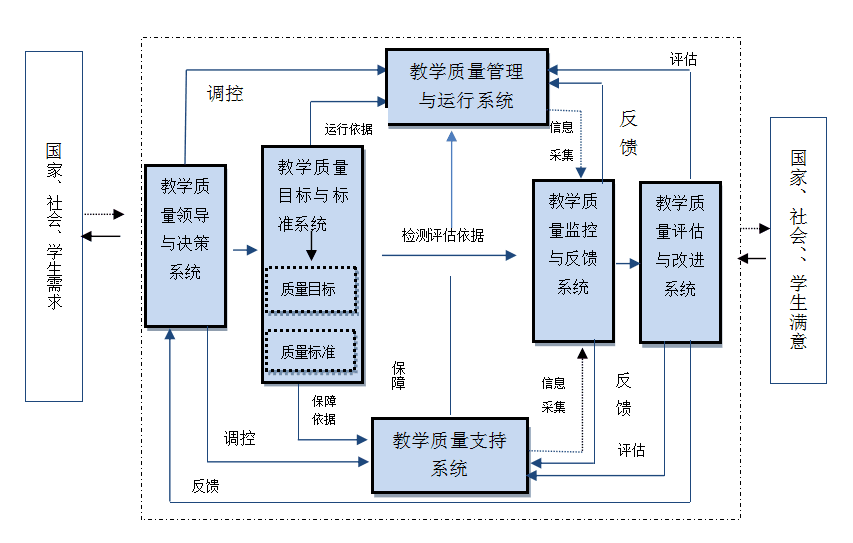 （2）听课评价和督导。听课评课主要包括各级领导听课、督导组听课、相近课程的教师互相听课、观摩教学（示范性）听课、对新教师会诊听课等；通过听课和评课，掌握教师教学基本状况，及时指导和交流，提出针对性意见和建议。（3）理论和实践教学检查。每学期通过教师自查与教研室互查，检查教师是否按照人才培养方案、教学大纲、授课计划以及实验实训计划等组织上课、作业（报告）布置和批改、考试命题与阅卷、考试质量分析等情况。（4）学生评教。每学期进行1-2次学生评教工作，听取学生的真实声音，并将学生评教的结果纳入教师业务年度考评。（5）教师评学。教师通过对学生考试（考查）成绩的汇总分析和作业批改、辅导答疑等方式，及时了解、分析和总结学生学习状况；教研室对任课教师评学表的收集汇总、分析。（6）学生信息反馈监控。采用学生教学信息员工作机制，从不同年级、不同专业聘请学生为教学信息员，通过多种形式了解学生对教学情况的各种反映，指导和改进教学。（7）教材质量监控。专业建设指导委员会每学期对专业所选教材的适应性、科学性等进行评估认定，就教材内容的先进性、合理性、适应性等方面征求教师、学生意见和建议，并进行整理和归纳。（8）行业企业参与评估。聘请行业企业的技术骨干担任实践技能课教学，并从实践教学各环节和师德师风、教学纪律等方面，建立以学院管理与考核为主，由校企双方共同管理与考核的评价机制。（9）建立毕业生质量跟踪调查机制。收集毕业生在工作单位的工作情况、学习情况及用人单位对毕业生的评价等信息，并建立毕业生信息库，为本专业的后续招生及学生就业提供信息平台。8.服务能力建设（1）发挥学院在马术人才培养领域的品牌优势和社会影响，使本专业建设深度契合行业、社会需求，积极承接政府、行业及企业各类服务型咨询顾问等项目，满足社会需求,服务马术运动发展。（2）深化和各级马术协会、马术俱乐部联系，选派专任教师中在企业、公司、俱乐部担任技术顾问，面向企业提供技术服务，加强科技成果转化，提升师生的社会服务创新能力。（3）发挥学校马术场地设施和人才资源优势，承办重要马术赛事，服务国家马术队训练、奥运会马术项目科技攻关。9．毕业生就业指导工作（1）高度重视毕业生就业工作，成立毕业生就业工作领导小组，学院成立由院长、书记挂帅的毕业生就业工作领导小组和学院副书记挂帅的毕业生就业工作小组，从大局指导毕业生就业工作进程。（2）就业指导从入学开始，引导学生树立正确的职业观，确立切合实际的职业目标，科学规划自己的职业发展。力争使所培养的学生以良好的职业道德、扎实的实践动手能力和较大的发展潜力为企业社会提供服务，使毕业生的就业率、就业签约率和就业质量达到较高水平。（3）加强学生校外实习管理。规范实习点的选择标准，加强实习过程的思想引导与管理机制，做好实习生回校后的即时沟通及疏导，出台相关政策支持和规范实习指导老师的工作。（4）积极组织供需见面会活动，及时发布招聘信息，落实毕业生跟踪反馈制度,收集毕业生在工作单位的工作情况、学习情况及用人单位对毕业生的评价等信息，建立毕业生信息库，为本专业的后续招生及学生就业提供信息平台。10.经费投入加大对本专业建设资金的投入，确保马术运动与管理专业建设目标的实现，未来5年专业建设期拟每年投入500万元用于专业建设和人才培养。类  别类  别类  别学分数学时数理论理论实践实践占总学分比例（%）类  别类  别类  别学分数学时数学分学时学分学时通识教育平台通识必修课必修416923660059225.8%通识教育平台通识选修课选修81288128005.0%学科基础平台学科必修课必修182801421646411.3%专业教育平台专业必修课必修2844420324812017.6%专业教育平台专业限选课选修30476132031727318.9%专业教育平台专业任选课选修1016071103506.3%集中实践教学模块专业必修课必修18368001836811.3%小计小计小计153课内理论教学
学时合计课内理论教学
学时合计1581实践教学
学分比重实践教学
学分比重34.4%小计小计小计153课内理论教学
学时合计课内理论教学
学时合计1581实践教学
学分比重实践教学
学分比重34.4%素质拓展与创新创业活动模块素质拓展与创新创业活动模块素质拓展与创新创业活动模块6实验教学
学时合计实验教学
学时合计967创新创业课程学分合计创新创业课程学分合计2素质拓展与创新创业活动模块素质拓展与创新创业活动模块素质拓展与创新创业活动模块6实验教学
学时合计实验教学
学时合计967创新创业课程学分合计创新创业课程学分合计2最低毕业学分：159159159159159159159159159课程平台课程性质课程代码课程名称学期学分学时分配学时分配学时分配周学时周学时周学时周学时周学时周学时周学时周学时考核方式开课部门课程平台课程性质课程代码课程名称学期学分总计理论实践12345678考核方式开课部门课程平台课程性质课程代码课程名称学期学分总计理论实践14周16周16周16周16周16周16周16周考核方式开课部门通识教育平台必修BA0100011思想道德与法治13484084\12考试马院通识教育平台必修BA0100010马克思主义基本原理3348484\12考试马院通识教育平台必修BA0100009毛泽东思想和中国特色社会主义理论体系概论458064165考试马院通识教育平台必修BA0100008中国近现代史纲要23484084\12考试马院通识教育平台必修BA0101004-11形势与政策Ⅰ-Ⅷ1-826464√√√√√√√√考查马院通识教育平台必修BF0100005大学英语Ⅰ13.556564\14考试外语通识教育平台必修BF0100006大学英语Ⅱ23.556564\14考试外语通识教育平台必修BF0100007大学英语Ⅲ3348484\12考试外语通识教育平台必修BF0100008大学英语Ⅳ4232322考试外语通识教育平台必修BL0100006军事理论123636考查学工通识教育平台必修BD0100009大学计算机基础11.524242\12考试信息通识教育平台必修BA0500002心理健康教育12322842考查马院通识教育平台必修BA0300007大学语文21.524242\12考试通识通识教育平台必修BL0100005入学教育101W考查学院通识教育平台必修BA0201004创业基础223216162考查通识通识教育平台必修BA0600001劳动教育Ⅰ2116162\8考查通识通识教育平台必修BA0600002劳动教育Ⅱ211616√考查通识通识教育平台必修BA0201002大学生职业发展与就业指导Ⅰ1116162\8考查通识通识教育平台必修BA0201003大学生职业发展与就业指导Ⅱ6116162\8考查通识通识教育平台必修通识基础课学分学时小计通识基础课学分学时小计41 692 600 92 通识教育平台选修包括国学与商道、科技与创新、文明与礼仪、思辨与表达、艺术与审美、管理与服务六大模块，学生选修不少于8学分。其中：理工类专业学生应至少修读2个文科类学分和2个艺术类学分；人文社科类专业学生应至少修读2个理工类学分和2个艺术类学分；艺术类专业学生应至少修读2个理工类学分和2个文科类学分。包括国学与商道、科技与创新、文明与礼仪、思辨与表达、艺术与审美、管理与服务六大模块，学生选修不少于8学分。其中：理工类专业学生应至少修读2个文科类学分和2个艺术类学分；人文社科类专业学生应至少修读2个理工类学分和2个艺术类学分；艺术类专业学生应至少修读2个理工类学分和2个文科类学分。8 128 128 通识教育平台通识教育平台学分学时合计通识教育平台学分学时合计通识教育平台学分学时合计49 820 728 92 学科基础平台必修BJ0300160体育概论1 2 28 24 4 2\14考试体育学科基础平台必修BJ0403004体育社会学2 2 32 28 4 2 考试体育学科基础平台必修BJ0300089运动解剖学1 2 28 18 10 2 考试体育学科基础平台必修BJ0300149运动生理学2 4 64 54 10 4 考试体育学科基础平台必修BJ0300153健康教育学4 2 32 28 4 2 考试体育学科基础平台必修BJ0300154体育心理学5 2 32 26 6 2 考试体育学科基础平台必修BJ030148运动选材学2 2 32 12 20 2 考试体育学科基础平台必修BJ0400016体育科学研究方法7 2 32 26 6 2 考试体育学科基础平台学科基础平台学分学时合计学科基础平台学分学时合计学科基础平台学分学时合计18 280 216 64 专业教育平台必修BJ0200125马术运动概论1 2 28 28 2 考试体育专业教育平台必修BJ0200039马术安全防范与救护3 2 32 20 12 2 考查体育专业教育平台必修BJ0200082马房管理3 2 32 16 16 2 考查体育专业教育平台必修BJ0200007马匹解剖生理学3 2 32 28 4 2考试体育专业教育平台必修BJ0200071骑术理论与实践4 2 32 4 28 2 考查体育专业教育平台必修BJ0200029马场建设与维护62322482考查体育专业教育平台必修BJ0200016马匹诊断基础4 2 32 20 12 2 考试体育专业教育平台必修BJ0200018马匹常见疾病防治5 2 32 24 8 2 考试体育专业教育平台必修BJ0200020马匹护理6 4 64 48 16 4 考试体育专业教育平台必修BJ0200081马匹营养学4 2 32 30 2 2考查体育专业教育平台必修BJ0200114马术（赛马）专业英语6 2 32 32 2 考查体育专业教育平台必修BJ0303007运动训练学3 2 32 26 6 2 考查体育专业教育平台必修BJ0200126马术市场运作与开发42322482 考查体育专业教育平台专业必修课学分学时小计专业必修课学分学时小计专业必修课学分学时小计28 444 324 120 专业教育平台限选BJ0300150篮球1 2 28 2 26 2 考查体育专业教育平台限选BJ0300006羽毛球2 2 32 2 30 2 考查体育专业教育平台限选BJ0300151足球3 2 32 2 30 2 考查体育专业教育平台限选BJ0403003体育管理学2 2 32 26 6 2 考查体育专业教育平台限选BJ0200070马术保险基础5 2 32 28 4 2 考查体育专业教育平台限选BJ0200027相马理论与实践6 2 32 6 26 2 考查体育专业教育平台限选BJ0200028马术赏析3 2 32 28 4 2 考查体育专业教育平台限选BJ0200022驯马理论与实践5 2 32 4 28 2 考查体育专业教育平台限选BJ0200189马匹繁育与管理4 2 32 26 6 2 考查体育专业教育平台限选BJ0200224国际马业前沿5 2 32 28 4 考查体育专业教育平台方向I骑师教练方向(必修)BJ0204011骑术理论与实践15 4 64 4 60 4 考查体育专业教育平台方向I骑师教练方向(必修)BJ0204014骑术理论与实践26 4 64 4 60 4 考查体育专业教育平台方向I骑师教练方向(必修)BJ0200122骑术体能训练7 2 32 2 30 2考查体育专业教育平台方向I骑师教练方向(必修)方向I骑师教练方向(必修)学分学时小计方向I骑师教练方向(必修)学分学时小计10 160 10 150 专业教育平台方向II赛事组织管理方向（必修）BJ0200115赛马赛事组织与管理5 4 64 32 32 4 考试体育专业教育平台方向II赛事组织管理方向（必修）BJ0200111马术俱乐部运营与管理6 4 64 40 24 4 考试体育专业教育平台方向II赛事组织管理方向（必修）BJ0200124马业经济学7 2 32 20 12 2 考试体育专业教育平台方向II赛事组织管理方向（必修）方向II赛事组织管理方向（必修）学分学时小计方向II赛事组织管理方向（必修）学分学时小计10 160 92 68 专业教育平台专业限选课学分学时小计专业限选课学分学时小计专业限选课学分学时小计30476203273专业教育平台任选(不少于10学分)BJ0500027多媒体课件制作323220122 考查体育专业教育平台任选(不少于10学分)BJ0403024市场调查与预测323220122考查体育专业教育平台任选(不少于10学分)BJ0200123马匹违禁物质检测4 2322662 考查体育专业教育平台任选(不少于10学分)BJ0201024体育旅游概论42322842 考查体育专业教育平台任选(不少于10学分)BJ0300014形体与礼仪5 2324282 考查体育专业教育平台任选(不少于10学分)BJ0200085马疫病学6 2322842 考查体育专业教育平台任选(不少于10学分)BJ0404013体育公共关系6 23220122考查体育专业教育平台任选(不少于10学分)BJ0400050人力资源管理72322662考查体育专业教育平台任选(不少于10学分)BJ0200026马文化传播7 2 32 24 8 2 考查体育专业教育平台任选(不少于10学分)BJ0200223赛马娱乐竞猜5 2 32 24 8 2 考查体育专业教育平台任选(不少于10学分)专业任选课学分学时小计专业任选课学分学时小计10 160 110 50 专业教育平台专业教育平台学分学时合计专业教育平台学分学时合计专业教育平台学分学时合计68 1080 637 443 集中实践教学模块必修BL0100007军事技能121121122W考查学工集中实践教学模块必修BJ0200119毕业论文（设计）8 8 128 128 8W考查体育集中实践教学模块必修BJ0200013毕业实习8 8 128 128 8w考查体育集中实践教学模块集中实践教学模块学分学时合计集中实践教学模块学分学时合计集中实践教学模块学分学时合计18 368 0 368 素质拓展与创新创业活动模块综合素质学生参与思想政治与道德素养、学术科技与创新创业、社会实践与志愿服务等素质拓展项目后，申报认定相应学分。本模块超过6分部分可冲抵不多于2学分的通识选修课学分。学生参与思想政治与道德素养、学术科技与创新创业、社会实践与志愿服务等素质拓展项目后，申报认定相应学分。本模块超过6分部分可冲抵不多于2学分的通识选修课学分。团委素质拓展与创新创业活动模块综合素质学生参与思想政治与道德素养、学术科技与创新创业、社会实践与志愿服务等素质拓展项目后，申报认定相应学分。本模块超过6分部分可冲抵不多于2学分的通识选修课学分。学生参与思想政治与道德素养、学术科技与创新创业、社会实践与志愿服务等素质拓展项目后，申报认定相应学分。本模块超过6分部分可冲抵不多于2学分的通识选修课学分。团委素质拓展与创新创业活动模块综合素质学生参与思想政治与道德素养、学术科技与创新创业、社会实践与志愿服务等素质拓展项目后，申报认定相应学分。本模块超过6分部分可冲抵不多于2学分的通识选修课学分。学生参与思想政治与道德素养、学术科技与创新创业、社会实践与志愿服务等素质拓展项目后，申报认定相应学分。本模块超过6分部分可冲抵不多于2学分的通识选修课学分。团委素质拓展与创新创业活动模块综合素质学生参与思想政治与道德素养、学术科技与创新创业、社会实践与志愿服务等素质拓展项目后，申报认定相应学分。本模块超过6分部分可冲抵不多于2学分的通识选修课学分。学生参与思想政治与道德素养、学术科技与创新创业、社会实践与志愿服务等素质拓展项目后，申报认定相应学分。本模块超过6分部分可冲抵不多于2学分的通识选修课学分。团委素质拓展与创新创业活动模块综合素质学生参与思想政治与道德素养、学术科技与创新创业、社会实践与志愿服务等素质拓展项目后，申报认定相应学分。本模块超过6分部分可冲抵不多于2学分的通识选修课学分。学生参与思想政治与道德素养、学术科技与创新创业、社会实践与志愿服务等素质拓展项目后，申报认定相应学分。本模块超过6分部分可冲抵不多于2学分的通识选修课学分。团委素质拓展与创新创业活动模块素质拓展与创新创业活动模块学分合计素质拓展与创新创业活动模块学分合计素质拓展与创新创业活动模块学分合计6 合计学分学时总计学分学时总计学分学时总计159 2548 1581 967 合计必修学分：111必修学分：111选修学分：48每学期考试门数每学期考试门数每学期考试门数每学期考试门数6 5 4 5 3 3 2 0 合计必修比例：72.5%必修比例：72.5%选修比例：31.4%每学期考查门数每学期考查门数每学期考查门数每学期考查门数7 7 7 7 8 8 4 3 备注：1.高等数学课程分A/B，高等数学A(上)(BD0600013）、高等数学A(下)（BD0602002)面向理工类专业开设，第一学期56学时，第二学期96学时，高等数学B(上)（BD0600015）、高等数学B(下)（BD0602004）面向人文社科类专业开设，第一学期56学时，第二学期64学时。2.管理学原理（BM0101004）、经济学原理（BP0100006）各专业根据人才培养需要选择是否开设。备注：1.高等数学课程分A/B，高等数学A(上)(BD0600013）、高等数学A(下)（BD0602002)面向理工类专业开设，第一学期56学时，第二学期96学时，高等数学B(上)（BD0600015）、高等数学B(下)（BD0602004）面向人文社科类专业开设，第一学期56学时，第二学期64学时。2.管理学原理（BM0101004）、经济学原理（BP0100006）各专业根据人才培养需要选择是否开设。备注：1.高等数学课程分A/B，高等数学A(上)(BD0600013）、高等数学A(下)（BD0602002)面向理工类专业开设，第一学期56学时，第二学期96学时，高等数学B(上)（BD0600015）、高等数学B(下)（BD0602004）面向人文社科类专业开设，第一学期56学时，第二学期64学时。2.管理学原理（BM0101004）、经济学原理（BP0100006）各专业根据人才培养需要选择是否开设。备注：1.高等数学课程分A/B，高等数学A(上)(BD0600013）、高等数学A(下)（BD0602002)面向理工类专业开设，第一学期56学时，第二学期96学时，高等数学B(上)（BD0600015）、高等数学B(下)（BD0602004）面向人文社科类专业开设，第一学期56学时，第二学期64学时。2.管理学原理（BM0101004）、经济学原理（BP0100006）各专业根据人才培养需要选择是否开设。备注：1.高等数学课程分A/B，高等数学A(上)(BD0600013）、高等数学A(下)（BD0602002)面向理工类专业开设，第一学期56学时，第二学期96学时，高等数学B(上)（BD0600015）、高等数学B(下)（BD0602004）面向人文社科类专业开设，第一学期56学时，第二学期64学时。2.管理学原理（BM0101004）、经济学原理（BP0100006）各专业根据人才培养需要选择是否开设。备注：1.高等数学课程分A/B，高等数学A(上)(BD0600013）、高等数学A(下)（BD0602002)面向理工类专业开设，第一学期56学时，第二学期96学时，高等数学B(上)（BD0600015）、高等数学B(下)（BD0602004）面向人文社科类专业开设，第一学期56学时，第二学期64学时。2.管理学原理（BM0101004）、经济学原理（BP0100006）各专业根据人才培养需要选择是否开设。备注：1.高等数学课程分A/B，高等数学A(上)(BD0600013）、高等数学A(下)（BD0602002)面向理工类专业开设，第一学期56学时，第二学期96学时，高等数学B(上)（BD0600015）、高等数学B(下)（BD0602004）面向人文社科类专业开设，第一学期56学时，第二学期64学时。2.管理学原理（BM0101004）、经济学原理（BP0100006）各专业根据人才培养需要选择是否开设。备注：1.高等数学课程分A/B，高等数学A(上)(BD0600013）、高等数学A(下)（BD0602002)面向理工类专业开设，第一学期56学时，第二学期96学时，高等数学B(上)（BD0600015）、高等数学B(下)（BD0602004）面向人文社科类专业开设，第一学期56学时，第二学期64学时。2.管理学原理（BM0101004）、经济学原理（BP0100006）各专业根据人才培养需要选择是否开设。备注：1.高等数学课程分A/B，高等数学A(上)(BD0600013）、高等数学A(下)（BD0602002)面向理工类专业开设，第一学期56学时，第二学期96学时，高等数学B(上)（BD0600015）、高等数学B(下)（BD0602004）面向人文社科类专业开设，第一学期56学时，第二学期64学时。2.管理学原理（BM0101004）、经济学原理（BP0100006）各专业根据人才培养需要选择是否开设。备注：1.高等数学课程分A/B，高等数学A(上)(BD0600013）、高等数学A(下)（BD0602002)面向理工类专业开设，第一学期56学时，第二学期96学时，高等数学B(上)（BD0600015）、高等数学B(下)（BD0602004）面向人文社科类专业开设，第一学期56学时，第二学期64学时。2.管理学原理（BM0101004）、经济学原理（BP0100006）各专业根据人才培养需要选择是否开设。备注：1.高等数学课程分A/B，高等数学A(上)(BD0600013）、高等数学A(下)（BD0602002)面向理工类专业开设，第一学期56学时，第二学期96学时，高等数学B(上)（BD0600015）、高等数学B(下)（BD0602004）面向人文社科类专业开设，第一学期56学时，第二学期64学时。2.管理学原理（BM0101004）、经济学原理（BP0100006）各专业根据人才培养需要选择是否开设。备注：1.高等数学课程分A/B，高等数学A(上)(BD0600013）、高等数学A(下)（BD0602002)面向理工类专业开设，第一学期56学时，第二学期96学时，高等数学B(上)（BD0600015）、高等数学B(下)（BD0602004）面向人文社科类专业开设，第一学期56学时，第二学期64学时。2.管理学原理（BM0101004）、经济学原理（BP0100006）各专业根据人才培养需要选择是否开设。备注：1.高等数学课程分A/B，高等数学A(上)(BD0600013）、高等数学A(下)（BD0602002)面向理工类专业开设，第一学期56学时，第二学期96学时，高等数学B(上)（BD0600015）、高等数学B(下)（BD0602004）面向人文社科类专业开设，第一学期56学时，第二学期64学时。2.管理学原理（BM0101004）、经济学原理（BP0100006）各专业根据人才培养需要选择是否开设。备注：1.高等数学课程分A/B，高等数学A(上)(BD0600013）、高等数学A(下)（BD0602002)面向理工类专业开设，第一学期56学时，第二学期96学时，高等数学B(上)（BD0600015）、高等数学B(下)（BD0602004）面向人文社科类专业开设，第一学期56学时，第二学期64学时。2.管理学原理（BM0101004）、经济学原理（BP0100006）各专业根据人才培养需要选择是否开设。备注：1.高等数学课程分A/B，高等数学A(上)(BD0600013）、高等数学A(下)（BD0602002)面向理工类专业开设，第一学期56学时，第二学期96学时，高等数学B(上)（BD0600015）、高等数学B(下)（BD0602004）面向人文社科类专业开设，第一学期56学时，第二学期64学时。2.管理学原理（BM0101004）、经济学原理（BP0100006）各专业根据人才培养需要选择是否开设。备注：1.高等数学课程分A/B，高等数学A(上)(BD0600013）、高等数学A(下)（BD0602002)面向理工类专业开设，第一学期56学时，第二学期96学时，高等数学B(上)（BD0600015）、高等数学B(下)（BD0602004）面向人文社科类专业开设，第一学期56学时，第二学期64学时。2.管理学原理（BM0101004）、经济学原理（BP0100006）各专业根据人才培养需要选择是否开设。备注：1.高等数学课程分A/B，高等数学A(上)(BD0600013）、高等数学A(下)（BD0602002)面向理工类专业开设，第一学期56学时，第二学期96学时，高等数学B(上)（BD0600015）、高等数学B(下)（BD0602004）面向人文社科类专业开设，第一学期56学时，第二学期64学时。2.管理学原理（BM0101004）、经济学原理（BP0100006）各专业根据人才培养需要选择是否开设。备注：1.高等数学课程分A/B，高等数学A(上)(BD0600013）、高等数学A(下)（BD0602002)面向理工类专业开设，第一学期56学时，第二学期96学时，高等数学B(上)（BD0600015）、高等数学B(下)（BD0602004）面向人文社科类专业开设，第一学期56学时，第二学期64学时。2.管理学原理（BM0101004）、经济学原理（BP0100006）各专业根据人才培养需要选择是否开设。备注：1.高等数学课程分A/B，高等数学A(上)(BD0600013）、高等数学A(下)（BD0602002)面向理工类专业开设，第一学期56学时，第二学期96学时，高等数学B(上)（BD0600015）、高等数学B(下)（BD0602004）面向人文社科类专业开设，第一学期56学时，第二学期64学时。2.管理学原理（BM0101004）、经济学原理（BP0100006）各专业根据人才培养需要选择是否开设。备注：1.高等数学课程分A/B，高等数学A(上)(BD0600013）、高等数学A(下)（BD0602002)面向理工类专业开设，第一学期56学时，第二学期96学时，高等数学B(上)（BD0600015）、高等数学B(下)（BD0602004）面向人文社科类专业开设，第一学期56学时，第二学期64学时。2.管理学原理（BM0101004）、经济学原理（BP0100006）各专业根据人才培养需要选择是否开设。备注：1.高等数学课程分A/B，高等数学A(上)(BD0600013）、高等数学A(下)（BD0602002)面向理工类专业开设，第一学期56学时，第二学期96学时，高等数学B(上)（BD0600015）、高等数学B(下)（BD0602004）面向人文社科类专业开设，第一学期56学时，第二学期64学时。2.管理学原理（BM0101004）、经济学原理（BP0100006）各专业根据人才培养需要选择是否开设。备注：1.高等数学课程分A/B，高等数学A(上)(BD0600013）、高等数学A(下)（BD0602002)面向理工类专业开设，第一学期56学时，第二学期96学时，高等数学B(上)（BD0600015）、高等数学B(下)（BD0602004）面向人文社科类专业开设，第一学期56学时，第二学期64学时。2.管理学原理（BM0101004）、经济学原理（BP0100006）各专业根据人才培养需要选择是否开设。备注：1.高等数学课程分A/B，高等数学A(上)(BD0600013）、高等数学A(下)（BD0602002)面向理工类专业开设，第一学期56学时，第二学期96学时，高等数学B(上)（BD0600015）、高等数学B(下)（BD0602004）面向人文社科类专业开设，第一学期56学时，第二学期64学时。2.管理学原理（BM0101004）、经济学原理（BP0100006）各专业根据人才培养需要选择是否开设。备注：1.高等数学课程分A/B，高等数学A(上)(BD0600013）、高等数学A(下)（BD0602002)面向理工类专业开设，第一学期56学时，第二学期96学时，高等数学B(上)（BD0600015）、高等数学B(下)（BD0602004）面向人文社科类专业开设，第一学期56学时，第二学期64学时。2.管理学原理（BM0101004）、经济学原理（BP0100006）各专业根据人才培养需要选择是否开设。备注：1.高等数学课程分A/B，高等数学A(上)(BD0600013）、高等数学A(下)（BD0602002)面向理工类专业开设，第一学期56学时，第二学期96学时，高等数学B(上)（BD0600015）、高等数学B(下)（BD0602004）面向人文社科类专业开设，第一学期56学时，第二学期64学时。2.管理学原理（BM0101004）、经济学原理（BP0100006）各专业根据人才培养需要选择是否开设。备注：1.高等数学课程分A/B，高等数学A(上)(BD0600013）、高等数学A(下)（BD0602002)面向理工类专业开设，第一学期56学时，第二学期96学时，高等数学B(上)（BD0600015）、高等数学B(下)（BD0602004）面向人文社科类专业开设，第一学期56学时，第二学期64学时。2.管理学原理（BM0101004）、经济学原理（BP0100006）各专业根据人才培养需要选择是否开设。备注：1.高等数学课程分A/B，高等数学A(上)(BD0600013）、高等数学A(下)（BD0602002)面向理工类专业开设，第一学期56学时，第二学期96学时，高等数学B(上)（BD0600015）、高等数学B(下)（BD0602004）面向人文社科类专业开设，第一学期56学时，第二学期64学时。2.管理学原理（BM0101004）、经济学原理（BP0100006）各专业根据人才培养需要选择是否开设。备注：1.高等数学课程分A/B，高等数学A(上)(BD0600013）、高等数学A(下)（BD0602002)面向理工类专业开设，第一学期56学时，第二学期96学时，高等数学B(上)（BD0600015）、高等数学B(下)（BD0602004）面向人文社科类专业开设，第一学期56学时，第二学期64学时。2.管理学原理（BM0101004）、经济学原理（BP0100006）各专业根据人才培养需要选择是否开设。备注：1.高等数学课程分A/B，高等数学A(上)(BD0600013）、高等数学A(下)（BD0602002)面向理工类专业开设，第一学期56学时，第二学期96学时，高等数学B(上)（BD0600015）、高等数学B(下)（BD0602004）面向人文社科类专业开设，第一学期56学时，第二学期64学时。2.管理学原理（BM0101004）、经济学原理（BP0100006）各专业根据人才培养需要选择是否开设。备注：1.高等数学课程分A/B，高等数学A(上)(BD0600013）、高等数学A(下)（BD0602002)面向理工类专业开设，第一学期56学时，第二学期96学时，高等数学B(上)（BD0600015）、高等数学B(下)（BD0602004）面向人文社科类专业开设，第一学期56学时，第二学期64学时。2.管理学原理（BM0101004）、经济学原理（BP0100006）各专业根据人才培养需要选择是否开设。备注：1.高等数学课程分A/B，高等数学A(上)(BD0600013）、高等数学A(下)（BD0602002)面向理工类专业开设，第一学期56学时，第二学期96学时，高等数学B(上)（BD0600015）、高等数学B(下)（BD0602004）面向人文社科类专业开设，第一学期56学时，第二学期64学时。2.管理学原理（BM0101004）、经济学原理（BP0100006）各专业根据人才培养需要选择是否开设。备注：1.高等数学课程分A/B，高等数学A(上)(BD0600013）、高等数学A(下)（BD0602002)面向理工类专业开设，第一学期56学时，第二学期96学时，高等数学B(上)（BD0600015）、高等数学B(下)（BD0602004）面向人文社科类专业开设，第一学期56学时，第二学期64学时。2.管理学原理（BM0101004）、经济学原理（BP0100006）各专业根据人才培养需要选择是否开设。备注：1.高等数学课程分A/B，高等数学A(上)(BD0600013）、高等数学A(下)（BD0602002)面向理工类专业开设，第一学期56学时，第二学期96学时，高等数学B(上)（BD0600015）、高等数学B(下)（BD0602004）面向人文社科类专业开设，第一学期56学时，第二学期64学时。2.管理学原理（BM0101004）、经济学原理（BP0100006）各专业根据人才培养需要选择是否开设。备注：1.高等数学课程分A/B，高等数学A(上)(BD0600013）、高等数学A(下)（BD0602002)面向理工类专业开设，第一学期56学时，第二学期96学时，高等数学B(上)（BD0600015）、高等数学B(下)（BD0602004）面向人文社科类专业开设，第一学期56学时，第二学期64学时。2.管理学原理（BM0101004）、经济学原理（BP0100006）各专业根据人才培养需要选择是否开设。备注：1.高等数学课程分A/B，高等数学A(上)(BD0600013）、高等数学A(下)（BD0602002)面向理工类专业开设，第一学期56学时，第二学期96学时，高等数学B(上)（BD0600015）、高等数学B(下)（BD0602004）面向人文社科类专业开设，第一学期56学时，第二学期64学时。2.管理学原理（BM0101004）、经济学原理（BP0100006）各专业根据人才培养需要选择是否开设。备注：1.高等数学课程分A/B，高等数学A(上)(BD0600013）、高等数学A(下)（BD0602002)面向理工类专业开设，第一学期56学时，第二学期96学时，高等数学B(上)（BD0600015）、高等数学B(下)（BD0602004）面向人文社科类专业开设，第一学期56学时，第二学期64学时。2.管理学原理（BM0101004）、经济学原理（BP0100006）各专业根据人才培养需要选择是否开设。备注：1.高等数学课程分A/B，高等数学A(上)(BD0600013）、高等数学A(下)（BD0602002)面向理工类专业开设，第一学期56学时，第二学期96学时，高等数学B(上)（BD0600015）、高等数学B(下)（BD0602004）面向人文社科类专业开设，第一学期56学时，第二学期64学时。2.管理学原理（BM0101004）、经济学原理（BP0100006）各专业根据人才培养需要选择是否开设。备注：1.高等数学课程分A/B，高等数学A(上)(BD0600013）、高等数学A(下)（BD0602002)面向理工类专业开设，第一学期56学时，第二学期96学时，高等数学B(上)（BD0600015）、高等数学B(下)（BD0602004）面向人文社科类专业开设，第一学期56学时，第二学期64学时。2.管理学原理（BM0101004）、经济学原理（BP0100006）各专业根据人才培养需要选择是否开设。备注：1.高等数学课程分A/B，高等数学A(上)(BD0600013）、高等数学A(下)（BD0602002)面向理工类专业开设，第一学期56学时，第二学期96学时，高等数学B(上)（BD0600015）、高等数学B(下)（BD0602004）面向人文社科类专业开设，第一学期56学时，第二学期64学时。2.管理学原理（BM0101004）、经济学原理（BP0100006）各专业根据人才培养需要选择是否开设。备注：1.高等数学课程分A/B，高等数学A(上)(BD0600013）、高等数学A(下)（BD0602002)面向理工类专业开设，第一学期56学时，第二学期96学时，高等数学B(上)（BD0600015）、高等数学B(下)（BD0602004）面向人文社科类专业开设，第一学期56学时，第二学期64学时。2.管理学原理（BM0101004）、经济学原理（BP0100006）各专业根据人才培养需要选择是否开设。备注：1.高等数学课程分A/B，高等数学A(上)(BD0600013）、高等数学A(下)（BD0602002)面向理工类专业开设，第一学期56学时，第二学期96学时，高等数学B(上)（BD0600015）、高等数学B(下)（BD0602004）面向人文社科类专业开设，第一学期56学时，第二学期64学时。2.管理学原理（BM0101004）、经济学原理（BP0100006）各专业根据人才培养需要选择是否开设。备注：1.高等数学课程分A/B，高等数学A(上)(BD0600013）、高等数学A(下)（BD0602002)面向理工类专业开设，第一学期56学时，第二学期96学时，高等数学B(上)（BD0600015）、高等数学B(下)（BD0602004）面向人文社科类专业开设，第一学期56学时，第二学期64学时。2.管理学原理（BM0101004）、经济学原理（BP0100006）各专业根据人才培养需要选择是否开设。备注：1.高等数学课程分A/B，高等数学A(上)(BD0600013）、高等数学A(下)（BD0602002)面向理工类专业开设，第一学期56学时，第二学期96学时，高等数学B(上)（BD0600015）、高等数学B(下)（BD0602004）面向人文社科类专业开设，第一学期56学时，第二学期64学时。2.管理学原理（BM0101004）、经济学原理（BP0100006）各专业根据人才培养需要选择是否开设。备注：1.高等数学课程分A/B，高等数学A(上)(BD0600013）、高等数学A(下)（BD0602002)面向理工类专业开设，第一学期56学时，第二学期96学时，高等数学B(上)（BD0600015）、高等数学B(下)（BD0602004）面向人文社科类专业开设，第一学期56学时，第二学期64学时。2.管理学原理（BM0101004）、经济学原理（BP0100006）各专业根据人才培养需要选择是否开设。备注：1.高等数学课程分A/B，高等数学A(上)(BD0600013）、高等数学A(下)（BD0602002)面向理工类专业开设，第一学期56学时，第二学期96学时，高等数学B(上)（BD0600015）、高等数学B(下)（BD0602004）面向人文社科类专业开设，第一学期56学时，第二学期64学时。2.管理学原理（BM0101004）、经济学原理（BP0100006）各专业根据人才培养需要选择是否开设。备注：1.高等数学课程分A/B，高等数学A(上)(BD0600013）、高等数学A(下)（BD0602002)面向理工类专业开设，第一学期56学时，第二学期96学时，高等数学B(上)（BD0600015）、高等数学B(下)（BD0602004）面向人文社科类专业开设，第一学期56学时，第二学期64学时。2.管理学原理（BM0101004）、经济学原理（BP0100006）各专业根据人才培养需要选择是否开设。备注：1.高等数学课程分A/B，高等数学A(上)(BD0600013）、高等数学A(下)（BD0602002)面向理工类专业开设，第一学期56学时，第二学期96学时，高等数学B(上)（BD0600015）、高等数学B(下)（BD0602004）面向人文社科类专业开设，第一学期56学时，第二学期64学时。2.管理学原理（BM0101004）、经济学原理（BP0100006）各专业根据人才培养需要选择是否开设。备注：1.高等数学课程分A/B，高等数学A(上)(BD0600013）、高等数学A(下)（BD0602002)面向理工类专业开设，第一学期56学时，第二学期96学时，高等数学B(上)（BD0600015）、高等数学B(下)（BD0602004）面向人文社科类专业开设，第一学期56学时，第二学期64学时。2.管理学原理（BM0101004）、经济学原理（BP0100006）各专业根据人才培养需要选择是否开设。备注：1.高等数学课程分A/B，高等数学A(上)(BD0600013）、高等数学A(下)（BD0602002)面向理工类专业开设，第一学期56学时，第二学期96学时，高等数学B(上)（BD0600015）、高等数学B(下)（BD0602004）面向人文社科类专业开设，第一学期56学时，第二学期64学时。2.管理学原理（BM0101004）、经济学原理（BP0100006）各专业根据人才培养需要选择是否开设。备注：1.高等数学课程分A/B，高等数学A(上)(BD0600013）、高等数学A(下)（BD0602002)面向理工类专业开设，第一学期56学时，第二学期96学时，高等数学B(上)（BD0600015）、高等数学B(下)（BD0602004）面向人文社科类专业开设，第一学期56学时，第二学期64学时。2.管理学原理（BM0101004）、经济学原理（BP0100006）各专业根据人才培养需要选择是否开设。备注：1.高等数学课程分A/B，高等数学A(上)(BD0600013）、高等数学A(下)（BD0602002)面向理工类专业开设，第一学期56学时，第二学期96学时，高等数学B(上)（BD0600015）、高等数学B(下)（BD0602004）面向人文社科类专业开设，第一学期56学时，第二学期64学时。2.管理学原理（BM0101004）、经济学原理（BP0100006）各专业根据人才培养需要选择是否开设。备注：1.高等数学课程分A/B，高等数学A(上)(BD0600013）、高等数学A(下)（BD0602002)面向理工类专业开设，第一学期56学时，第二学期96学时，高等数学B(上)（BD0600015）、高等数学B(下)（BD0602004）面向人文社科类专业开设，第一学期56学时，第二学期64学时。2.管理学原理（BM0101004）、经济学原理（BP0100006）各专业根据人才培养需要选择是否开设。备注：1.高等数学课程分A/B，高等数学A(上)(BD0600013）、高等数学A(下)（BD0602002)面向理工类专业开设，第一学期56学时，第二学期96学时，高等数学B(上)（BD0600015）、高等数学B(下)（BD0602004）面向人文社科类专业开设，第一学期56学时，第二学期64学时。2.管理学原理（BM0101004）、经济学原理（BP0100006）各专业根据人才培养需要选择是否开设。备注：1.高等数学课程分A/B，高等数学A(上)(BD0600013）、高等数学A(下)（BD0602002)面向理工类专业开设，第一学期56学时，第二学期96学时，高等数学B(上)（BD0600015）、高等数学B(下)（BD0602004）面向人文社科类专业开设，第一学期56学时，第二学期64学时。2.管理学原理（BM0101004）、经济学原理（BP0100006）各专业根据人才培养需要选择是否开设。备注：1.高等数学课程分A/B，高等数学A(上)(BD0600013）、高等数学A(下)（BD0602002)面向理工类专业开设，第一学期56学时，第二学期96学时，高等数学B(上)（BD0600015）、高等数学B(下)（BD0602004）面向人文社科类专业开设，第一学期56学时，第二学期64学时。2.管理学原理（BM0101004）、经济学原理（BP0100006）各专业根据人才培养需要选择是否开设。备注：1.高等数学课程分A/B，高等数学A(上)(BD0600013）、高等数学A(下)（BD0602002)面向理工类专业开设，第一学期56学时，第二学期96学时，高等数学B(上)（BD0600015）、高等数学B(下)（BD0602004）面向人文社科类专业开设，第一学期56学时，第二学期64学时。2.管理学原理（BM0101004）、经济学原理（BP0100006）各专业根据人才培养需要选择是否开设。备注：1.高等数学课程分A/B，高等数学A(上)(BD0600013）、高等数学A(下)（BD0602002)面向理工类专业开设，第一学期56学时，第二学期96学时，高等数学B(上)（BD0600015）、高等数学B(下)（BD0602004）面向人文社科类专业开设，第一学期56学时，第二学期64学时。2.管理学原理（BM0101004）、经济学原理（BP0100006）各专业根据人才培养需要选择是否开设。备注：1.高等数学课程分A/B，高等数学A(上)(BD0600013）、高等数学A(下)（BD0602002)面向理工类专业开设，第一学期56学时，第二学期96学时，高等数学B(上)（BD0600015）、高等数学B(下)（BD0602004）面向人文社科类专业开设，第一学期56学时，第二学期64学时。2.管理学原理（BM0101004）、经济学原理（BP0100006）各专业根据人才培养需要选择是否开设。备注：1.高等数学课程分A/B，高等数学A(上)(BD0600013）、高等数学A(下)（BD0602002)面向理工类专业开设，第一学期56学时，第二学期96学时，高等数学B(上)（BD0600015）、高等数学B(下)（BD0602004）面向人文社科类专业开设，第一学期56学时，第二学期64学时。2.管理学原理（BM0101004）、经济学原理（BP0100006）各专业根据人才培养需要选择是否开设。备注：1.高等数学课程分A/B，高等数学A(上)(BD0600013）、高等数学A(下)（BD0602002)面向理工类专业开设，第一学期56学时，第二学期96学时，高等数学B(上)（BD0600015）、高等数学B(下)（BD0602004）面向人文社科类专业开设，第一学期56学时，第二学期64学时。2.管理学原理（BM0101004）、经济学原理（BP0100006）各专业根据人才培养需要选择是否开设。备注：1.高等数学课程分A/B，高等数学A(上)(BD0600013）、高等数学A(下)（BD0602002)面向理工类专业开设，第一学期56学时，第二学期96学时，高等数学B(上)（BD0600015）、高等数学B(下)（BD0602004）面向人文社科类专业开设，第一学期56学时，第二学期64学时。2.管理学原理（BM0101004）、经济学原理（BP0100006）各专业根据人才培养需要选择是否开设。备注：1.高等数学课程分A/B，高等数学A(上)(BD0600013）、高等数学A(下)（BD0602002)面向理工类专业开设，第一学期56学时，第二学期96学时，高等数学B(上)（BD0600015）、高等数学B(下)（BD0602004）面向人文社科类专业开设，第一学期56学时，第二学期64学时。2.管理学原理（BM0101004）、经济学原理（BP0100006）各专业根据人才培养需要选择是否开设。备注：1.高等数学课程分A/B，高等数学A(上)(BD0600013）、高等数学A(下)（BD0602002)面向理工类专业开设，第一学期56学时，第二学期96学时，高等数学B(上)（BD0600015）、高等数学B(下)（BD0602004）面向人文社科类专业开设，第一学期56学时，第二学期64学时。2.管理学原理（BM0101004）、经济学原理（BP0100006）各专业根据人才培养需要选择是否开设。备注：1.高等数学课程分A/B，高等数学A(上)(BD0600013）、高等数学A(下)（BD0602002)面向理工类专业开设，第一学期56学时，第二学期96学时，高等数学B(上)（BD0600015）、高等数学B(下)（BD0602004）面向人文社科类专业开设，第一学期56学时，第二学期64学时。2.管理学原理（BM0101004）、经济学原理（BP0100006）各专业根据人才培养需要选择是否开设。备注：1.高等数学课程分A/B，高等数学A(上)(BD0600013）、高等数学A(下)（BD0602002)面向理工类专业开设，第一学期56学时，第二学期96学时，高等数学B(上)（BD0600015）、高等数学B(下)（BD0602004）面向人文社科类专业开设，第一学期56学时，第二学期64学时。2.管理学原理（BM0101004）、经济学原理（BP0100006）各专业根据人才培养需要选择是否开设。备注：1.高等数学课程分A/B，高等数学A(上)(BD0600013）、高等数学A(下)（BD0602002)面向理工类专业开设，第一学期56学时，第二学期96学时，高等数学B(上)（BD0600015）、高等数学B(下)（BD0602004）面向人文社科类专业开设，第一学期56学时，第二学期64学时。2.管理学原理（BM0101004）、经济学原理（BP0100006）各专业根据人才培养需要选择是否开设。备注：1.高等数学课程分A/B，高等数学A(上)(BD0600013）、高等数学A(下)（BD0602002)面向理工类专业开设，第一学期56学时，第二学期96学时，高等数学B(上)（BD0600015）、高等数学B(下)（BD0602004）面向人文社科类专业开设，第一学期56学时，第二学期64学时。2.管理学原理（BM0101004）、经济学原理（BP0100006）各专业根据人才培养需要选择是否开设。备注：1.高等数学课程分A/B，高等数学A(上)(BD0600013）、高等数学A(下)（BD0602002)面向理工类专业开设，第一学期56学时，第二学期96学时，高等数学B(上)（BD0600015）、高等数学B(下)（BD0602004）面向人文社科类专业开设，第一学期56学时，第二学期64学时。2.管理学原理（BM0101004）、经济学原理（BP0100006）各专业根据人才培养需要选择是否开设。备注：1.高等数学课程分A/B，高等数学A(上)(BD0600013）、高等数学A(下)（BD0602002)面向理工类专业开设，第一学期56学时，第二学期96学时，高等数学B(上)（BD0600015）、高等数学B(下)（BD0602004）面向人文社科类专业开设，第一学期56学时，第二学期64学时。2.管理学原理（BM0101004）、经济学原理（BP0100006）各专业根据人才培养需要选择是否开设。备注：1.高等数学课程分A/B，高等数学A(上)(BD0600013）、高等数学A(下)（BD0602002)面向理工类专业开设，第一学期56学时，第二学期96学时，高等数学B(上)（BD0600015）、高等数学B(下)（BD0602004）面向人文社科类专业开设，第一学期56学时，第二学期64学时。2.管理学原理（BM0101004）、经济学原理（BP0100006）各专业根据人才培养需要选择是否开设。备注：1.高等数学课程分A/B，高等数学A(上)(BD0600013）、高等数学A(下)（BD0602002)面向理工类专业开设，第一学期56学时，第二学期96学时，高等数学B(上)（BD0600015）、高等数学B(下)（BD0602004）面向人文社科类专业开设，第一学期56学时，第二学期64学时。2.管理学原理（BM0101004）、经济学原理（BP0100006）各专业根据人才培养需要选择是否开设。备注：1.高等数学课程分A/B，高等数学A(上)(BD0600013）、高等数学A(下)（BD0602002)面向理工类专业开设，第一学期56学时，第二学期96学时，高等数学B(上)（BD0600015）、高等数学B(下)（BD0602004）面向人文社科类专业开设，第一学期56学时，第二学期64学时。2.管理学原理（BM0101004）、经济学原理（BP0100006）各专业根据人才培养需要选择是否开设。备注：1.高等数学课程分A/B，高等数学A(上)(BD0600013）、高等数学A(下)（BD0602002)面向理工类专业开设，第一学期56学时，第二学期96学时，高等数学B(上)（BD0600015）、高等数学B(下)（BD0602004）面向人文社科类专业开设，第一学期56学时，第二学期64学时。2.管理学原理（BM0101004）、经济学原理（BP0100006）各专业根据人才培养需要选择是否开设。备注：1.高等数学课程分A/B，高等数学A(上)(BD0600013）、高等数学A(下)（BD0602002)面向理工类专业开设，第一学期56学时，第二学期96学时，高等数学B(上)（BD0600015）、高等数学B(下)（BD0602004）面向人文社科类专业开设，第一学期56学时，第二学期64学时。2.管理学原理（BM0101004）、经济学原理（BP0100006）各专业根据人才培养需要选择是否开设。备注：1.高等数学课程分A/B，高等数学A(上)(BD0600013）、高等数学A(下)（BD0602002)面向理工类专业开设，第一学期56学时，第二学期96学时，高等数学B(上)（BD0600015）、高等数学B(下)（BD0602004）面向人文社科类专业开设，第一学期56学时，第二学期64学时。2.管理学原理（BM0101004）、经济学原理（BP0100006）各专业根据人才培养需要选择是否开设。备注：1.高等数学课程分A/B，高等数学A(上)(BD0600013）、高等数学A(下)（BD0602002)面向理工类专业开设，第一学期56学时，第二学期96学时，高等数学B(上)（BD0600015）、高等数学B(下)（BD0602004）面向人文社科类专业开设，第一学期56学时，第二学期64学时。2.管理学原理（BM0101004）、经济学原理（BP0100006）各专业根据人才培养需要选择是否开设。学期周安排周安排周安排周安排周安排周安排周安排周安排周安排周安排周安排周安排周安排周安排周安排周安排周安排周安排周安排周安排学期1234567891011121314151617181920一☆△△□□□□□□□□□□□□□□×∶∶二□□□□□□□□□□□□□□□□×∶∶×三□□□□□□□□□□□□□□□□×∶∶×四□□□□□□□□□□□□□□□□×∶∶Φ五□□□□□□□□□□□□□□□□×∶∶Φ六□□□□□□□□□□□□□□□□×∶∶Φ七□□□□□□□□□□□□□□□□×∶∶Φ八○○○○○○○○////////☆×序号课程类型课程名称毕业要求毕业要求毕业要求毕业要求毕业要求毕业要求毕业要求毕业要求毕业要求序号课程类型课程名称1人文情怀与职业素养2基础知识与专业知识3批判性思维与创新能力4解决复杂问题能力5信息技术应用能力6沟通与表达能力7团队合作能力8国际视野和国际理解能力9终身学习能力1通识必修课思想道德与法治M2通识必修课马克思主义基本原理LM3通识必修课毛泽东思想和中国特色社会主义理论体系概论MM4通识必修课中国近现代史纲要MM5通识必修课形势与政策HM6通识必修课大学英语H M7通识必修课军事理论M8通识必修课大学计算机基础LML9通识必修课心理健康教育ML10通识必修课大学语文MM11通识必修课入学教育M12通识必修课创业基础MM13通识必修课劳动教育MMM14通识必修课大学生职业发展与就业指导MH15学科必修课体育概论HM16学科必修课体育社会学MM17学科必修课运动解剖学MM18学科必修课运动生理学HM19学科必修课健康教育学LM20学科必修课体育心理学ML学科必修课运动选材学MH21学科必修课体育科学研究方法M22专业必修程马术运动概论HM23专业必修程马术安全防范与救护HL24专业必修程马房管理LH专业必修程马匹解剖生理学HM25专业必修程骑术理论与实践HL26专业必修程马场建设与维护MM27专业必修程马匹诊断基础MM28专业必修程马匹常见疾病防治MM29专业必修程马匹护理ML30专业必修程马匹营养学MM31专业必修程马术（赛马）专业英语ML专业必修程运动训练学MM专业必修程马术市场运作与开发ML39专业限选课篮球ML40专业限选课足球ML41专业限选课羽毛球ML42专业限选课体育管理学ML43专业限选课马术保险基础ML44专业限选课相马理论与实践ML45专业限选课马术赏析ML专业限选课驯马理论与实践HL47专业限选课马匹繁育管理M专业限选课国际马业前言H49专业限选课骑术理论与实践1ML专业限选课骑术理论与实践2ML专业限选课骑术体能训练ML51专业限选课赛马赛事组织与管理HL52 专业限选课马术俱乐部运营与管理MM53专业限选课马业经济学MH54专业任选课多媒体课件制作ML专业任选课市场调查与预测LLL专业任选课马匹违禁物质检测ML专业任选课体育旅游概论ML专业任选课形体与礼仪ML专业任选课马疫病学HM专业任选课体育公共关系LLL55专业任选课人力资源管理ML56专业任选课马文化传播ML57专业任选课赛马娱乐竞猜ML64集中实践课军事技能ML65集中实践课毕业论文（设计）HMMMM66集中实践课毕业实习HMM序号课程类型课程名称毕业要求毕业要求毕业要求毕业要求毕业要求毕业要求毕业要求毕业要求毕业要求毕业要求毕业要求毕业要求毕业要求毕业要求毕业要求毕业要求毕业要求毕业要求毕业要求毕业要求毕业要求毕业要求毕业要求序号课程类型课程名称1人文情怀与职业素养1人文情怀与职业素养1人文情怀与职业素养2基础知识与专业知识2基础知识与专业知识2基础知识与专业知识3批判性思维与创新能力3批判性思维与创新能力4解决复杂问题能力4解决复杂问题能力5信息技术应用能力5信息技术应用能力5信息技术应用能力6沟通与表达能力6沟通与表达能力7团队合作能力7团队合作能力8国际视野和国际理解能力8国际视野和国际理解能力8国际视野和国际理解能力9终身学习能力9终身学习能力9终身学习能力序号课程类型课程名称1.11.21.32.12.22.33.13.24.14.25.15.25.36.16.27.17.28.18.28.39.19.29.31通识必修课思想道德与法治●●2通识必修课马克思主义基本原理●●●3通识必修课毛泽东思想和中国特色社会主义理论体系概论●●●●4通识必修课中国近现代史纲要●●●●5通识必修课形势与政策●●●●●6通识必修课大学英语●●●7通识必修课军事理论●8通识必修课大学计算机基础●●●9通识必修课心理健康教育●10通识必修课大学语文●●●●11通识必修课入学教育●12通识必修课创业基础●●●13通识必修课劳动教育●●●●●14通识必修课大学生职业发展与就业指导●●●●15学科必修课体育概论●●●●●16学科必修课体育社会学●●●●17学科必修课运动解剖学●●●●18学科必修课运动生理学●●●●●19学科必修课健康教育学●●●●20学科必修课体育心理学●●●●21学科必修课运动选材学●●●●●22学科必修课体育科学研究方法●●●23专业必修课马术运动概论●●●●●24专业必修课马术安全防范与救护●●●●●25专业必修课马房管理●●●●●26专业必修课马匹解剖生理学●●●●●27专业必修课骑术理论与实践●●●28专业必修课马场建设与维护●●●●29专业必修课马匹诊断基础●●●●30专业必修课马匹常见疾病防治●●●●31专业必修课马匹护理●●32专业必修课马匹营养学●●●●33专业必修课马术（赛马）专业英语●●●●34专业必修课运动训练学●●●●35专业必修课马术市场运作与开发●●●36专业限选课篮球●●37专业限选课足球●●38专业限选课羽毛球●●39专业限选课体育管理学●●●●40专业限选课马术保险基础●●●●41专业限选课相马理论与实践●●42专业限选课马术赏析●●43专业限选课驯马理论与实践●●●44专业限选课马匹繁育管理●●45专业限选课国际马业前言●●46专业限选课骑术理论与实践1●●47专业限选课骑术理论与实践2●●48专业限选课骑术体能训练●●49专业限选课赛马赛事组织与管理●●●●●50专业限选课马术俱乐部运营与管理●●●●51专业限选课马业经济学●●●●52专业任选课多媒体课件制作●●53专业任选课市场调查与预测●●●●●●●54专业任选课马匹违禁物质检测●●●●55专业任选课体育旅游概论●●56专业任选课形体与礼仪●●57专业任选课马疫病学●●●●●58专业任选课体育公共关系●●●●●●59专业任选课人力资源管理●●60专业任选课马文化传播●●61专业任选课赛马娱乐竞猜●●62集中实践课军事技能●●63集中实践课毕业论文（设计）●●●●●●●●●64集中实践课毕业实习●●●●●●本专业解决的复杂应用问题解决复杂应用问题能力的培养过程复杂应用问题涉及的课程模块本专业设置的课程及相应的实践环节支撑性的专业能力满足市场对马术专业人才需求和解决马产业链构建所涉及的多领域、跨学科专业体系融合的理论研究和实践能力的形成孕育通识教育课程模块思想道德修养与法律基础、马克思主义基本原理概论、毛泽东思想和中国特色社会主义理论体系概论、中国近现代史纲要、形势与政策、大学英语等思想道德的形成与职业素质的培养满足市场对马术专业人才需求和解决马产业链构建所涉及的多领域、跨学科专业体系融合的理论研究和实践能力的形成孵化基础学科模块课程体育概论、体育社会学、运动解剖学、运动生理学、健康教育学、体育心理学、运动选材学、体育科学研究方法体育及马术运动基础专业能力满足市场对马术专业人才需求和解决马产业链构建所涉及的多领域、跨学科专业体系融合的理论研究和实践能力的形成孵化马术运动与管理基础模块课程马术运动概论、马术安全防范与救护、马房管理等体育及马术运动基础专业能力满足市场对马术专业人才需求和解决马产业链构建所涉及的多领域、跨学科专业体系融合的理论研究和实践能力的形成形成马兽医与护理课程模块马匹解剖生理学、马匹营养学、马匹诊断基础、马匹常见疾病防治、马匹护理等马术运动与管理专业相关实践技能的培养满足市场对马术专业人才需求和解决马产业链构建所涉及的多领域、跨学科专业体系融合的理论研究和实践能力的形成形成马术运动专业课程模块骑术理论与实践、赛马赛事组织与管理、驯马理论与实践、骑术体能训练、相马理论与实践等马术运动与管理专业相关实践技能的培养满足市场对马术专业人才需求和解决马产业链构建所涉及的多领域、跨学科专业体系融合的理论研究和实践能力的形成形成马产业经营与管理专业课程模块马术市场运作与开发、马术俱乐部运营与管理、马业经济学、马文化传播等马术运动与管理专业相关实践技能的培养满足市场对马术专业人才需求和解决马产业链构建所涉及的多领域、跨学科专业体系融合的理论研究和实践能力的形成运用企业实践课程模块俱乐部及相关企业实岗实训、毕业实习企业实践能力满足市场对马术专业人才需求和解决马产业链构建所涉及的多领域、跨学科专业体系融合的理论研究和实践能力的形成运用毕业设计毕业设计企业实践能力姓名学科领域职称工作分工马茹菲马产业副教授培养方案执笔余刚马兽医副教授培养方案执笔张双马匹营养副教授培养方案执笔夏云建马产业教授培养方案审核李要南赛事组织教授培养方案审核胡越高马术赛事总裁培养方案审核胡俊赛事组织总经理培养方案审核王蔷马术俱乐部运营总经理培养方案审核总体判断拟开设专业是否可行总体判断拟开设专业是否可行是	□否理由：马术运动产业链横跨一二三产业，对专业人才的要求高、需求大。近年来，随着马术运动获得国家政策大力支持，马产业进入高速发展阶段，马术专业人才的缺口问题也愈加凸显。武汉是全国商业赛马试点城市，现正在积极打造“世界赛马之都”，地方马产业发展更加离不开马术专业人才的重要支撑。我校在全国开创了马术人才培养先河，是目前国内高校中培养马术专业人才最早、规模最大的高等学校，积累了丰厚的办学经验和办学资源，所培养的马术类毕业生遍布全国各大马术俱乐部，已成为推动我国马术行业发展的中坚力量。设置马术运动与管理专业，服务国家战略和马术行业发展，是我校服务区域经济发展的特色延续，符合社会人才需求，有利于体现我校办学优势与特色。我校马术运动场地设施和马术实验实训条件处于国内领先水平。现建有国际标准马术比赛场、国内唯一的马匹违禁物质检测中心、功能全面的马医院、马文化博物馆，以及电子马模拟实训室、马匹解剖生理实验室、赛马安全防范与救护实训室、赛马赛事计算机模拟实训室等14个实验实训室和30匹欧洲进口高级别竞技温血马。2021年与中国马术协会合作共建“中国马术学院”，能够为马术运动与管理专业的教学、训练、科研等各项需求提供一流条件保障。该专业拥有结构合理的专业教学队伍，师资队伍学缘结构好，学历层次高，团队中老、中、青年龄结构和职称结构合理，富有活力。常聘中国奥运马术骑手、国外专家担任兼职教师。专任教师团队教、科研能力强，编写并出版了中国首套马术（赛马）领域教材，获批多项教学质量工程项目和国家级、省级、市级教学、科研课题，马术类专利127项，为办好本专业提供了有力保障。该专业申报经过了学校专业设置评议专家组的论证，人才培养定位明确，课程体系设计合理，特色鲜明，师资、实验室、实习基地等教学条件符合专业办学需要。所提专业建设规划符合实际。同意申报增设马术运动与管理专业。理由：马术运动产业链横跨一二三产业，对专业人才的要求高、需求大。近年来，随着马术运动获得国家政策大力支持，马产业进入高速发展阶段，马术专业人才的缺口问题也愈加凸显。武汉是全国商业赛马试点城市，现正在积极打造“世界赛马之都”，地方马产业发展更加离不开马术专业人才的重要支撑。我校在全国开创了马术人才培养先河，是目前国内高校中培养马术专业人才最早、规模最大的高等学校，积累了丰厚的办学经验和办学资源，所培养的马术类毕业生遍布全国各大马术俱乐部，已成为推动我国马术行业发展的中坚力量。设置马术运动与管理专业，服务国家战略和马术行业发展，是我校服务区域经济发展的特色延续，符合社会人才需求，有利于体现我校办学优势与特色。我校马术运动场地设施和马术实验实训条件处于国内领先水平。现建有国际标准马术比赛场、国内唯一的马匹违禁物质检测中心、功能全面的马医院、马文化博物馆，以及电子马模拟实训室、马匹解剖生理实验室、赛马安全防范与救护实训室、赛马赛事计算机模拟实训室等14个实验实训室和30匹欧洲进口高级别竞技温血马。2021年与中国马术协会合作共建“中国马术学院”，能够为马术运动与管理专业的教学、训练、科研等各项需求提供一流条件保障。该专业拥有结构合理的专业教学队伍，师资队伍学缘结构好，学历层次高，团队中老、中、青年龄结构和职称结构合理，富有活力。常聘中国奥运马术骑手、国外专家担任兼职教师。专任教师团队教、科研能力强，编写并出版了中国首套马术（赛马）领域教材，获批多项教学质量工程项目和国家级、省级、市级教学、科研课题，马术类专利127项，为办好本专业提供了有力保障。该专业申报经过了学校专业设置评议专家组的论证，人才培养定位明确，课程体系设计合理，特色鲜明，师资、实验室、实习基地等教学条件符合专业办学需要。所提专业建设规划符合实际。同意申报增设马术运动与管理专业。理由：马术运动产业链横跨一二三产业，对专业人才的要求高、需求大。近年来，随着马术运动获得国家政策大力支持，马产业进入高速发展阶段，马术专业人才的缺口问题也愈加凸显。武汉是全国商业赛马试点城市，现正在积极打造“世界赛马之都”，地方马产业发展更加离不开马术专业人才的重要支撑。我校在全国开创了马术人才培养先河，是目前国内高校中培养马术专业人才最早、规模最大的高等学校，积累了丰厚的办学经验和办学资源，所培养的马术类毕业生遍布全国各大马术俱乐部，已成为推动我国马术行业发展的中坚力量。设置马术运动与管理专业，服务国家战略和马术行业发展，是我校服务区域经济发展的特色延续，符合社会人才需求，有利于体现我校办学优势与特色。我校马术运动场地设施和马术实验实训条件处于国内领先水平。现建有国际标准马术比赛场、国内唯一的马匹违禁物质检测中心、功能全面的马医院、马文化博物馆，以及电子马模拟实训室、马匹解剖生理实验室、赛马安全防范与救护实训室、赛马赛事计算机模拟实训室等14个实验实训室和30匹欧洲进口高级别竞技温血马。2021年与中国马术协会合作共建“中国马术学院”，能够为马术运动与管理专业的教学、训练、科研等各项需求提供一流条件保障。该专业拥有结构合理的专业教学队伍，师资队伍学缘结构好，学历层次高，团队中老、中、青年龄结构和职称结构合理，富有活力。常聘中国奥运马术骑手、国外专家担任兼职教师。专任教师团队教、科研能力强，编写并出版了中国首套马术（赛马）领域教材，获批多项教学质量工程项目和国家级、省级、市级教学、科研课题，马术类专利127项，为办好本专业提供了有力保障。该专业申报经过了学校专业设置评议专家组的论证，人才培养定位明确，课程体系设计合理，特色鲜明，师资、实验室、实习基地等教学条件符合专业办学需要。所提专业建设规划符合实际。同意申报增设马术运动与管理专业。拟招生人数与人才需求预测是否匹配拟招生人数与人才需求预测是否匹配是	□否本专业开设的基本条件是否符合教学质量国家标准教师队伍是	□否本专业开设的基本条件是否符合教学质量国家标准实践条件是	□否本专业开设的基本条件是否符合教学质量国家标准经费保障是	□否专家签字：专家签字：专家签字：